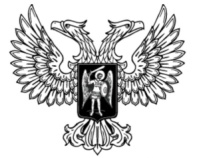 ДонецкАЯ НароднАЯ РеспубликАГРАЖДАНСКИЙ ПРОЦЕССУАЛЬНЫЙ КОДЕКСДОНЕЦКОЙ НАРОДНОЙ РЕСПУБЛИКИПринят Постановлением Народного Совета 30 апреля 2021 года(С изменениями, внесенными законами от 11.04.2022 № 364-IIНС,от 11.04.2022 № 365-IIНС,от 14.09.2022 № 406-IIНС)РАЗДЕЛ IОБЩИЕ ПОЛОЖЕНИЯГлава 1. Основные положенияСтатья 1. Законодательство о гражданском судопроизводстве1. Порядок гражданского судопроизводства в судах Донецкой Народной Республики определяется Конституцией Донецкой Народной Республики, Законом Донецкой Народной Республики от 31 августа 2018 года № 241-IНС «О судебной системе Донецкой Народной Республики», настоящим Кодексом и другими законами.2. Если международным договором Донецкой Народной Республики установлены иные правила гражданского судопроизводства, чем те, которые предусмотрены настоящим Кодексом, применяются правила международного договора.3. Гражданское судопроизводство ведется в соответствии с законами, действующими во время рассмотрения и разрешения гражданского дела, совершения отдельных процессуальных действий или исполнения судебных решений (судебных приказов, решений суда, определений суда, постановлений суда), постановлений других органов.4. В случае отсутствия нормы процессуального права, регулирующей отношения, возникшие в ходе гражданского судопроизводства, суд применяет норму, регулирующую сходные отношения (аналогия закона), а при отсутствии такой нормы действует исходя из принципов осуществления правосудия в Донецкой Народной Республике (аналогия права).Статья 2. Задачи гражданского судопроизводства1. Задачами гражданского судопроизводства являются правильное и своевременное рассмотрение и разрешение гражданских дел в целях защиты нарушенных или оспариваемых прав, свобод и законных интересов физических лиц, прав и интересов юридических лиц, прав и интересов Донецкой Народной Республики, муниципальных образований, других лиц, являющихся субъектами гражданских, трудовых или иных правоотношений. 2. Гражданское судопроизводство должно способствовать укреплению законности и правопорядка, предупреждению правонарушений, формированию уважительного отношения к закону и суду, мирному урегулированию споров.Статья 3. Право на обращение в суд1. Заинтересованное лицо вправе в порядке, установленном законодательством о гражданском судопроизводстве, обратиться в суд за защитой нарушенных либо оспариваемых прав, свобод или законных интересов.2. Исковое заявление, заявление, жалоба, протест и иные документы могут быть поданы в суд на бумажном носителе или в электронном виде, в том числе в форме электронного документа, подписанного электронной подписью в порядке, установленном законодательством Донецкой Народной Республики, посредством заполнения формы, размещенной на официальном сайте суда в информационно-телекоммуникационной сети Интернет.3. Отказ от права на обращение в суд недействителен.4. Заявление подается в суд после соблюдения претензионного или иного досудебного порядка урегулирования спора, если это предусмотрено законом для данной категории споров.5. Стороны после обращения в суд вправе использовать примирительные процедуры для урегулирования спора.Статья 4. Возбуждение гражданского дела в суде1. Суд возбуждает гражданское дело по заявлению лица, обратившегося за защитой своих прав, свобод и законных интересов.2. В случаях, предусмотренных настоящим Кодексом, другими законами, гражданское дело может быть возбуждено по заявлению лица, выступающего от своего имени в защиту прав, свобод и законных интересов другого лица, неопределенного круга лиц или в защиту интересов Донецкой Народной Республики, муниципальных образований.Статья 5. Осуществление правосудия только судамиПравосудие по гражданским делам, относящимся к компетенции судов, осуществляется только такими судами по правилам, установленным законодательством о гражданском судопроизводстве.Статья 6. Равенство всех перед законом и судомПравосудие по гражданским делам осуществляется на началах равенства перед законом и судом всех физических лиц независимо от пола, расы, национальности, языка, происхождения, имущественного и должностного положения, места жительства, отношения к религии, убеждений, принадлежности к общественным объединениям и других обстоятельств, а также всех юридических лиц независимо от их организационно-правовой формы, формы собственности, местонахождения, подчиненности и других обстоятельств.Статья 7. Разумный срок судопроизводства и разумный срок исполнения судебного решения1. Судопроизводство в судах и исполнение судебного решения осуществляются в разумные сроки.2. Разбирательство дел в судах осуществляется в сроки, установленные настоящим Кодексом. Продление таких сроков допустимо в случаях и порядке, которые установлены настоящим Кодексом, но судопроизводство должно осуществляться в разумный срок.3. При определении разумного срока судебного разбирательства, который включает в себя период со дня поступления искового заявления или заявления в суд первой инстанции до дня принятия последнего судебного решения по делу, учитываются такие обстоятельства, как правовая и фактическая сложность дела, поведение участников гражданского процесса, достаточность и эффективность действий суда, осуществляемых в целях своевременного рассмотрения дела, и общая продолжительность судопроизводства по делу.4. Обстоятельства, связанные с организацией работы суда, в том числе с заменой судьи, а также рассмотрение дела различными инстанциями не может приниматься во внимание в качестве оснований для превышения разумного срока судопроизводства по делу.5. Правила определения разумного срока судопроизводства по делу, предусмотренные частями 3 и 4 настоящей статьи, применяются также при определении разумного срока исполнения судебных решений.6. В случае если после принятия к производству искового заявления или заявления дело длительное время не рассматривалось и судебный процесс затягивался, заинтересованные лица вправе обратиться к председателю суда с заявлением об ускорении рассмотрения дела.Заявление об ускорении рассмотрения дела рассматривается председателем суда в пятидневный срок со дня поступления заявления в суд. По результатам рассмотрения заявления председатель суда выносит мотивированное определение, в котором может быть установлен срок проведения судебного заседания по делу и (или) могут быть указаны действия, которые следует осуществить для ускорения судебного разбирательства.Статья 8. Единоличное и коллегиальное рассмотрение гражданских дел1. Гражданские дела в судах первой инстанции рассматриваются судьями этих судов единолично или в предусмотренных законом случаях коллегиально.2. В случае если настоящим Кодексом судье предоставлено право единолично рассматривать гражданские дела и совершать отдельные процессуальные действия, судья действует от имени суда.3. Гражданские дела в суде апелляционной инстанции, за исключением случаев, предусмотренных частью 4 статьи 353, частью 1 статьи 356 настоящего Кодекса, рассматриваются коллегиально.Гражданские дела в судах кассационной и надзорной инстанций рассматриваются коллегиально.Статья 9. Независимость судей1. При осуществлении правосудия судьи независимы и подчиняются только Конституции Донецкой Народной Республики и закону.2. Судьи рассматривают и разрешают гражданские дела в условиях, исключающих постороннее на них воздействие. Любое вмешательство в деятельность судей по осуществлению правосудия запрещается и влечет за собой установленную законом ответственность.3. Гарантии независимости судей устанавливаются Конституцией Донецкой Народной Республики и законом.4. Информация о внепроцессуальных обращениях государственных органов, иных государственных органов, органов местного самоуправления, иных органов, должностных лиц, физических и юридических лиц, поступивших судьям по гражданским делам, находящимся в их производстве, либо председателю суда, его заместителю, председателю судебной коллегии по гражданским делам, находящимся в производстве суда, подлежит преданию гласности и доведению до сведения участников судебного разбирательства путем размещения данной информации на официальном сайте Верховного Суда Донецкой Народной Республики в информационно-телекоммуникационной сети Интернет и не является основанием для проведения процессуальных действий или принятия процессуальных решений по гражданским делам.Статья 10. Язык гражданского судопроизводства1. Гражданское судопроизводство ведется на русском языке.2. Лицам, участвующим в деле и не владеющим языком, на котором ведется гражданское судопроизводство, разъясняется и обеспечивается право давать объяснения, заключения, выступать, заявлять ходатайства, подавать жалобы на родном языке или на любом свободно избранном языке общения, а также пользоваться услугами переводчика.Статья 11. Гласность судебного разбирательства1. Разбирательство дел во всех судах является открытым.2. Разбирательство в закрытых судебных заседаниях осуществляется по делам, содержащим сведения, составляющие государственную тайну, тайну усыновления (удочерения) ребенка, а также по другим делам, если это предусмотрено законом. Разбирательство в закрытых судебных заседаниях допускается также при удовлетворении ходатайства лица, участвующего в деле и ссылающегося на необходимость сохранения коммерческой или иной охраняемой законом тайны, неприкосновенность частной жизни физических лиц или иные обстоятельства, гласное обсуждение которых способно помешать правильному разбирательству дела либо повлечь за собой разглашение указанных тайн или нарушение прав и законных интересов физического лица.3. Лица, участвующие в деле, иные лица, присутствующие при совершении процессуального действия, в ходе которого могут быть выявлены сведения, указанные в части 2 настоящей статьи, предупреждаются судом об ответственности за их разглашение.4. О разбирательстве дела в закрытом судебном заседании в отношении всего или части судебного разбирательства суд выносит мотивированное определение.5. При рассмотрении дела в закрытом судебном заседании присутствуют лица, участвующие в деле, их представители, а в необходимых случаях также свидетели, эксперты, специалисты, переводчики.6. Дело в закрытом судебном заседании рассматривается с соблюдением всех правил гражданского судопроизводства. Использование средств аудиозаписи и систем видео-конференц-связи в закрытом судебном заседании не допускается.7. Лица, участвующие в деле, и лица, присутствующие в открытом судебном заседании, имеют право в письменной форме, а также с помощью средств аудиозаписи фиксировать ход судебного разбирательства. Кино- и фотосъемка, видеозапись, трансляция судебного заседания по радио, телевидению и в информационно-телекоммуникационной сети Интернет допускаются с разрешения суда.8. Решения судов объявляются публично, за исключением случаев, если такое объявление решений затрагивает права и законные интересы несовершеннолетних.Статья 12. Нормативные правовые акты, применяемые судом при разрешении гражданских дел1. Суд обязан разрешать гражданские дела на основании Конституции Донецкой Народной Республики, международных договоров Донецкой Народной Республики, законов, нормативных правовых актов Главы Донецкой Народной Республики, Правительства Донецкой Народной Республики, нормативных правовых актов государственных органов и органов местного самоуправления. Суд разрешает гражданские дела исходя из обычаев делового оборота в случаях, предусмотренных нормативными правовыми актами Донецкой Народной Республики.2. Суд, установив при разрешении гражданского дела, что нормативный правовой акт не соответствует нормативному правовому акту, имеющему большую юридическую силу, применяет нормы нормативного правового акта, имеющего наибольшую юридическую силу.3. В случае отсутствия норм права, регулирующих спорное отношение, суд применяет нормы права, регулирующие сходные отношения (аналогия закона), а при отсутствии таких норм разрешает дело, исходя из общих начал и смысла законодательства (аналогия права).4. Если международным договором Донецкой Народной Республики установлены иные правила, чем те, которые предусмотрены законом, суд при разрешении гражданского дела применяет правила международного договора.5. Суд в соответствии с законом или международным договором Донецкой Народной Республики при разрешении дел применяет нормы иностранного права.Статья 13. Осуществление правосудия на основе состязательности и равноправия сторон1. Правосудие по гражданским делам осуществляется на основе состязательности и равноправия сторон.2. Суд, сохраняя независимость, объективность и беспристрастность, осуществляет руководство процессом, разъясняет лицам, участвующим в деле, их права и обязанности, предупреждает о последствиях совершения или несовершения процессуальных действий, оказывает лицам, участвующим в деле, содействие в реализации их прав, создает условия для всестороннего и полного исследования доказательств, установления фактических обстоятельств и правильного применения законодательства при рассмотрении и разрешении гражданских дел.Статья 14. Обязательность судебных решений1. Суды принимают судебные решения в форме судебных приказов, решений суда, определений суда и постановлений суда. Судебное решение, за исключением решения, содержащего сведения, составляющие охраняемую законом тайну, может быть выполнено в форме электронного документа, который подписывается судьей усиленной квалифицированной электронной подписью. В случае если судебное решение принято судом коллегиально, оно подписывается всеми судьями, рассматривавшими дело, усиленной квалифицированной электронной подписью. При выполнении судебного решения в форме электронного документа дополнительно выполняется экземпляр данного судебного решения на бумажном носителе.2. Вступившие в законную силу судебные решения, а также законные распоряжения, требования, поручения, вызовы и обращения судов являются обязательными для всех без исключения государственных органов, органов местного самоуправления, должностных лиц, физических и юридических лиц (включая общественные объединения) и подлежат неукоснительному исполнению на всей территории Донецкой Народной Республики.3. Неисполнение судебного решения, а равно иное проявление неуважения к суду влечет за собой ответственность, предусмотренную законом.4. Обязательность судебных решений не лишает права заинтересованных лиц, не участвовавших в деле, обратиться в суд, если принятым судебным решением нарушаются их права и законные интересы.5. Признание и исполнение на территории Донецкой Народной Республики решений иностранных судов, иностранных третейских судов (арбитражей) определяются международными договорами Донецкой Народной Республики и настоящим Кодексом.Глава 2. Состав суда. Отводы Статья 15. Состав суда1. Дела в судах первой инстанции рассматриваются судьями единолично. В случаях, предусмотренных законом, дела в судах первой инстанции рассматриваются коллегиально в составе трех судей.2. Если иное не установлено настоящим Кодексом, рассмотрение дел в апелляционном и кассационном порядке осуществляется судом в составе судьи-председательствующего и двух судей.Рассмотрение дел в надзорном порядке осуществляется Президиумом Верховного Суда Донецкой Народной Республики в составе, определяемом в соответствии с Законом Донецкой Народной Республики от 15 января 2020 года № 92-IIНС «О Верховном Суде Донецкой Народной Республики».3. Состав суда для рассмотрения конкретного дела формируется с учетом нагрузки судей в порядке, исключающем влияние на его формирование лиц, заинтересованных в исходе судебного разбирательства.Статья 16. Порядок разрешения вопросов судом в коллегиальном составе1. Вопросы, возникающие при рассмотрении дела судом в коллегиальном составе, разрешаются судьями большинством голосов. Никто из судей не вправе воздержаться от голосования, подписания решения, определения или постановления суда. Председательствующий, являющийся докладчиком по делу, голосует последним. 2. Судья, не согласный с мнением большинства, может изложить в письменной форме свое особое мнение, которое приобщается к делу, но при объявлении принятого по делу решения суда не оглашается.Статья 17. Основания для отвода судьи1. Судья не может рассматривать дело и подлежит отводу если он:1) при предыдущем рассмотрении данного дела участвовал в нем в качестве судьи, прокурора, помощника судьи, секретаря судебного заседания, представителя, свидетеля, эксперта, специалиста, переводчика;2) являлся судебным примирителем по данному делу;3) является родственником или свойственником кого-либо из лиц, участвующих в деле, либо их представителей;4) лично, прямо или косвенно заинтересован в исходе дела либо имеются иные обстоятельства, вызывающие сомнение в его объективности и беспристрастности.2. В состав суда, рассматривающего дело, не могут входить лица, состоящие в родстве между собой.3. Наличие информации о внепроцессуальном обращении, поступившем судье по гражданскому делу, находящемуся в его производстве, само по себе не может рассматриваться в качестве основания для отвода судьи.Статья 18. Недопустимость повторного участия судьи в рассмотрении дела1. Судья, принимавший участие в рассмотрении дела в суде первой инстанции, не может участвовать в рассмотрении такого дела в суде апелляционной, кассационной или надзорной инстанции.2. Судья, принимавший участие в рассмотрении дела в суде апелляционной инстанции, не может участвовать в рассмотрении такого дела в суде первой, кассационной или надзорной инстанции.3. Судья, принимавший участие в рассмотрении дела в суде кассационной инстанции, не может участвовать в рассмотрении такого дела в судах первой, апелляционной и надзорной инстанций.4. Судья, принимавший участие в рассмотрении дела в суде надзорной инстанции, не может участвовать в рассмотрении такого дела в судах первой, апелляционной и кассационной инстанций.Статья 19. Основания для отвода прокурора, помощника судьи, секретаря судебного заседания, эксперта, специалиста, переводчика1. Основания для отвода судьи, указанные в статье 17 настоящего Кодекса, распространяются также на прокурора, помощника судьи, секретаря судебного заседания, эксперта, специалиста, переводчика.Эксперт или специалист, кроме того, не может участвовать в рассмотрении дела, если он находился либо находится в служебной или иной зависимости от кого-либо из лиц, участвующих в деле, их представителей.2. Участие прокурора, помощника судьи, секретаря судебного заседания, эксперта, специалиста, переводчика в предыдущем рассмотрении данного дела в качестве соответственно прокурора, помощника судьи, секретаря судебного заседания, эксперта, специалиста, переводчика не является основанием для их отвода. Участие секретаря судебного заседания в предыдущем рассмотрении данного дела в качестве помощника судьи или участие помощника судьи в предыдущем рассмотрении данного дела в качестве секретаря судебного заседания не является основанием для их отвода.Статья 20. Заявления о самоотводах и об отводах1. При наличии оснований для отвода, указанных в статьях 17–19 настоящего Кодекса, судья, прокурор, помощник судьи, секретарь судебного заседания, эксперт, специалист, переводчик обязаны заявить самоотвод. По тем же основаниям отвод может быть заявлен лицами, участвующими в деле, или рассмотрен по инициативе суда.2. Самоотвод или отвод должен быть мотивирован и заявлен до начала рассмотрения дела по существу. Заявление самоотвода или отвода в ходе дальнейшего рассмотрения дела допускается только в случае, если основание для самоотвода или отвода стало известно лицу, заявляющему самоотвод или отвод, либо суду после начала рассмотрения дела по существу.3. Порядок разрешения заявления о самоотводе и последствия его удовлетворения определяются по правилам, предусмотренным статьями 21 и 22 настоящего Кодекса.4. В случае отказа в удовлетворении заявления об отводе подача повторного заявления об отводе тем же лицом и по тем же основаниям не допускается.Статья 21. Порядок разрешения заявления об отводе1. В случае заявления отвода суд заслушивает мнение лиц, участвующих в деле, а также лица, которому заявлен отвод, если отводимый желает дать объяснения. 2. Судья, рассматривающий дело единолично, вправе разрешить вопрос об отводе или самоотводе путем вынесения мотивированного протокольного определения без удаления в совещательную комнату.При рассмотрении дела судом коллегиально вопрос об отводе разрешается определением, вынесенным в совещательной комнате. Отвод, заявленный судье, разрешается этим же составом суда в отсутствие отводимого судьи. Отвод, заявленный нескольким судьям или всему составу суда, разрешается этим же судом в полном составе простым большинством голосов. При равном количестве голосов, поданных за отвод и против отвода, судья считается отведенным.Вопрос об отводе прокурора, помощника судьи, секретаря судебного заседания, эксперта, специалиста, переводчика разрешается судом, рассматривающим дело.Статья 22. Последствия удовлетворения заявления об отводе1. В случае отвода судьи либо отвода всего состава суда при рассмотрении дела в суде первой инстанции дело рассматривается в том же суде другим судьей или другим составом суда либо передается на рассмотрение в другой суд первой инстанции вышестоящим судом, если в суде первой инстанции, в котором рассматривается дело, замена судьи становится невозможной.2. В случае отвода судьи либо отвода всего состава суда при рассмотрении дела в Апелляционном суде Донецкой Народной Республики, Верховном Суде Донецкой Народной Республики дело рассматривается в том же суде другим судьей или другим составом суда.Глава 3. ПодсудностьСтатья 23. Подсудность гражданских дел 1. Суды рассматривают и разрешают:1) исковые дела с участием физических и юридических лиц, государственных органов, органов местного самоуправления о защите нарушенных или оспариваемых прав, свобод и законных интересов, по спорам, возникающим из гражданских, семейных, трудовых, жилищных, земельных, экологических и иных правоотношений, если хотя бы одной из сторон в деле является физическое лицо;2) дела по указанным в статье 121 настоящего Кодекса требованиям, разрешаемые в порядке приказного производства;3) дела особого производства, указанные в статье 280 настоящего Кодекса;4) дела о признании и приведении в исполнение решений иностранных судов и иностранных арбитражных решений;5) дела по корпоративным спорам, связанным с созданием юридического лица, управлением им или участием в юридическом лице, являющемся некоммерческой организацией, за исключением некоммерческих организаций, дела по корпоративным спорам которых законом отнесены к подсудности Арбитражного суда Донецкой Народной Республики.2. Суды рассматривают и разрешают дела с участием иностранных граждан, лиц без гражданства, иностранных организаций, организаций с иностранными инвестициями, международных организаций.3. Суды рассматривают и разрешают дела, предусмотренные частями 1 и 2 настоящей статьи, за исключением экономических споров и других дел, отнесенных законом к компетенции арбитражного суда.4. При обращении в суд с заявлением, содержащим несколько связанных между собой требований, из которых одни подсудны суду, другие – арбитражному суду, если разделение требований невозможно, дело подлежит рассмотрению и разрешению в суде.Если разделение требований возможно, судья выносит определение о принятии требований, подсудных суду, и о возвращении заявления в части требований, подсудных арбитражному суду.Статья 24. Гражданские дела, подсудные суду первой инстанцииГражданские дела, за исключением гражданских дел, предусмотренных статьями 25 и 26 настоящего Кодекса, рассматриваются районным, городским, межрайонным судом в качестве суда первой инстанции.Статья 25. Гражданские дела, подсудные Арбитражному суду Донецкой Народной Республики и Военному суду Донецкой Народной Республики В случаях, предусмотренных законом, гражданские дела рассматриваются Арбитражным судом Донецкой Народной Республики  и Военным судом Донецкой Народной Республики.Статья 26. Гражданские дела, подсудные Верховному Суду Донецкой Народной РеспубликиПодсудность дел Верховному Суду Донецкой Народной Республики определяется Законом «О Верховном Суде Донецкой Народной Республики».Статья 27. Предъявление иска по месту жительства или местонахождению ответчикаИск предъявляется в суд по месту жительства ответчика. Иск к юридическому лицу предъявляется в суд по его местонахождению.Статья 28. Подсудность по выбору истца1. Иск к ответчику, место жительства которого неизвестно или который не имеет места жительства в Донецкой Народной Республике, может быть предъявлен в суд по местонахождению его имущества или по его последнему известному месту жительства в Донецкой Народной Республике.2. Иск к юридическому лицу, вытекающий из деятельности его филиала или представительства, может быть предъявлен также в суд по местонахождению его филиала или представительства.3. Иски о взыскании алиментов и об установлении отцовства могут быть предъявлены истцом также в суд по месту его жительства.4. Иски о расторжении брака могут предъявляться также в суд по месту жительства истца в случаях, если при нем находится несовершеннолетний или по состоянию здоровья выезд истца к месту жительства ответчика представляется для него затруднительным.5. Иски о возмещении вреда, причиненного увечьем, иным повреждением здоровья или в результате смерти кормильца, могут предъявляться истцом также в суд по месту его жительства или месту причинения вреда.6. Иски о восстановлении пенсионных и жилищных прав, возврате имущества или его стоимости, связанные с возмещением убытков, причиненных физическому лицу незаконным осуждением, незаконным привлечением к уголовной ответственности, незаконным применением в качестве меры пресечения заключения под стражу, подписки о невыезде либо незаконным наложением административного наказания в виде ареста, могут предъявляться также в суд по месту жительства истца.7. Иски о защите прав субъекта персональных данных, в том числе о возмещении убытков и (или) компенсации морального вреда, могут предъявляться также в суд по месту жительства истца.8. Иски о прекращении выдачи оператором поисковой системы ссылок, позволяющих получить доступ к информации в информационно-телекоммуникационной сети Интернет, могут предъявляться также в суд по месту жительства истца.9. Иски о восстановлении трудовых прав могут предъявляться также в суд по месту жительства истца. 10. Иски о защите прав потребителей могут быть предъявлены также в суд по месту жительства или месту пребывания истца либо по месту заключения или месту исполнения договора, за исключением случаев, предусмотренных частью 4 статьи 29 настоящего Кодекса.11. Иски о возмещении убытков, причиненных столкновением судов, взыскании заработной платы и других сумм, причитающихся членам экипажа судна за работу на борту судна, расходов на репатриацию и взносов на социальное страхование, взыскании вознаграждения за оказание помощи и спасание на море могут предъявляться также в суд по месту нахождения судна ответчика или порта приписки судна.12. Иски, вытекающие из договоров, в том числе трудовых, в которых указано место их исполнения, могут быть предъявлены также в суд по месту исполнения такого договора.13. Выбор между несколькими судами, которым согласно настоящей статье подсудно дело, принадлежит истцу.Статья 29. Исключительная подсудность1. Иски о правах на земельные участки, участки недр, здания, в том числе жилые и нежилые помещения, строения, сооружения, другие объекты, прочно связанные с землей, а также об освобождении имущества от ареста предъявляются в суд по месту нахождения таких объектов или арестованного имущества.2. Иски кредиторов наследодателя, предъявляемые до принятия наследства наследниками, подсудны суду по месту открытия наследства.3. Иски к перевозчикам, вытекающие из договоров перевозки, предъявляются в суд по местонахождению перевозчика, к которому в установленном порядке была предъявлена претензия.4. Иски о защите прав и законных интересов группы лиц, в том числе прав потребителей, подаются по адресу ответчика.Статья 30. Подсудность нескольких связанных между собой дел1. Иск к нескольким ответчикам, проживающим или находящимся в разных местах, предъявляется в суд по месту жительства или местонахождению одного из ответчиков по выбору истца.2. Встречный иск предъявляется в суд по месту рассмотрения первоначального иска.3. Гражданский иск, вытекающий из уголовного дела, если он не был предъявлен или не был разрешен при производстве уголовного дела, предъявляется для рассмотрения в порядке гражданского судопроизводства по правилам подсудности, установленным настоящим Кодексом.Статья 31. Договорная подсудностьСтороны могут по соглашению между собой изменить территориальную подсудность для данного дела до принятия его судом к своему производству. Подсудность, установленная статьями 26 и 29 настоящего Кодекса, не может быть изменена соглашением сторон.Статья 32. Передача дела, принятого судом к своему производству, в другой суд1. Дело, принятое судом к своему производству с соблюдением правил подсудности, должно быть разрешено им по существу, хотя бы в дальнейшем оно станет подсудным другому суду, за исключением случаев изменения подсудности, установленной статьей 26 настоящего Кодекса.2. Суд передает дело на рассмотрение другого суда, если:1) ответчик, место жительства или местонахождение которого не было известно ранее, заявит ходатайство о передаче дела в суд по месту его жительства или местонахождению;2) обе стороны заявили ходатайство о рассмотрении дела по месту нахождения большинства доказательств;3) при рассмотрении дела в данном суде выявилось, что оно было принято к производству с нарушением правил подсудности;4) после отвода одного или нескольких судей либо по другим причинам замена судей или рассмотрение дела в данном суде становятся невозможными. Передача дела в этом случае осуществляется вышестоящим судом.3. Если при рассмотрении дела в суде выявилось, что оно подлежит рассмотрению арбитражным судом, суд передает дело в арбитражный суд, к подсудности которого оно отнесено законом.4. О передаче дела в другой суд или об отказе в передаче дела в другой суд выносится определение суда, на которое может быть подана частная жалоба. Передача дела в другой суд осуществляется по истечении срока обжалования такого определения, а в случае подачи жалобы – после вынесения определения суда об оставлении жалобы без удовлетворения.В случаях, предусмотренных пунктом 4 части 2 настоящей статьи, определение о передаче дела в другой суд вступает в силу со дня принятия и апелляционному обжалованию не подлежит.5. Дело, направленное из одного суда в другой, должно быть принято к рассмотрению судом, в который оно направлено. Споры о подсудности между судами в Донецкой Народной Республике не допускаются.Статья 33. Переход к рассмотрению дела по правилам административного судопроизводства1. При обращении в суд с заявлением, содержащим несколько связанных между собой требований, из которых одни подлежат рассмотрению в порядке гражданского судопроизводства, другие - в порядке административного судопроизводства, если разделение требований невозможно, дело подлежит рассмотрению и разрешению в порядке гражданского судопроизводства.2. При предъявлении в суд искового заявления, содержащего несколько требований, одни из которых подлежат рассмотрению по правилам гражданского судопроизводства, а другие - по правилам административного судопроизводства, если возможно их раздельное рассмотрение, судья разрешает вопрос о принятии требований, подлежащих рассмотрению в порядке гражданского судопроизводства.Если иные предъявленные в суд требования, подлежащие рассмотрению в порядке административного судопроизводства, подсудны данному суду, вопрос об их принятии к производству разрешается судьей в соответствии с законодательством об административном судопроизводстве на основании засвидетельствованных им копий искового заявления и соответствующих приложенных к нему документов.Если иные предъявленные в суд требования, подлежащие рассмотрению в порядке административного судопроизводства, не подсудны данному суду, судья возвращает исковое заявление в части таких требований в соответствии с пунктом 3 части 1 статьи 134 настоящего Кодекса.3. Суд, установив в ходе подготовки гражданского дела к судебному разбирательству или судебного разбирательства по гражданскому делу, что оно подлежит рассмотрению в порядке административного судопроизводства, выносит определение о переходе к рассмотрению дела по правилам административного судопроизводства.Глава 4. Лица, участвующие в деле и другие участники гражданского процессаСтатья 34. Состав лиц, участвующих в делеЛицами, участвующими в деле, являются стороны, третьи лица, прокурор, лица, обращающиеся в суд за защитой прав, свобод и законных интересов других лиц или вступающие в дело в целях дачи заключения по основаниям, предусмотренным статьями 4, 46 и 47 настоящего Кодекса, заявители и другие заинтересованные лица по делам особого производства.Статья 35. Права и обязанности лиц, участвующих в деле1. Лица, участвующие в деле, имеют право знакомиться с материалами дела, делать выписки из них, снимать копии, заявлять отводы, представлять доказательства и участвовать в их исследовании, задавать вопросы другим лицам, участвующим в деле, свидетелям, экспертам и специалистам; заявлять ходатайства, в том числе об истребовании доказательств; давать объяснения суду в устной и письменной форме; приводить свои доводы по всем возникающим в ходе судебного разбирательства вопросам, возражать относительно ходатайств и доводов других лиц, участвующих в деле; получать копии судебных решений, в том числе получать с использованием информационно-телекоммуникационной сети Интернет копии судебных решений, выполненных в форме электронных документов, а также извещения, вызовы и иные документы (их копии) в электронном виде; обжаловать судебные решения и использовать предоставленные законодательством о гражданском судопроизводстве другие процессуальные права. Лица, участвующие в деле, должны добросовестно пользоваться всеми принадлежащими им процессуальными правами.2. Лица, участвующие в деле, вправе представлять в суд документы как на бумажном носителе, так и в электронном виде, в том числе в форме электронного документа, подписанного электронной подписью в порядке, установленном законодательством Донецкой Народной Республики, заполнять форму, размещенную на официальном сайте суда в информационно-телекоммуникационной сети Интернет.3. Лица, участвующие в деле, вправе представлять в суд иные документы в электронном виде, в том числе в форме электронных документов, выполненных указанными лицами либо иными лицами, органами, юридическими лицами. Такие документы выполняются в форме, установленной для этих документов законодательством Донецкой Народной Республики, или в свободной форме, если законодательством Донецкой Народной Республики форма для таких документов не установлена.4. Лица, участвующие в деле, несут процессуальные обязанности, установленные настоящим Кодексом, другими законами. При неисполнении процессуальных обязанностей наступают правовые последствия, предусмотренные законодательством о гражданском судопроизводстве.Статья 36. Гражданская процессуальная правоспособностьГражданская процессуальная правоспособность признается в равной мере за всеми физическими и юридическими лицами, обладающими согласно законодательству Донецкой Народной Республики правом на судебную защиту прав, свобод и законных интересов.Статья 37. Гражданская процессуальная дееспособность1. Способность своими действиями осуществлять процессуальные права, выполнять процессуальные обязанности и поручать ведение дела в суде представителю (гражданская процессуальная дееспособность) принадлежит в полном объеме физическим лицам, достигшим возраста восемнадцати лет, и юридическим лицам.2. Несовершеннолетний может лично осуществлять свои процессуальные права и выполнять процессуальные обязанности в суде со времени вступления в брак или объявления его полностью дееспособным (эмансипации).3. Права, свободы и законные интересы несовершеннолетних в возрасте от четырнадцати до восемнадцати лет, а также физических лиц, ограниченных в дееспособности, защищают в процессе их законные представители. При этом суд обязан привлекать к участию в таких делах самих несовершеннолетних, а также физических лиц, ограниченных в дееспособности.4. В случаях, предусмотренных законом, по делам, возникающим из гражданских, семейных, трудовых и иных правоотношений, несовершеннолетние в возрасте от четырнадцати до восемнадцати лет вправе лично защищать в суде свои права, свободы и законные интересы. При этом суд вправе привлекать к участию в таких делах законных представителей несовершеннолетних.5. Права, свободы и законные интересы несовершеннолетних, не достигших возраста четырнадцати лет, а также физических лиц, признанных недееспособными, если иное не предусмотрено настоящим Кодексом, защищают в процессе их законные представители – родители, усыновители, опекуны, попечители или иные лица, которым это право предоставлено законом. При этом суд вправе привлечь к участию в таких делах физических лиц, признанных недееспособными.Статья 38. Стороны1. Сторонами в гражданском судопроизводстве являются истец и ответчик.2. Лицо, в интересах которого дело начато по заявлению лиц, обращающихся в суд за защитой прав, свобод и законных интересов других лиц, извещается судом о возникшем процессе и участвует в нем в качестве истца.3. Стороны пользуются равными процессуальными правами и несут равные процессуальные обязанности.Статья 39. Изменение иска, отказ от иска, признание иска, мировое соглашение1. Истец вправе изменить основание или предмет иска, увеличить или уменьшить размер исковых требований либо отказаться от иска, ответчик вправе признать иск, стороны могут окончить дело мировым соглашением.2. Суд не принимает отказ истца от иска, признание иска ответчиком и не утверждает мировое соглашение сторон, если это противоречит закону или нарушает права и законные интересы других лиц.3. При изменении основания или предмета иска, увеличении размера исковых требований течение срока рассмотрения дела, предусмотренного настоящим Кодексом, начинается со дня совершения соответствующего процессуального действия.Статья 40. Участие в деле нескольких истцов или ответчиков1. Иск может быть предъявлен в суд совместно несколькими истцами или к нескольким ответчикам (процессуальное соучастие).2. Процессуальное соучастие допускается, если:1) предметом спора являются общие права или обязанности нескольких истцов или ответчиков;2) права и обязанности нескольких истцов или ответчиков имеют одно основание;3) предметом спора являются однородные права и обязанности.3. Каждый из истцов или ответчиков по отношению к другой стороне выступает в процессе самостоятельно. Соучастники могут поручить ведение дела одному или нескольким из соучастников.В случае невозможности рассмотрения дела без участия соответчика или соответчиков в связи с характером спорного правоотношения суд привлекает его или их к участию в деле по своей инициативе. После привлечения соответчика или соответчиков подготовка и рассмотрение дела производятся с самого начала.Статья 41. Замена ненадлежащего ответчика1. Суд при подготовке дела или во время его разбирательства в суде первой инстанции может допустить по ходатайству или с согласия истца замену ненадлежащего ответчика надлежащим. После замены ненадлежащего ответчика надлежащим подготовка и рассмотрение дела производятся с самого начала.2. В случае если истец не согласен на замену ненадлежащего ответчика другим лицом, суд рассматривает дело по предъявленному иску.Статья 42. Третьи лица, заявляющие самостоятельные требования относительно предмета спора1. Третьи лица, заявляющие самостоятельные требования относительно предмета спора, могут вступить в дело до принятия судебного решения судом первой инстанции, подав иск к одной или обеим сторонам. Они пользуются всеми процессуальными правами и несут все процессуальные обязанности истца, за исключением обязанности соблюдения претензионного или иного досудебного порядка урегулирования спора, если это предусмотрено законом для данной категории дел.В отношении лиц, заявляющих самостоятельные требования относительно предмета спора, суд выносит определение о признании их третьими лицами в рассматриваемом деле или об отказе в признании их третьими лицами, на которое может быть подана частная жалоба.2. При вступлении в дело третьего лица, заявляющего самостоятельные требования относительно предмета спора, рассмотрение дела производится с самого начала.Статья 43. Третьи лица, не заявляющие самостоятельных требований относительно предмета спора1. Третьи лица, не заявляющие самостоятельных требований относительно предмета спора, могут вступить в дело на стороне истца или ответчика до принятия судом первой инстанции судебного решения по делу, если оно может повлиять на их права или обязанности по отношению к одной из сторон. Они могут быть привлечены к участию в деле также по ходатайству лиц, участвующих в деле, или по инициативе суда. Третьи лица, не заявляющие самостоятельных требований относительно предмета спора, пользуются процессуальными правами и несут процессуальные обязанности стороны, за исключением права на изменение основания или предмета иска, увеличение или уменьшение размера исковых требований, отказ от иска, признание иска, а также на предъявление встречного иска и требование принудительного исполнения решения суда. При этом третьи лица, не заявляющие самостоятельных требований относительно предмета спора, вправе выступать участниками мирового соглашения в случаях, если они приобретают права либо на них возлагается обязанность по условиям данного соглашения.О вступлении в дело третьих лиц, не заявляющих самостоятельных требований относительно предмета спора, выносится определение суда.2. При вступлении в процесс третьего лица, не заявляющего самостоятельных требований относительно предмета спора, рассмотрение дела в суде производится с самого начала. Статья 44. Процессуальное правопреемство1. В случаях выбытия одной из сторон в спорном или установленном решением суда правоотношении (смерть физического лица, реорганизация юридического лица, уступка требования, перевод долга и другие случаи перемены лиц в обязательствах) суд допускает замену такой стороны ее правопреемником. Процессуальное правопреемство возможно на любой стадии гражданского судопроизводства.2. Все действия, совершенные до вступления правопреемника в процесс, обязательны для него в той мере, в какой они были бы обязательны для лица, которое заменил правопреемник.3. На определение суда о замене или об отказе в замене правопреемника может быть подана частная жалоба.Статья 45. Участие в деле прокурора1. Прокурор вправе обратиться в суд с заявлением в защиту прав, свобод и законных интересов физических лиц, неопределенного круга лиц или интересов Донецкой Народной Республики, муниципальных образований. Заявление в защиту прав, свобод и законных интересов физического лица может быть подано прокурором только в случае, если физическое лицо по состоянию здоровья, возрасту, недееспособности и другим уважительным причинам не может само обратиться в суд. Указанное ограничение не распространяется на заявление прокурора, основанием для которого является обращение к нему физических лиц о защите нарушенных или оспариваемых социальных прав, свобод и законных интересов в сфере трудовых (служебных) отношений и иных непосредственно связанных с ними отношений; защиты семьи, материнства, отцовства и детства; социальной защиты, включая социальное обеспечение; обеспечения права на жилище в государственном и муниципальном жилищных фондах; охраны здоровья, включая медицинскую помощь; обеспечения права на благоприятную окружающую среду; образования.2. Прокурор, подавший заявление, пользуется всеми процессуальными правами и несет все процессуальные обязанности истца, за исключением права на заключение мирового соглашения и обязанности по уплате судебных расходов. В случае отказа прокурора от заявления, поданного в защиту законных интересов другого лица, рассмотрение дела по существу продолжается, если это лицо или его законный представитель не заявит об отказе от иска. При отказе истца от иска суд прекращает производство по делу, если это не противоречит закону или не нарушает права и законные интересы других лиц.3. Прокурор вступает в процесс и дает заключение по делам о выселении, о восстановлении на работе, о возмещении вреда, причиненного жизни или здоровью, а также в иных случаях, предусмотренных настоящим Кодексом и другими законами, в целях осуществления возложенных на него полномочий. Неявка прокурора, надлежащим образом извещенного о времени и месте рассмотрения дела, не является препятствием к рассмотрению дела.Статья 46. Обращение в суд в защиту прав, свобод и законных интересов других лиц1. В случаях, предусмотренных законом, государственные органы, органы местного самоуправления, физические и юридические лица вправе обратиться в суд с заявлением в защиту прав, свобод и законных интересов других лиц по их просьбе либо в защиту прав, свобод и законных интересов неопределенного круга лиц. Заявление в защиту законных интересов недееспособного или несовершеннолетнего физического лица в этих случаях может быть подано независимо от просьбы заинтересованного лица или его законного представителя.2. Лица, подавшие заявление в защиту законных интересов других лиц, пользуются всеми процессуальными правами и несут все процессуальные обязанности истца, за исключением права на заключение мирового соглашения и обязанности по уплате судебных расходов. В случае отказа органов, юридических или физических лиц поддерживать требование, заявленное ими в интересах другого лица, а также отказа истца от иска наступают правовые последствия, предусмотренные частью 2 статьи 45 настоящего Кодекса.Статья 47. Участие в деле государственных органов, органов местного самоуправления для дачи заключения по делу1. В случаях, предусмотренных законом, государственные органы, органы местного самоуправления до принятия решения судом первой инстанции вступают в дело по своей инициативе или по инициативе лиц, участвующих в деле, для дачи заключения по делу в целях осуществления возложенных на них обязанностей и защиты прав, свобод и законных интересов других лиц или интересов Донецкой Народной Республики, муниципальных образований.2. В случаях, предусмотренных законом, и в иных необходимых случаях суд по своей инициативе может привлечь к участию в деле государственный орган или орган местного самоуправления для достижения целей, указанных в части 1 настоящей статьи.Статья 48. Помощник судьи1. Помощник судьи оказывает помощь судье в подготовке и организации судебного процесса, а также в подготовке проектов судебных решений. Помощник судьи не вправе выполнять функции по осуществлению правосудия.2. Помощник судьи по поручению председательствующего ведет протокол судебного заседания, обеспечивает контроль фиксирования хода судебного заседания техническими средствами, проверяет явку в суд лиц, которые должны участвовать в судебном заседании, совершает иные процессуальные действия в случаях и порядке, которые предусмотрены настоящим Кодексом.Глава 5. Представительство в судеСтатья 49. Ведение дел в суде через представителей1. Физические лица вправе вести свои дела в суде лично или через представителей. Личное участие в деле физического лица не лишает его права иметь по этому делу представителя.2. Дела юридических лиц ведут в суде их органы, действующие в пределах полномочий, предоставленных им законом, иными нормативными правовыми актами или учредительными документами, либо их представители.От имени ликвидируемого юридического лица в суде выступает уполномоченный представитель ликвидационной комиссии.Статья 50. Лица, которые могут быть представителями в суде1. Представителями в суде могут быть дееспособные лица, полномочия которых на ведение дела надлежащим образом оформлены и подтверждены, за исключением лиц, указанных в статье 52 настоящего Кодекса.2. Представителями в суде могут выступать адвокаты и иные оказывающие юридическую помощь лица, имеющие высшее юридическое образование либо ученую степень по юридической специальности.3. Адвокаты должны представить суду документы, удостоверяющие статус адвоката в соответствии с законом и их полномочия. Иные оказывающие юридическую помощь лица должны представить суду документы, удостоверяющие их полномочия, а в случаях, предусмотренных частью 2 настоящей статьи, также документы о своем высшем юридическом образовании или об ученой степени по юридической специальности.4. Требования, указанные в части 2 настоящей статьи, не распространяются на патентных поверенных по спорам, связанным с правовой охраной результатов интеллектуальной деятельности и средств индивидуализации, арбитражных управляющих при исполнении возложенных на них обязанностей в деле о банкротстве, профессиональные союзы, их организации, объединения, представляющие в суде интересы лиц, являющихся членами профессиональных союзов, по спорам, связанным с нарушением или оспариванием прав, свобод и законных интересов в сфере трудовых (служебных) отношений и иных, непосредственно связанных с ними отношений, а также на иных лиц, указанных в законе.Статья 51. Представители, назначаемые судомСуд назначает адвоката в качестве представителя в случае отсутствия представителя у ответчика, место жительства которого неизвестно, а также в других предусмотренных законом случаях. Адвокат, назначенный судом в качестве представителя ответчика в случаях, предусмотренных настоящей статьей, вправе обжаловать судебные решения по данному делу.Статья  52 Лица, которые не могут быть представителями в судеСудьи, следователи, прокуроры, помощники судей, работники аппарата суда не могут быть представителями в суде, за исключением случаев участия их в гражданском процессе в качестве представителей соответствующих органов или законных представителей.Статья 53. Законные представители1. Права, свободы и законные интересы недееспособных или не обладающих полной дееспособностью физических лиц защищают в суде их родители, усыновители, опекуны, попечители или иные лица, которым это право предоставлено законом.2. По делу, в котором должно участвовать физическое лицо, признанное в установленном законом порядке безвестно отсутствующим, в качестве его представителя выступает лицо, которому передано в доверительное управление имущество безвестно отсутствующего. 3. Лица, указанные в частях 1 и 2 настоящей статьи, имеют полномочия представителей в силу закона и совершают от имени представляемых ими лиц все процессуальные действия, право совершения которых принадлежит представляемым, с ограничениями, предусмотренными законом.Требования, предусмотренные частью 2 статьи 50 настоящего Кодекса, на законных представителей не распространяются.Законные представители могут поручить ведение дела в суде другому лицу, избранному ими в качестве представителя, отвечающему требованиям, установленным статьей 50 настоящего Кодекса.Статья 54. Оформление и подтверждение полномочий представителя1. Полномочия представителя на ведение дела должны быть выражены в доверенности, выданной и оформленной в соответствии с законом.2. Доверенности, выдаваемые физическими лицами, могут быть удостоверены в нотариальном порядке либо юридическим лицом, в котором работает или учится доверитель, товариществом собственников жилья, жилищным, жилищно-строительным или иным специализированным потребительским кооперативом, осуществляющим управление многоквартирным домом, управляющей организацией по месту жительства доверителя, администрацией учреждения социальной защиты населения, в котором находится доверитель, а также стационарного учреждения здравоохранения, в котором доверитель находится на излечении, командиром (начальником) соответствующих воинских части, соединения, учреждения, военной профессиональной образовательной организации, военной образовательной организации высшего образования, если доверенности выдаются военнослужащими, работниками этих части, соединения, учреждения, военной профессиональной образовательной организации, военной образовательной организации высшего образования или членами их семей. Доверенности лиц, находящихся в местах лишения свободы, удостоверяются начальником соответствующего места лишения свободы.3. Доверенность от имени юридического лица выдается за подписью его руководителя или иного уполномоченного на это его учредительными документами лица, скрепленной печатью такого юридического лица (при наличии печати).Полномочия руководителей, органов, действующих в пределах полномочий, предоставленных им законом, иными нормативными правовыми актами или учредительными документами, либо представителей юридических лиц, действующих от имени юридических лиц в пределах полномочий, предусмотренных законом, иным нормативным правовым актом или учредительными документами, подтверждаются представляемыми ими суду документами, удостоверяющими их статус и факт наделения их полномочиями.4. Полномочия законных представителей подтверждаются представленными суду документами, удостоверяющими их статус и полномочия.5. Полномочия адвоката на ведение дела в суде удостоверяются документами, выданными в соответствии с Законом Донецкой Народной Республики от 24 сентября 2020 года № 199-IIНС «Об адвокатуре и адвокатской деятельности».Иные оказывающие юридическую помощь лица представляют суду документы о высшем юридическом образовании или ученой степени по юридической специальности, а также документы, удостоверяющие их полномочия.6. Полномочия представителя могут быть определены также в устном заявлении, занесенном в протокол судебного заседания, или письменном заявлении доверителя в суде.Статья 55. Полномочия представителя1. Представитель вправе совершать от имени представляемого все процессуальные действия. При этом право представителя на подписание искового заявления, предъявление его в суд, предъявление встречного иска, полный или частичный отказ от исковых требований, уменьшение их размера, признание иска, изменение предмета или основания иска, заключение мирового соглашения, передачу полномочий другому лицу (передоверие), обжалование судебного решения, предъявление исполнительного документа к взысканию, получение присужденного имущества или денег должно быть специально оговорено в доверенности, выданной представляемым лицом.2. Лицо, участвующее в деле, выдавшее доверенность на ведение дела в суде и впоследствии отменившее ее, обязано незамедлительно известить об отмене суд, рассматривающий дело.Глава 6. Доказательства и доказываниеСтатья 56. Доказательства1. Доказательствами по делу являются полученные в предусмотренном законом порядке сведения о фактах, на основе которых суд устанавливает наличие или отсутствие обстоятельств, обосновывающих требования и возражения сторон, а также иных обстоятельств, имеющих значение для правильного рассмотрения и разрешения дела.Такие сведения могут быть получены из объяснений сторон и третьих лиц, показаний свидетелей, письменных и вещественных доказательств, аудио- и видеозаписей, заключений экспертов.2. Объяснения сторон и третьих лиц, показания свидетелей могут быть получены путем использования систем видео-конференц-связи в порядке, установленном статей 167 настоящего Кодекса.3. Доказательства, полученные с нарушением закона, не имеют юридической силы и не могут быть положены в основу решения суда.Статья 57. Обязанность доказывания1. Каждая сторона должна доказать те обстоятельства, на которые она ссылается как на основания своих требований и возражений, если иное не предусмотрено законом.2. Суд определяет, какие обстоятельства имеют значение для дела, какой стороне надлежит их доказывать, выносит обстоятельства на обсуждение, даже если стороны на какие-либо из них не ссылались.3. Каждое лицо, участвующее в деле, должно раскрыть доказательства, на которые оно ссылается как на основание своих требований и возражений, перед другими лицами, участвующими в деле, в пределах срока, установленного судом, если иное не установлено настоящим Кодексом.Статья 58. Представление и истребование доказательств1. Доказательства представляются лицами, участвующими в деле. Копии документов, представленных в суд лицом, участвующим в деле, направляются или вручаются им другим лицам, участвующим в деле, если у них данные документы отсутствуют, в том числе в случае подачи в суд искового заявления и приложенных к нему документов посредством заполнения формы, размещенной на официальном сайте соответствующего суда в информационно-телекоммуникационной сети Интернет.Суд вправе предложить им представить дополнительные доказательства. В случае если представление необходимых доказательств для таких лиц затруднительно, суд по их ходатайству оказывает содействие в собирании и истребовании доказательств.2. В ходатайстве об истребовании доказательства должно быть обозначено доказательство, а также указано, какие обстоятельства, имеющие значение для правильного рассмотрения и разрешения дела, могут быть подтверждены или опровергнуты этим доказательством, указаны причины, препятствующие получению доказательства, и место нахождения доказательства. Суд выдает стороне обязательный для исполнения запрос для получения доказательства или запрашивает доказательство непосредственно. Лицо, у которого находится истребуемое судом доказательство, направляет его в суд или передает на руки лицу, имеющему соответствующий запрос, для представления в суд.3. Должностные лица или физические лица, не имеющие возможности представить истребуемое доказательство вообще или в установленный судом срок, должны известить об этом суд в течение пяти дней со дня получения запроса с указанием причин. В случае неизвещения суда, а также в случае невыполнения требования суда о представлении доказательства по причинам, признанным судом неуважительными, на виновных должностных лиц или на физических лиц, не участвующих в деле, налагается судебный штраф в порядке и в размере, которые установлены главой 8 настоящего Кодекса.4. Наложение судебного штрафа не освобождает соответствующих должностных лиц и физических лиц, владеющих истребуемым доказательством, от обязанности представления его суду.Статья 59. Осмотр и исследование доказательств по месту их нахождения1. Суд может произвести осмотр и исследование письменных или вещественных доказательств по месту их хранения или месту их нахождения в случае невозможности или затруднительности доставки их в суд.2. Осмотр и исследование доказательств производятся судом с извещением лиц, участвующих в деле, при этом их неявка не препятствует осмотру и исследованию. В случае необходимости для участия в осмотре и исследовании доказательств могут быть вызваны эксперты, специалисты, свидетели.3. При осмотре и исследовании доказательств по месту их нахождения составляется протокол.Статья 60. Относимость доказательствСуд принимает исключительно те доказательства, которые имеют значение для рассмотрения и разрешения дела.Статья 61. Допустимость доказательствОбстоятельства дела, которые в соответствии с законом должны быть подтверждены определенными средствами доказывания, не могут подтверждаться никакими другими доказательствами.Статья 62. Основания для освобождения от доказывания1. Обстоятельства, признанные судом общеизвестными, не нуждаются в доказывании.2. Обстоятельства, установленные вступившим в законную силу судебным решением по ранее рассмотренному делу, обязательны для суда. Указанные обстоятельства не доказываются вновь и не подлежат оспариванию при рассмотрении другого дела, в котором участвуют те же лица,  а также в случаях, предусмотренных настоящим Кодексом.3. При рассмотрении гражданского дела обстоятельства, установленные вступившим в законную силу решением арбитражного суда, не должны доказываться и не могут оспариваться лицами, если они участвовали в деле, которое было разрешено арбитражным судом.4. Вступившие в законную силу приговор суда по уголовному делу, иные постановления суда по этому делу и постановление суда об административном правонарушении обязательны для суда, рассматривающего дело о гражданско-правовых последствиях действий лица, в отношении которого вынесен приговор или постановление суда, по вопросам, имели ли место такие действия и совершены ли они данным лицом.5. Обстоятельства, подтвержденные нотариусом Донецкой Народной Республики при совершении нотариального действия, не требуют доказывания, если подлинность нотариально оформленного документа не опровергнута в порядке, установленном статьей 198 настоящего Кодекса, или не установлено существенное нарушение порядка совершения нотариального действия.Статья 63. Судебные поручения1. Суд, рассматривающий дело, при необходимости получения доказательств, находящихся в другом городе или районе, поручает соответствующему суду произвести определенные процессуальные действия.2. В определении суда о судебном поручении кратко излагается содержание рассматриваемого дела и указываются сведения о сторонах, месте их проживания или местонахождении, обстоятельства, подлежащие выяснению, доказательства, которые должен собрать суд, выполняющий поручение. Это определение обязательно для суда, которому оно адресовано, и должно быть выполнено в течение месяца со дня его получения.3. На время выполнения судебного поручения производство по делу может быть приостановлено.Статья 64. Порядок выполнения судебного поручения1. Выполнение судебного поручения производится в судебном заседании по правилам, установленным настоящим Кодексом. Лица, участвующие в деле, извещаются о времени и месте заседания, при этом их неявка не является препятствием к выполнению поручения. 2. О выполнении судебного поручения выносится определение, которое с протоколами и со всеми собранными при выполнении судебного поручения доказательствами немедленно пересылается в суд, направивший судебное поручение. При невозможности выполнения судебного поручения по причинам, не зависящим от суда, на это указывается в определении.3. В случае если лица, участвующие в деле, свидетели или эксперты, давшие объяснения, показания, заключения суду, выполнявшему судебное поручение, явятся в суд, рассматривающий дело, они дают объяснения, показания, заключения в общем порядке.Статья 65. Обеспечение доказательствЛица, участвующие в деле, имеющие основания опасаться, что представление необходимых для них доказательств окажется впоследствии невозможным или затруднительным, могут просить суд об обеспечении этих доказательств.Статья 66. Заявление об обеспечении доказательств1. Заявление об обеспечении доказательств подается в суд, в котором рассматривается дело или в пределах подсудности которого должны быть произведены процессуальные действия по обеспечению доказательств. В заявлении должны быть указаны содержание рассматриваемого дела, сведения о сторонах и месте их проживания или местонахождении, доказательства, которые необходимо обеспечить, обстоятельства, для подтверждения которых необходимы эти доказательства, причины, побудившие заявителя обратиться с ходатайством об обеспечении доказательств.2. На определение судьи об отказе в обеспечении доказательств может быть подана частная жалоба.Статья 67. Порядок обеспечения доказательств1. Обеспечение доказательств производится судьей по правилам, установленным настоящим Кодексом.2. Протоколы и все собранные в порядке обеспечения доказательств материалы передаются в суд, рассматривающий дело, с уведомлением об этом лиц, участвующих в деле.3. В случае если обеспечение доказательств имело место не в суде, в котором рассматривается дело, применяются правила 63 и 64 настоящего Кодекса.Статья 68. Оценка доказательств1. Суд оценивает доказательства по своему внутреннему убеждению, основанному на всестороннем, полном, объективном и непосредственном исследовании имеющихся в деле доказательств.2. Никакие доказательства не имеют для суда заранее установленной силы.3. Суд оценивает относимость, допустимость, достоверность каждого доказательства в отдельности, а также достаточность и взаимную связь доказательств в их совокупности.4. Результаты оценки доказательств суд обязан отразить в решении, в котором приводятся мотивы, по которым одни доказательства приняты в качестве средств обоснования выводов суда, другие доказательства отвергнуты судом, а также основания, по которым одним доказательствам отдано предпочтение перед другими.5. При оценке документов или иных письменных доказательств суд обязан с учетом других доказательств убедиться в том, что такой документ или иное письменное доказательство исходит от органа, уполномоченного представлять данный вид доказательств, подписан лицом, имеющим право скреплять документ подписью, содержит все другие неотъемлемые реквизиты данного вида доказательств.6. При оценке копии документа или иного письменного доказательства суд проверяет, не произошло ли при копировании изменение содержания копии документа по сравнению с его оригиналом, с помощью какого технического приема выполнено копирование, гарантирует ли копирование тождественность копии документа и его оригинала, каким образом сохранялась копия документа.7. Суд не может считать доказанными обстоятельства, подтверждаемые только копией документа или иного письменного доказательства, если утрачен и не передан суду оригинал документа, и представленные каждой из спорящих сторон копии такого документа не тождественны между собой, и невозможно установить подлинное содержание оригинала документа с помощью других доказательств.Статья 69. Объяснения сторон и третьих лиц1. Объяснения сторон и третьих лиц об известных им обстоятельствах, имеющих значение для правильного рассмотрения дела, подлежат проверке и оценке наряду с другими доказательствами. В случае если сторона, обязанная доказывать свои требования или возражения, удерживает находящиеся у нее доказательства и не представляет их суду, суд вправе обосновать свои выводы объяснениями другой стороны.2. Признание стороной обстоятельств, на которых другая сторона основывает свои требования или возражения, освобождает последнюю от необходимости дальнейшего доказывания этих обстоятельств. Признание заносится в протокол судебного заседания. Признание, изложенное в письменном заявлении, приобщается к материалам дела.3. В случае если у суда имеются основания полагать, что признание совершено в целях сокрытия действительных обстоятельств дела или под влиянием обмана, насилия, угрозы, добросовестного заблуждения, суд не принимает признание, о чем судом выносится определение. В этом случае данные обстоятельства подлежат доказыванию на общих основаниях.Статья 70. Свидетельские показания1. Свидетелем является лицо, которому могут быть известны какие-либо сведения об обстоятельствах, имеющих значение для рассмотрения и разрешения дела. Не являются доказательствами сведения, сообщенные свидетелем, если он не может указать источник своей осведомленности.2. Лицо, ходатайствующее о вызове свидетеля, обязано указать, какие обстоятельства, имеющие значение для рассмотрения и разрешения дела, может подтвердить свидетель, и сообщить суду его имя, отчество, фамилию и место жительства.3. Не подлежат допросу в качестве свидетелей:1) недееспособные физические лица, а также лица, состоящие на учете или на лечении в психиатрическом учреждении и не способные в силу своих физических или психических недостатков правильно воспринимать обстоятельства, имеющие значение для дела, или давать показания;2) представители по гражданскому или административному делу, или защитники по уголовному делу, делу об административном правонарушении, или медиаторы, судебные примирители – об обстоятельствах, которые стали им известны в связи с исполнением обязанностей представителя, защитника или медиатора, судебного примирителя;3) священнослужители религиозных организаций, прошедших государственную регистрацию, – об обстоятельствах, которые стали им известны из исповеди;4) судьи и народные заседатели –о вопросах, возникавших в совещательной комнате в связи с обсуждением обстоятельств дела при вынесении решения суда или приговора.4. Лица, имеющие дипломатический иммунитет, не могут быть допрошены в качестве свидетелей без их согласия, а представители дипломатических представительств – без согласия дипломатического представителя.5. От дачи свидетельских показаний вправе отказаться:1) физическое лицо против самого себя;2) супруг против супруга, дети, в том числе усыновленные, против родителей, усыновителей, родители, усыновители против детей, в том числе усыновленных;3) братья, сестры друг против друга, дедушка, бабушка против внуков и внуки против дедушки, бабушки;4) депутаты Народного Совета Донецкой Народной Республики – в отношении сведений, ставших им известными в связи с исполнением депутатских полномочий;5) Уполномоченный по правам человека в Донецкой Народной Республике – в отношении сведений, ставших ему известными в связи с выполнением своих обязанностей;6) Уполномоченный по защите прав предпринимателей при Главе Донецкой Народной Республики – в отношении сведений ставших ему известными в связи с выполнением своих обязанностей.Статья 71. Обязанности и права свидетеля1. Лицо, вызванное в качестве свидетеля, обязано явиться в суд в назначенное время и дать правдивые показания. Свидетель может быть допрошен судом в месте своего пребывания, если он вследствие болезни, старости, инвалидности или других уважительных причин не в состоянии явиться по вызову суда.2. За дачу заведомо ложного показания и за отказ от дачи показаний по мотивам, не предусмотренным законом, свидетель несет ответственность, предусмотренную Уголовным кодексом Донецкой Народной Республики.3. Свидетель имеет право на возмещение расходов, связанных с вызовом в суд, и на получение денежной компенсации в связи с потерей времени.Статья 72. Письменные доказательства1. Письменными доказательствами являются содержащие сведения об обстоятельствах, имеющих значение для рассмотрения и разрешения дела, акты, договоры, справки, деловая корреспонденция, иные документы и материалы, выполненные в форме цифровой, графической записи, в том числе полученные посредством факсимильной, электронной или другой связи, с использованием информационно-телекоммуникационной сети Интернет, документы, подписанные электронной подписью в порядке, установленном законодательством Донецкой Народной Республики, либо выполненные иным позволяющим установить достоверность документа способом. К письменным доказательствам относятся приговоры и решения суда, иные судебные решения, протоколы совершения процессуальных действий, протоколы судебных заседаний, приложения к протоколам совершения процессуальных действий (схемы, карты, планы, чертежи). 2. Письменные доказательства представляются в подлиннике или в форме надлежащим образом заверенной копии. Подлинные документы представляются тогда, когда обстоятельства дела в соответствии с законами или иными нормативными правовыми актами подлежат подтверждению только такими документами, когда дело невозможно разрешить без подлинных документов или когда представлены копии документа, различные по своему содержанию. Если копии документов представлены в суд в электронном виде, суд может потребовать представления подлинников данных документов.3. Копии письменных доказательств, представленных в суд лицом, участвующим в деле, или истребуемых судом, направляются другим лицам, участвующим в деле.4. Документ, полученный в иностранном государстве, признается письменным доказательством в суде, если не опровергается его подлинность и он легализован в соответствии с законом.5. Иностранные официальные документы признаются в суде письменными доказательствами без их легализации в случаях, предусмотренных международным договором Донецкой Народной Республики или законом.Статья 73. Возвращение письменных доказательств1. Письменные доказательства, имеющиеся в деле, по просьбе лиц, представивших эти доказательства, возвращаются им после вступления решения суда в законную силу. При этом в деле оставляются засвидетельствованные судьей копии письменных доказательств.2. До вступления решения суда в законную силу письменные доказательства могут быть возвращены представившим их лицам, если суд найдет это возможным.Статья 74. Вещественные доказательстваВещественными доказательствами являются предметы, которые по своему внешнему виду, свойствам, месту нахождения или по иным признакам могут служить средством установления обстоятельств, имеющих значение для рассмотрения и разрешения дела.Статья 75. Хранение вещественных доказательств1. Вещественные доказательства хранятся в суде, за исключением случаев, установленных законом.2. Вещественные доказательства, которые не могут быть доставлены в суд, хранятся по месту их нахождения или в ином определенном судом месте. Они должны быть осмотрены судом, подробно описаны, а в случае необходимости сфотографированы и опечатаны. Суд и хранитель принимают меры по сохранению вещественных доказательств в неизменном состоянии.3. Расходы на хранение вещественных доказательств распределяются между сторонами в соответствии со статей 96 настоящего Кодекса.Статья 76. Осмотр и исследование вещественных доказательств, подвергающихся быстрой порче1. Вещественные доказательства, подвергающиеся быстрой порче, немедленно осматриваются и исследуются судом по месту их нахождения или в ином определенном судом месте, после чего возвращаются лицу, представившему их для осмотра и исследования, или передаются юридическим лицам, которые могут их использовать по назначению. В последнем случае владельцу вещественных доказательств могут быть возвращены предметы того же рода и качества или их стоимость.2. О времени и месте осмотра и исследования таких вещественных доказательств извещаются лица, участвующие в деле. Неявка надлежащим образом извещенных лиц, участвующих в деле, не препятствует осмотру и исследованию вещественных доказательств.3. Данные осмотра и исследования вещественных доказательств, подвергающихся быстрой порче, заносятся в протокол.Статья 77. Распоряжение вещественными доказательствами1. Вещественные доказательства после вступления в законную силу решения суда возвращаются лицам, от которых они были получены, или передаются лицам, за которыми суд признал право на эти предметы, либо реализуются в порядке, определенном судом.2. Предметы, которые в соответствии с законом не могут находиться в собственности или во владении физических лиц, передаются соответствующим юридическим лицам.3. Вещественные доказательства после их осмотра и исследования судом могут быть до окончания производства по делу возвращены лицам, от которых они были получены, если последние об этом ходатайствуют и удовлетворение такого ходатайства не будет препятствовать правильному разрешению дела.4. По вопросам распоряжения вещественными доказательствами суд выносит определение, на которое может быть подана частная жалоба.Статья 78. Аудио- и видеозаписиЛицо, представляющее аудио- и (или) видеозаписи на электронном или ином носителе либо ходатайствующее об их истребовании, обязано указать, когда, кем и в каких условиях осуществлялись записи.Статья 79. Хранение и возврат носителей аудио- и видеозаписей1. Носители аудио- и видеозаписей хранятся в суде. Суд принимает меры для сохранения их в неизменном состоянии.2. В исключительных случаях после вступления решения суда в законную силу носители аудио- и видеозаписей могут быть возвращены физическому или юридическому лицу, от которых они получены. По ходатайству лица, участвующего в деле, ему могут быть выданы изготовленные за его счет копии записей.По вопросу возврата носителей аудио- и видеозаписей суд выносит определение, на которое может быть подана частная жалоба.Статья 80. Назначение экспертизы1. При возникновении в процессе рассмотрения дела вопросов, требующих специальных знаний в различных областях науки, техники, искусства, ремесла, суд назначает экспертизу. Проведение экспертизы может быть поручено судебно-экспертному учреждению, конкретному эксперту или нескольким экспертам.2. Каждая из сторон и другие лица, участвующие в деле, вправе представить суду вопросы, подлежащие разрешению при проведении экспертизы. Окончательный круг вопросов, по которым требуется заключение эксперта, определяется судом. Отклонение предложенных вопросов суд обязан мотивировать.Стороны, другие лица, участвующие в деле, имеют право просить суд назначить проведение экспертизы в конкретном судебно-экспертном учреждении или поручить ее конкретному эксперту; заявлять отвод эксперту; формулировать вопросы для эксперта; знакомиться с определением суда о назначении экспертизы и со сформулированными в нем вопросами; знакомиться с заключением эксперта; ходатайствовать перед судом о назначении повторной, дополнительной, комплексной или комиссионной экспертизы.3. При уклонении стороны от участия в экспертизе, непредставлении экспертам необходимых материалов и документов для исследования и в иных случаях, если по обстоятельствам дела и без участия этой стороны экспертизу провести невозможно, суд в зависимости от того, какая сторона уклоняется от экспертизы, а также какое для нее она имеет значение, вправе признать факт, для выяснения которого экспертиза была назначена, установленным или опровергнутым.Статья 81. Содержание определения суда о назначении экспертизы1. В определении о назначении экспертизы суд указывает наименование суда, дату назначения экспертизы и дату, не позднее которой заключение должно быть составлено и направлено экспертом в суд, назначивший экспертизу, наименования сторон по рассматриваемому делу, наименование экспертизы, факты, для подтверждения или опровержения которых назначается экспертиза, вопросы, поставленные перед экспертом, фамилию, имя и отчество эксперта либо наименование судебно-экспертного учреждения, которому поручается проведение экспертизы, представленные эксперту материалы и документы для сравнительного исследования, особые условия обращения с ними при исследовании, если они необходимы, наименование стороны, которая производит оплату экспертизы.2. В определении суда также указывается, что за дачу заведомо ложного заключения эксперт предупреждается судом или руководителем судебно-экспертного учреждения, если экспертиза проводится специалистом этого учреждения, об ответственности, предусмотренной Уголовным кодексом Донецкой Народной Республики.Статья 82. Получение образцов почерка для сравнительного исследования документа и подписи на документе1. В случае оспаривания подлинности подписи на документе или ином письменном доказательстве лицом, подпись которого имеется на нем, суд вправе получить образцы почерка для последующего сравнительного исследования. О необходимости получения образцов почерка выносится определение суда.2. Получение образцов почерка судьей или судом может быть проведено с участием специалиста.3. О получении образцов почерка составляется протокол, в котором отражаются время, место и условия получения образцов почерка. Протокол подписывается судьей, лицом, у которого были получены образцы почерка, специалистом, если он участвовал в совершении данного процессуального действия.Статья 83. Комплексная экспертиза1. Комплексная экспертиза назначается судом, если установление обстоятельств по делу требует одновременного проведения исследований с использованием различных областей знания или с использованием различных научных направлений в пределах одной области знания.2. Комплексная экспертиза поручается нескольким экспертам. По результатам проведенных исследований эксперты формулируют общий вывод об обстоятельствах и излагают его в заключении, которое подписывается всеми экспертами.Эксперты, которые не участвовали в формулировании общего вывода или не согласны с ним, подписывают только свою исследовательскую часть заключения.Статья 84. Комиссионная экспертиза1. Комиссионная экспертиза назначается судом для установления обстоятельств двумя или более экспертами в одной области знания.2. Эксперты совещаются между собой и, придя к общему выводу, формулируют его и подписывают заключение.Эксперт, не согласный с другим экспертом или другими экспертами, вправе дать отдельное заключение по всем или отдельным вопросам, вызвавшим разногласия.Статья 85. Порядок проведения экспертизы1. Экспертиза проводится экспертами судебно-экспертных учреждений по поручению руководителей таких учреждений или иными экспертами, которым она поручена судом.2. Экспертиза проводится в судебном заседании или вне заседания, если это необходимо по характеру исследований либо при невозможности или затруднении доставить материалы или документы для исследования в заседании.3. Лица, участвующие в деле, вправе присутствовать при проведении экспертизы, за исключением случаев, если такое присутствие может помешать исследованию, совещанию экспертов и составлению заключения.Статья 86. Обязанности и права эксперта1. Эксперт обязан принять к производству порученную ему судом экспертизу и провести полное исследование представленных материалов и документов; дать обоснованное и объективное заключение по поставленным перед ним вопросам и направить его в суд, назначивший экспертизу; явиться по вызову суда для личного участия в судебном заседании и ответить на вопросы, связанные с проведенным исследованием и данным им заключением.В случае, если поставленные вопросы выходят за пределы специальных знаний эксперта либо материалы и документы непригодны или недостаточны для проведения исследований и дачи заключения, эксперт обязан направить в суд, назначивший экспертизу, мотивированное сообщение в письменной форме о невозможности дать заключение.Эксперт обеспечивает сохранность представленных ему для исследования материалов и документов и возвращает их в суд вместе с заключением или сообщением о невозможности дать заключение.В случае невыполнения требования суда, назначившего экспертизу, о направлении заключения эксперта в суд в срок, установленный в определении о назначении экспертизы, при отсутствии мотивированного сообщения эксперта или судебно-экспертного учреждения о невозможности своевременного проведения экспертизы либо о невозможности проведения экспертизы по причинам, указанным в абзаце втором настоящей части, судом на руководителя судебно-экспертного учреждения или виновного в указанных нарушениях эксперта налагается судебный штраф в порядке и в размере, которые установлены главой 8 настоящего Кодекса.2. Эксперт не вправе самостоятельно собирать материалы для проведения экспертизы; вступать в личные контакты с участниками процесса, если это ставит под сомнение его незаинтересованность в исходе дела; разглашать сведения, которые стали ему известны в связи с проведением экспертизы, или сообщать кому-либо о результатах экспертизы, за исключением суда, ее назначившего.Эксперт или судебно-экспертное учреждение не вправе отказаться от проведения порученной им экспертизы в установленный судом срок, мотивируя это отказом стороны произвести оплату экспертизы до ее проведения. В случае отказа стороны от предварительной оплаты экспертизы эксперт или судебно-экспертное учреждение обязаны провести назначенную судом экспертизу и вместе с заявлением о возмещении понесенных расходов направить заключение эксперта в суд с документами, подтверждающими расходы на проведение экспертизы, для решения судом вопроса о возмещении таких расходов соответствующей стороной с учетом положений части 1 статьи 94 и статьи 96 настоящего Кодекса.3. Эксперт, поскольку это необходимо для дачи заключения, имеет право знакомиться с материалами дела, относящимися к предмету экспертизы; просить суд о предоставлении ему дополнительных материалов и документов для исследования; задавать в судебном заседании вопросы лицам, участвующим в деле, и свидетелям; ходатайствовать о привлечении к проведению экспертизы других экспертов.Статья 87. Заключение эксперта1. Эксперт дает заключение в письменной форме.2. Заключение эксперта должно содержать подробное описание проведенного исследования, сделанные в результате его выводы и ответы на поставленные судом вопросы. В случае если эксперт при проведении экспертизы установит имеющие значение для рассмотрения и разрешения дела обстоятельства, по поводу которых ему не были поставлены вопросы, он вправе включить выводы об этих обстоятельствах в свое заключение.3. Заключение эксперта для суда необязательно и оценивается судом по правилам, установленным в статье 68настоящего Кодекса. Несогласие суда с заключением должно быть мотивировано в решении или определении суда.4. На время проведения экспертизы производство по делу может быть приостановлено.Статья 88. Дополнительная и повторная экспертизы1. В случаях недостаточной ясности или неполноты заключения эксперта суд может назначить дополнительную экспертизу, поручив ее проведение тому же или другому эксперту.2. В связи с возникшими сомнениями в правильности или обоснованности ранее данного заключения, наличием противоречий в заключениях нескольких экспертов суд может назначить по тем же вопросам повторную экспертизу, проведение которой поручается другому эксперту или другим экспертам.3. В определении суда о назначении дополнительной или повторной экспертизы должны быть изложены мотивы несогласия суда с ранее данным заключением эксперта или экспертов.Глава 7. Судебные расходыСтатья 89. Состав судебных расходов1.Судебные расходы состоят из судебного сбора и издержек, связанных с рассмотрением дела.2.Размер и порядок уплаты и возврата судебного сбора, льготы, основания освобождения от уплаты судебного сбора и основания уменьшения размера судебного сбора, а также основания и порядок предоставления отсрочки или рассрочки уплаты судебного сбора устанавливаются Законом Донецкой Народной Республики от 20 марта 2015 года № 26-IНС «О судебном сборе» (далее – Закон «О судебном сборе»).Статья 90. Цена иска1. Цена иска определяется:1) по искам о взыскании денежных средств, исходя из взыскиваемой денежной суммы;2) по искам об истребовании имущества, исходя из стоимости истребуемого имущества;3) по искам о взыскании алиментов, исходя из совокупности платежей за год;4) по искам о срочных платежах и выдачах, исходя из совокупности всех платежей и выдач, но не более чем за три года;5) по искам о бессрочных или пожизненных платежах и выдачах, исходя из совокупности платежей и выдач за три года;6) по искам об уменьшении или увеличении платежей и выдач, исходя из суммы, на которую уменьшаются или увеличиваются платежи и выдачи, но не более чем за год;7) по искам о прекращении платежей и выдач, исходя из совокупности оставшихся платежей и выдач, но не более чем за год;8) по искам о досрочном расторжении договора имущественного найма, исходя из совокупности платежей за пользование имуществом в течение оставшегося срока действия договора, но не более чем за три года;9) по искам о праве собственности на объект недвижимого имущества, принадлежащий физическому лицу на праве собственности, исходя из стоимости объекта, но не ниже его инвентаризационной оценки или при отсутствии ее – не ниже оценки стоимости объекта по договору страхования, на объект недвижимого имущества, принадлежащего юридическому лицу, – не ниже балансовой стоимости объекта;10) по искам, состоящим из нескольких самостоятельных требований, исходя из каждого требования в отдельности.2. Цена иска указывается истцом. В случае явного несоответствия указанной цены действительной стоимости истребуемого имущества цену иска определяет суд при принятии искового заявления.Статья 91. Доплата судебного сбора 1. Основания и порядок доплаты судебного сбора устанавливаются в соответствии с Законом «О судебном сборе».2. При увеличении размера исковых требований рассмотрение дела продолжается после предоставления истцом доказательств уплаты судебного сбора или разрешения судом вопроса об отсрочке, о рассрочке уплаты судебного сбора или об освобождении от уплаты судебного сбора, уменьшении ее размера в соответствии со статьей 89 настоящего Кодекса.Статья 92. Издержки, связанные с рассмотрением делаК издержкам, связанным с рассмотрением дела, относятся:1) суммы, подлежащие выплате свидетелям, экспертам, специалистам и переводчикам;2) расходы на оплату услуг представителей;3) расходы на проезд и проживание сторон и третьих лиц, понесенные ими в связи с явкой в суд;4) расходы на производство осмотра на месте;5) компенсация за фактическую потерю времени в соответствии со статьей 99 настоящего Кодекса;6) связанные с рассмотрением дела почтовые расходы, понесенные сторонами;7) расходы на оплату услуг переводчика, понесенные иностранными гражданами и лицами без гражданства, если иное не предусмотрено международным договором Донецкой Народной Республики;8) другие признанные судом необходимыми расходы.Статья 93. Денежные суммы, подлежащие выплате свидетелям, экспертам, специалистам и переводчикам1. Свидетелям, экспертам, специалистам и переводчикам возмещаются понесенные ими в связи с явкой в суд расходы на проезд, расходы на наем жилого помещения и дополнительные расходы, связанные с проживанием вне места постоянного жительства (суточные).2. Работающим физическим лицам, вызываемым в суд в качестве свидетелей, выплачивается денежная компенсация исходя из фактических затрат времени на исполнение обязанностей свидетеля и их среднего заработка. Неработающим физическим лицам, вызываемым в суд в качестве свидетелей, выплачивается денежная компенсация исходя из фактических затрат времени на исполнение обязанностей свидетеля. Порядок и размеры выплаты данной компенсации устанавливаются Правительством Донецкой Народной Республики.3. Эксперты, специалисты и переводчики получают вознаграждение за выполненную ими по поручению суда работу, если эта работа не входит в круг их служебных обязанностей в качестве работников государственного учреждения. Размер вознаграждения экспертам, специалистам определяется судом по согласованию со сторонами и по соглашению с экспертами, специалистами.Статья 94. Внесение сторонами денежных сумм, подлежащих выплате свидетелям, экспертам и специалистам1. Денежные суммы, подлежащие выплате свидетелям, экспертам и специалистам, или другие связанные с рассмотрением дела расходы, признанные судом необходимыми, вносятся на счет Верховного Суда Донецкой Народной Республики стороной, заявившей соответствующее ходатайство. В случае если указанное ходатайство заявлено обеими сторонами, требуемые суммы вносятся сторонами в равных частях.2. В случае если вызов свидетелей, назначение экспертов, привлечение специалистов и другие действия, подлежащие оплате, осуществляются по инициативе суда, соответствующие расходы возмещаются за счет бюджетных ассигнований Республиканского бюджета Донецкой Народной Республики.3. Суд может освободить физическое лицо с учетом его имущественного положения от уплаты расходов, предусмотренных частью 1 настоящей статьи, или уменьшить их размер. В этом случае расходы возмещаются за счет бюджетных ассигнований Республиканского бюджета Донецкой Народной Республики.4. Возврат сторонам неизрасходованных денежных сумм, внесенных ими в счет предстоящих судебных расходов, производится на основании судебного решения. Порядок возврата сторонам неизрасходованных денежных сумм устанавливается Правительством Донецкой Народной Республики.Статья 95. Выплата денежных сумм, причитающихся свидетелям и переводчикам1. Денежные суммы, причитающиеся свидетелям, выплачиваются по выполнении ими своих обязанностей независимо от сроков фактического поступления от сторон судебных расходов на счет, указанный в части 1 статьи 94 настоящего Кодекса. Оплата услуг переводчиков и возмещение понесенных ими расходов в связи с явкой в суд производятся по выполнении ими своих обязанностей за счет средств Республиканского бюджета Донецкой Народной Республики.2. Порядок выплаты денежных сумм, причитающихся переводчикам, свидетелям, и размеры этих денежных сумм устанавливаются Правительством Донецкой Народной Республики.Статья 96. Распределение судебных расходов между сторонами1. Стороне, в пользу которой состоялось решение суда, суд присуждает возместить с другой стороны все понесенные по делу судебные расходы, за исключением случаев, предусмотренных частью 2 статьи 94 настоящего Кодекса. В случае если иск удовлетворен частично, указанные в настоящей статье судебные расходы присуждаются истцу пропорционально размеру удовлетворенных судом исковых требований, а ответчику пропорционально той части исковых требований, в которой истцу отказано.2. Правила, указанные в части 1 настоящей статьи, относятся также к распределению судебных расходов, понесенных сторонами в связи с ведением дела в апелляционной, кассационной и надзорной инстанциях.3. В случае если суд вышестоящей инстанции, не передавая дело на новое рассмотрение, изменит состоявшееся решение суда нижестоящей инстанции или примет новое решение, он соответственно изменяет распределение судебных расходов. 4. Судебные издержки, понесенные третьими лицами, не заявляющими самостоятельных требований относительно предмета спора, участвовавшими в деле на стороне, в пользу которой принято судебное решение по делу, могут быть возмещены им, если их фактическое поведение как участников судебного процесса способствовало принятию данного судебного решения.5. Если третье лицо, не заявляющее самостоятельных требований относительно предмета спора, реализовало право на обжалование судебного решения и его жалоба была оставлена без удовлетворения, то судебные издержки, понесенные лицами, участвующими в деле, в связи с рассмотрением данной жалобы, могут быть взысканы с такого третьего лица.Статья 97. Возмещение расходов на оплату услуг представителя1. Стороне, в пользу которой состоялось решение суда, по ее письменному ходатайству суд присуждает с другой стороны расходы на оплату услуг представителя в разумных пределах.2. В случае если в соответствии с законом услуги адвоката были оказаны бесплатно стороне, в пользу которой состоялось решение суда, указанные в части 1 настоящей статьи расходы на оплату услуг адвоката взыскиваются с другой стороны в пользу соответствующего адвокатского образования.Статья 98. Распределение судебных расходов при отказе от иска и заключении мирового соглашения1. При отказе истца от иска понесенные им судебные расходы ответчиком не возмещаются. Истец возмещает ответчику издержки, понесенные им в связи с ведением дела. В случае если истец не поддерживает свои требования вследствие добровольного удовлетворения их ответчиком после предъявления иска, все понесенные истцом по делу судебные расходы, в том числе расходы на оплату услуг представителя, по ходатайству истца взыскиваются с ответчика.2. При заключении мирового соглашения стороны должны предусмотреть порядок распределения судебных расходов, в том числе расходов на оплату услуг представителей.В случае если стороны при заключении мирового соглашения не предусмотрели такой порядок распределения судебных расходов, суд решает этот вопрос применительно к статьям 93, 95, 97, 99 настоящего Кодекса.Статья 99. Взыскание компенсации за потерю времениСо стороны, недобросовестно заявившей неосновательный иск или спор относительно иска либо систематически противодействовавшей правильному и своевременному рассмотрению и разрешению дела, суд может взыскать в пользу другой стороны компенсацию за фактическую потерю времени. Размер компенсации определяется судом в разумных пределах и с учетом конкретных обстоятельств.Статья 100. Возмещение сторонам судебных расходов1. При отказе полностью или частично в иске лицу, обратившемуся в суд в предусмотренных законом случаях с заявлением в защиту прав, свобод и законных интересов истца, ответчику возмещаются за счет средств Республиканского бюджета Донецкой Народной Республики понесенные им издержки, связанные с рассмотрением дела, полностью или пропорционально той части исковых требований, в удовлетворении которой истцу отказано.2. В случае удовлетворения иска об освобождении имущества от ареста истцу возмещаются за счет средств Республиканского бюджета Донецкой Народной Республики понесенные им судебные расходы.Статья 101. Возмещение судебных расходов, понесенных судом в связи с рассмотрением дела1. Издержки, понесенные судом в связи с рассмотрением дела, и судебный сбор, от уплаты которых истец был освобожден, взыскиваются с ответчика, не освобожденного от уплаты судебных расходов, пропорционально удовлетворенной части исковых требований. В этом случае взысканные суммы судебных расходов зачисляются в доход Республиканского бюджета Донецкой Народной Республики.2. При отказе в иске издержки, понесенные судом в связи с рассмотрением дела, взыскиваются с истца, не освобожденного от уплаты судебных расходов, в доход Республиканского бюджета Донецкой Народной Республики.3. В случае если иск удовлетворен частично, а ответчик освобожден от уплаты судебных расходов, издержки, понесенные судом в связи с рассмотрением дела, взыскиваются в доход Республиканского бюджета Донецкой Народной Республики с истца, не освобожденного от уплаты судебных расходов, пропорционально той части исковых требований, в удовлетворении которой ему отказано.4. В случае если обе стороны освобождены от уплаты судебных расходов, издержки, понесенные судом, возмещаются за счет средств Республиканского бюджета Донецкой Народной Республики.5. Порядок и размер возмещения судебных расходов, понесенных судом в соответствии с настоящей статьей, устанавливаются Правительством Донецкой Народной Республики.Статья 102. Разрешение вопросов о судебных расходах1. Заявление по вопросу о судебных расходах, понесенных в связи с рассмотрением дела в суде первой, апелляционной, кассационной инстанций, рассмотрением дела в порядке надзора, не разрешенному при рассмотрении дела в соответствующем суде, может быть подано в суд, рассматривавший дело в качестве суда первой инстанции, в течение трех месяцев со дня вступления в законную силу последнего судебного решения, принятием которого закончилось рассмотрение дела.2. Пропущенный по уважительной причине срок подачи заявления по вопросу о судебных расходах, понесенных в связи с рассмотрением дела в суде первой, апелляционной, кассационной инстанций, рассмотрением дела в порядке надзора, не разрешенному при рассмотрении дела в соответствующем суде, может быть восстановлен судом.Статья 103. Обжалование определения суда по вопросам, связанным с судебными расходамиНа определение суда по вопросам, связанным с судебными расходами, может быть подана частная жалоба.Глава 8. Судебные штрафыСтатья 104. Наложение судебных штрафов1. Судебные штрафы налагаются судом в случаях и размерах, предусмотренных настоящим Кодексом.2.  Размер судебного штрафа, налагаемого на физических лиц, не может превышать пять тысяч российских рублей, на должностных лиц – тридцать тысяч рублей, на юридических лиц– сто тысяч российских рублей.3. Копия определения суда о наложении судебного штрафа направляется лицу, на которое наложен штраф.4. Судебные штрафы взыскиваются в доход Республиканского бюджета Донецкой Народной Республики.Статья 105. Сложение или уменьшение судебного штрафа1. В течение десяти дней со дня получения копии определения суда о наложении судебного штрафа лицо, на которое наложен штраф, может обратиться в суд, наложивший штраф, с заявлением о сложении или об уменьшении штрафа. Это заявление рассматривается в судебном заседании в течение десяти дней. Лицо, на которое наложен судебный штраф, извещается о времени и месте судебного заседания, при этом его неявка не является препятствием к рассмотрению заявления.2. На определение суда об отказе сложить судебный штраф или уменьшить его может быть подана частная жалоба.Глава 9. Процессуальные срокиСтатья 106. Исчисление процессуальных сроков1. Процессуальные действия совершаются в процессуальные сроки, установленные законом. В случаях, если сроки не установлены законом, они назначаются судом. Судом сроки должны устанавливаться с учетом принципа разумности.2. Процессуальные сроки определяются датой, указанием на событие, которое должно неизбежно наступить, или периодом. В последнем случае процессуальное действие может быть совершено в течение всего периода.3. Течение процессуального срока, исчисляемого годами, месяцами или днями, начинается на следующий день после даты или наступления события, которыми определено его начало. В сроки, исчисляемые днями, не включаются нерабочие дни, если иное не установлено настоящим Кодексом.Статья 107. Окончание процессуального срока1. Процессуальный срок, исчисляемый годами, истекает в соответствующие месяц и число последнего года срока. Срок, исчисляемый месяцами, истекает в соответствующее число последнего месяца срока. В случае если окончание срока, исчисляемого месяцами, приходится на такой месяц, который соответствующего числа не имеет, срок истекает в последний день этого месяца.2. В случае если последний день процессуального срока приходится на нерабочий день, днем окончания срока считается следующий за ним рабочий день.3. Процессуальное действие, для совершения которого установлен процессуальный срок, может быть совершено до двадцати четырех часов последнего дня срока. В случае если жалоба, документы или денежные суммы были сданы в организацию почтовой связи до двадцати четырех часов последнего дня срока, срок не считается пропущенным.4. В случае если процессуальное действие должно быть совершено непосредственно в суде или другой организации, срок истекает в тот час, когда в этом суде или этой организации по установленным правилам заканчивается рабочий день или прекращаются соответствующие операции.Статья 108. Последствия пропуска процессуальных сроков1. Право на совершение процессуальных действий погашается с истечением установленного законом или назначенного судом процессуального срока.2. Поданные по истечении процессуальных сроков жалобы и документы, если не заявлено ходатайство о восстановлении пропущенных процессуальных сроков, не рассматриваются судом и возвращаются лицу, которым они были поданы.Статья 109. Приостановление процессуальных сроков1. Течение всех неистекших процессуальных сроков приостанавливается одновременно с приостановлением производства по делу.2. Со дня возобновления производства по делу течение процессуальных сроков продолжается.Статья 110. Продление процессуальных сроковНазначенные судом процессуальные сроки могут быть продлены судом.Статья 111. Восстановление процессуальных сроков1. Лицам, пропустившим установленный законом процессуальный срок по причинам, признанным судом уважительными, пропущенный срок может быть восстановлен.2. Заявление о восстановлении пропущенного процессуального срока подается в суд, в котором надлежало совершить процессуальное действие.3. Одновременно с подачей заявления о восстановлении пропущенного процессуального срока должно быть совершено необходимое процессуальное действие (подана жалоба, представлены документы), в отношении которого пропущен срок.4. Если иное не предусмотрено настоящим Кодексом, заявление о восстановлении пропущенного процессуального срока рассматривается в судебном заседании, лица, участвующие в деле, извещаются о времени и месте судебного заседания, при этом их неявка не является препятствием к разрешению поставленного перед судом вопроса.5. По результатам рассмотрения заявления о восстановлении пропущенного процессуального срока судья выносит определение о восстановлении срока или об отказе в его восстановлении, которое может быть обжаловано.6. Заявление о восстановлении пропущенного процессуального срока подачи кассационных или надзорных жалобы, протеста рассматривается в порядке, предусмотренном частями 2 и 3 статьи 358, частями 3и 4 статьи 374, статьей 382 настоящего Кодекса.Пропущенные процессуальные сроки подачи кассационных или надзорных жалоб, протестов могут быть восстановлены только в исключительных случаях, если суд признает уважительными причины их пропуска по обстоятельствам, объективно исключающим возможность подачи кассационной или надзорной жалобы в установленный срок (тяжелая болезнь лица, подающего жалобу, его беспомощное состояние и другое), и эти обстоятельства имели место в период не позднее одного года со дня вступления обжалуемого судебного решения в законную силу.Глава 10. Судебные извещения и вызовыСтатья 112. Судебные извещения и вызовы1. Лица, участвующие в деле, а также свидетели, эксперты, специалисты и переводчики извещаются или вызываются в суд заказным письмом с уведомлением о вручении, судебной повесткой с уведомлением о вручении, телефонограммой или телеграммой, по факсимильной связи либо с использованием иных средств связи и доставки, обеспечивающих фиксирование судебного извещения или вызова и его вручение адресату. 2. Судебная повестка является одной из форм судебных извещений и вызовов. Лица, участвующие в деле, извещаются судебными повестками о времени и месте судебного заседания или совершения отдельных процессуальных действий. Вместе с извещением в форме судебной повестки или заказного письма лицу, участвующему в деле, направляются копии процессуальных документов. Судебными повестками осуществляется также вызов в суд свидетелей, экспертов, специалистов и переводчиков.3. Органы государственной власти, органы местного самоуправления, иные органы и юридические лица, являющиеся сторонами и другими участниками гражданского процесса, могут извещаться судом о времени и месте судебного заседания или совершения отдельных процессуальных действий посредством размещения соответствующей информации на официальном сайте Верховного Суда Донецкой Народной Республики в информационно-телекоммуникационной сети Интернет в указанный в части 4 настоящей статьи срок, если суд располагает доказательствами того, что указанные лица надлежащим образом извещены о времени и месте первого судебного заседания. Такие лица, получившие первое судебное извещение по рассматриваемому делу, самостоятельно предпринимают меры по получению дальнейшей информации о движении дела с использованием любых источников такой информации и любых средств связи.Лица, указанные в абзаце первом настоящей части, несут риск наступления неблагоприятных последствий в результате непринятия ими мер по получению информации о движении дела, если суд располагает сведениями о том, что данные лица надлежащим образом извещены о начавшемся процессе, за исключением случаев, когда меры по получению информации не могли быть приняты ими в силу чрезвычайных и непредотвратимых обстоятельств.При отсутствии технической возможности у органов местного самоуправления, иных органов и организаций они вправе заявить ходатайство о направлении им судебных извещений и вызовов без использования информационно-телекоммуникационной сети Интернет.4. Лицам, участвующим в деле, судебные извещения и вызовы должны быть вручены с таким расчетом, чтобы указанные лица имели достаточный срок для подготовки к делу и своевременной явки в суд. 5. Судебное извещение, адресованное лицу, участвующему в деле, направляется по адресу, указанному лицом, участвующим в деле, или его представителем. В случае если по указанному адресу физическое лицо фактически не проживает, извещение может быть направлено по месту его работы.6. Судебное извещение, адресованное юридическому лицу, направляется по его местонахождению.Судебное извещение, адресованное юридическому лицу, может быть направлено по местонахождению его представительства или филиала, если они указаны в учредительных документах.7. Предусмотренные настоящей статьей формы судебных извещений и вызовов применяются и по отношению к иностранным гражданам и иностранным юридическим лицам, если иной порядок не установлен международным договором Донецкой Народной Республики.8. Информация о принятии искового заявления, заявления к производству суда, о времени и месте судебного заседания или совершения отдельного процессуального действия размещается судом на официальном сайте соответствующего суда в информационно-телекоммуникационной сети Интернет не позднее чем за пятнадцать дней до начала судебного заседания или совершения отдельного процессуального действия, если иное не предусмотрено настоящим Кодексом, а по делам с сокращенными сроками рассмотрения - не позднее чем за три дня до начала судебного заседания или совершения отдельного процессуального действия. Документы, подтверждающие размещение судом на официальном сайте соответствующего суда в информационно-телекоммуникационной сети Интернет указанной информации, включая дату ее размещения, приобщаются к материалам дела.Статья 113. Содержание судебных повесток и иных судебных извещений1. В судебных повестках и иных судебных извещениях должны содержаться:1) наименование и адрес суда;2) указание времени и места судебного заседания;3) наименование адресата – лица, извещаемого или вызываемого в суд;4) указание, в качестве кого извещается или вызывается адресат;5) наименование дела, по которому осуществляется извещение или вызов адресата.2. В судебных повестках или иных судебных извещениях, адресованных лицам, участвующим в деле, предлагается представить в суд все имеющиеся у них доказательства по делу, а также указывается на последствия непредставления доказательств и неявки в суд извещаемых или вызываемых лиц, разъясняется обязанность сообщить суду причины неявки.3. Одновременно с судебной повесткой или иным судебным извещением, адресованными ответчику, судья направляет копию искового заявления, а с судебной повесткой или иным судебным извещением, адресованными истцу, –копию объяснений в письменной форме ответчика, если объяснения поступили в суд.Статья 114. Доставка судебных повесток и иных судебных извещений1. Судебные повестки и иные судебные извещения доставляются по почте или лицом, которому судья поручает их доставить. Время их вручения адресату фиксируется установленным в организациях почтовой связи способом или на документе, подлежащем возврату в суд.2. Судья может с согласия лица, участвующего в деле, выдать ему на руки судебную повестку или иное судебное извещение для вручения их другому извещаемому или вызываемому в суд лицу. Лицо, которому судья поручил доставить судебную повестку или иное судебное извещение, обязано возвратить в суд корешок судебной повестки или копию иного судебного извещения с распиской адресата в их получении.Статья 115. Вручение судебной повестки1. Судебная повестка, адресованная физическому лицу, вручается ему лично под расписку на подлежащем возврату в суд корешке повестки. Повестка, адресованная юридическому лицу, вручается соответствующему должностному лицу, которое расписывается в ее получении на корешке повестки.2. В случае если лицо, доставляющее судебную повестку, не застанет вызываемого в суд физического лица по месту его жительства, повестка вручается кому-либо из проживающих совместно с ним взрослых членов семьи с их согласия для последующего вручения адресату.Если физическое лицо вызывается в суд по делу о признании его недееспособным или ограниченно дееспособным, на судебной повестке делается отметка о необходимости вручения такой повестки адресату лично. Вручение повестки по делу о признании адресата недееспособным или ограниченно дееспособным иным физическим лицам не допускается.3. При временном отсутствии адресата лицо, доставляющее судебную повестку, отмечает на корешке повестки, куда выбыл адресат и когда ожидается его возвращение.4. В случае если неизвестно место пребывания адресата, об этом делается отметка на подлежащей вручению судебной повестке с указанием даты и времени совершенного действия, а также источника информации.Статья 116. Последствия отказа от принятия судебной повестки или иного судебного извещения1. При отказе адресата принять судебную повестку или иное судебное извещение лицо, доставляющее или вручающее их, делает соответствующую отметку на судебной повестке или ином судебном извещении, которые возвращаются в суд.2. Адресат, отказавшийся принять судебную повестку или иное судебное извещение, считается извещенным о времени и месте судебного разбирательства или совершения отдельного процессуального действия.Статья 117. Перемена адреса во время производства по делуЛица, участвующие в деле, обязаны сообщить суду о перемене своего адреса во время производства по делу. При отсутствии такого сообщения судебная повестка или иное судебное извещение посылаются по последнему известному суду месту жительства или местонахождению адресата и считаются доставленными, даже если адресат по этому адресу более не проживает или не находится.Статья 118. Неизвестность места пребывания ответчикаПри неизвестности места пребывания ответчика суд приступает к рассмотрению дела после поступления в суд сведений об этом с последнего известного места жительства ответчика.Статья 119. Розыск ответчика и (или) ребенка1. При неизвестности места пребывания ответчика по требованиям, предъявляемым в защиту интересов Донецкой Народной Республики, муниципальных образований, а также по требованиям о взыскании алиментов, возмещении вреда, причиненного увечьем, иным повреждением здоровья или в результате смерти кормильца, судья обязан вынести определение об объявлении розыска ответчика. При неизвестности места пребывания ответчика и (или) ребенка по требованию о возвращении незаконно перемещенного в Донецкую Народную Республику или удерживаемого в Донецкой Народной Республике ребенка или об осуществлении в отношении такого ребенка прав доступа на основании международного договора Донецкой Народной Республики судья обязан вынести определение об объявлении розыска ответчика и (или) ребенка.2. Взыскание расходов на розыск ответчика и (или) ребенка производится на основании заявления Департамента судебных приставов Министерства юстиции  путем выдачи судебного приказа в порядке, предусмотренном главой 11 настоящего Кодекса.РАЗДЕЛ IIПРОИЗВОДСТВО В СУДЕ ПЕРВОЙ ИНСТАНЦИИПодраздел 1. Приказное производствоГлава 11. Судебный приказСтатья 120. Судебный приказ1. Судебный приказ – судебное решение, вынесенное судьей единолично на основании заявления о взыскании денежных сумм или об истребовании движимого имущества от должника по требованиям, предусмотренным статьей 121 настоящего Кодекса, если размер денежных сумм, подлежащих взысканию, или стоимость движимого имущества, подлежащего истребованию, не превышает пятисот тысяч российских рублей.2. Судебный приказ является одновременно исполнительным документом и приводится в исполнение в порядке, установленном для исполнения судебных решений.Статья 121. Требования, по которым выдается судебный приказСудебный приказ выдается, если:1) требование основано на нотариально удостоверенной сделке;2) требование основано на сделке, совершенной в простой письменной форме;3) требование основано на совершенном нотариусом протесте векселя в неплатеже, неакцепте и недатировании акцепта;4) заявлено требование о взыскании алиментов на несовершеннолетних детей, не связанное с установлением отцовства, оспариванием отцовства (материнства) или необходимостью привлечения других заинтересованных лиц;5) заявлено требование о взыскании начисленных, но не выплаченных работнику заработной платы, сумм оплаты отпуска, выплат при увольнении и (или) иных сумм, начисленных работнику;6) заявлено Департаментом судебных приставов Министерства юстиции Донецкой Народной Республики о взыскании расходов, произведенных в связи с розыском ответчика, или должника, или ребенка;7) заявлено требование о взыскании начисленной, но не выплаченной денежной компенсации за нарушение работодателем установленного срока соответственно выплаты заработной платы, оплаты отпуска, выплат при увольнении и (или) других выплат, причитающихся работнику;8) заявлено требование о взыскании задолженности по оплате жилого помещения, расходов на капитальный ремонт и содержание общего имущества в многоквартирном доме, коммунальных услуг, а также услуг связи;9) заявлено требование о взыскании задолженности по обязательным платежам и взносам с членов товарищества собственников недвижимости и потребительского кооператива.Статья 122. Подача заявления о вынесении судебного приказа1. Заявление о вынесении судебного приказа подается в суд по общим правилам подсудности, установленным настоящим Кодексом.2. Заявление о вынесении судебного приказа оплачивается судебным сбором в размере, установленном Законом «О судебном сборе».Статья 123. Форма и содержание заявления о вынесении судебного приказа1. Заявление о вынесении судебного приказа подается в письменной форме.2. В заявлении о вынесении судебного приказа должны быть указаны:1) наименование суда, в который подается заявление;2) сведения о взыскателе: для физического лица – взыскателя – фамилия, имя, отчество (при наличии), дата и место рождения, место жительства или место пребывания, один из идентификаторов (регистрационный номер учетной карточки налогоплательщика, серия и номер документа, удостоверяющего личность, серия и номер водительского удостоверения); для взыскателя, являющегося юридическим лицом, – наименование, местонахождение, идентификационный код юридического лица;(Пункт 2 части 2 статьи 123 изложен в новой редакции в соответствии с Законом от 14.09.2022 № 406-IIНС) 3) сведения о должнике: для физического лица – должника – фамилия, имя, отчество (при наличии), дата и место рождения, место жительства или место пребывания, место работы (если известно), один из идентификаторов (регистрационный номер учетной карточки налогоплательщика, серия и номер документа, удостоверяющего личность, серия и номер водительского удостоверения); для юридического лица – должника – наименование, местонахождение и идентификационный код юридического лица. В случае если взыскателю неизвестны дата и место рождения должника, один из идентификаторов должника, об этом указывается в заявлении о вынесении судебного приказа и такая информация по запросу суда предоставляется органами Пенсионного фонда Донецкой Народной Республики, и (или) органами доходов и сборов, и (или) органами внутренних дел. В этом случае срок вынесения судебного приказа, предусмотренный частью 1 статьи 125 настоящего Кодекса, исчисляется со дня получения судом такой информации;(Пункт 3 части 2 статьи 123 изложен в новой редакции в соответствии с Законом от 14.09.2022 № 406-IIНС)4) требование взыскателя и обстоятельства, на которых оно основано;5) документы, подтверждающие обоснованность требования взыскателя;6) перечень прилагаемых документов.В случае истребования движимого имущества в заявлении должна быть указана стоимость такого имущества.3. Заявление о вынесении судебного приказа подписывается взыскателем или имеющим соответствующие полномочия его представителем. К заявлению, поданному представителем, должен быть приложен документ, удостоверяющий его полномочия.Статья 124. Основания для возвращения заявления о вынесении судебного приказа или отказа в его принятии1. Судья возвращает заявление о вынесении судебного приказа по основаниям, предусмотренным статьей 134 настоящего Кодекса, а также в случае если:1) не представлены документы, подтверждающие заявленное требование;2) заявленное требование не оплачено судебным сбором;3) не соблюдены требования к форме и содержанию заявления о вынесении судебного приказа, установленные статьей 123 настоящего Кодекса.2. Возвращение заявления о вынесении судебного приказа не является препятствием для повторного обращения взыскателя в суд с заявлением к тому же должнику, с тем же требованием и по тем же основаниям после устранения допущенного нарушения.3. Судья отказывает в принятии заявления о вынесении судебного приказа по основаниям, предусмотренным статьей 133 настоящего Кодекса, а также в случае если:1) заявлено требование, не предусмотренное статьей 121 настоящего Кодекса;2) место жительства или местонахождение должника находится за пределами Донецкой Народной Республики;3) из заявления и представленных документов усматривается наличие спора о праве.4. О возвращении заявления о вынесении судебного приказа или об отказе в его принятии судья в течение трех дней со дня поступления заявления в суд выносит определение.Статья 125. Порядок вынесения судебного приказа1. Судебный приказ по существу заявленного требования выносится в течение пяти дней со дня поступления заявления о вынесении судебного приказа в суд.2. Судебный приказ выносится без вызова взыскателя и должника и проведения судебного разбирательства.Суд исследует изложенные в направленном взыскателем заявлении о вынесении судебного приказа и приложенных к нему документах сведения в обоснование позиции данного лица и выносит судебный приказ на основании представленных документов.Статья 126. Содержание судебного приказа1. В судебном приказе указываются:1) номер дела и дата вынесения приказа;2) наименование суда, фамилия и инициалы судьи, вынесшего приказ;3) сведения о взыскателе: для физического лица – взыскателя – фамилия, имя, отчество (при наличии), дата и место рождения, место жительства или место пребывания, один из идентификаторов (регистрационный номер учетной карточки налогоплательщика, серия и номер документа, удостоверяющего личность, серия и номер водительского удостоверения); для взыскателя, являющегося юридическим лицом, – наименование, местонахождение, идентификационный код юридического лица;(Пункт 3 части 1 статьи 126 изложен в новой редакции в соответствии с Законом от 14.09.2022 № 406-IIНС) 4) сведения о должнике, содержащиеся в заявлении о вынесении судебного приказа: для физического лица – должника – фамилия, имя, отчество (при наличии), дата и место рождения, место жительства или место пребывания, место работы (если известно), один из идентификаторов (регистрационный номер учетной карточки налогоплательщика, серия и номер документа, удостоверяющего личность, серия и номер водительского удостоверения); для юридического лица – должника – наименование, местонахождение, идентификационный код юридического лица;(Пункт 4 части 1 статьи 126 изложен в новой редакции в соответствии с Законом от 14.09.2022 № 406-IIНС) 5) закон, на основании которого удовлетворено требование;6) размер денежных сумм, подлежащих взысканию, или обозначение движимого имущества, подлежащего истребованию, с указанием его стоимости;7) размер неустойки, если ее взыскание предусмотрено законом или договором, а также размер пеней, если таковые причитаются;8) сумма судебного сбора, подлежащая взысканию с должника в пользу взыскателя или в доход Республиканского бюджета Донецкой Народной Республики;9) реквизиты банковского счета взыскателя, на который должны быть перечислены средства, подлежащие взысканию;10) период, за который образовалась взыскиваемая задолженность по обязательствам, предусматривающим исполнение по частям или в виде периодических платежей.2. В судебном приказе о взыскании алиментов на несовершеннолетних детей за исключением сведений, предусмотренных пунктами 1–5 части 1 настоящей статьи, указываются место работы должника, имя и дата рождения каждого ребенка, на содержание которых присуждены алименты, размер платежей, взыскиваемых ежемесячно с должника, и срок их взыскания.(Часть 2 статьи 126 с изменениями, внесенными в соответствии с Законом от 14.09.2022 № 406-IIНС)3. Судебный приказ составляется на специальном бланке в двух экземплярах, которые подписываются судьей. Один экземпляр судебного приказа остается в производстве суда. Для должника изготавливается копия судебного приказа.Статья 127. Извещение должника о вынесении судебного приказаСудья в пятидневный срок со дня вынесения судебного приказа высылает копию судебного приказа должнику, который в течение десяти дней со дня получения приказа имеет право представить возражения относительно его исполнения.Статья 128. Отмена судебного приказаПри поступлении в установленный срок возражений должника относительно исполнения судебного приказа судья отменяет судебный приказ. В определении об отмене судебного приказа судья разъясняет взыскателю, что заявленное требование им может быть предъявлено в порядке искового производства. Копии определения суда об отмене судебного приказа направляются сторонам не позднее трех дней после дня его вынесения.Статья 129. Выдача судебного приказа взыскателю1. В случае если в установленный срок от должника не поступят в суд возражения, судья выдает взыскателю второй экземпляр судебного приказа, заверенный гербовой печатью суда, для предъявления его к исполнению. По ходатайству взыскателя судебный приказ может быть направлен судом для исполнения судебному приставу.2. В случае взыскания судебного сбора с должника в доход Республиканского бюджета Донецкой Народной Республики на основании судебного приказа выдается исполнительный лист, который заверяется гербовой печатью суда и направляется судом для исполнения в этой части судебному приставу.Подраздел 2. Исковое производствоГлава 12. Предъявление искаСтатья 130. Форма и содержание искового заявления1. Исковое заявление подается в суд в письменной форме.2. В исковом заявлении должны быть указаны:1) наименование суда, в который подается заявление;2) сведения об истце: для физического лица – фамилия, имя, отчество (при наличии), дата и место рождения, место жительства или место пребывания, один из идентификаторов (регистрационный номер учетной карточки налогоплательщика, серия и номер документа, удостоверяющего личность, серия и номер водительского удостоверения); для юридического лица – наименование, местонахождение, идентификационный код юридического лица; если заявление подается представителем – также фамилия, имя, отчество (при наличии) или наименование представителя, адрес для направления судебных повесток и иных судебных извещений, один из идентификаторов представителя (для физического лица);(Пункт 2 части 2 статьи 130 изложен в новой редакции в соответствии с Законом от 14.09.2022 № 406-IIНС) 3) сведения об ответчике: для физического лица – фамилия, имя, отчество (при наличии), дата и место рождения, место жительства или место пребывания, место работы (если известно), один из идентификаторов (регистрационный номер учетной карточки налогоплательщика, серия и номер документа, удостоверяющего личность, серия и номер водительского удостоверения); для юридического лица – наименование, местонахождение, идентификационный код юридического лица. В случае если истцу неизвестны дата и место рождения ответчика, один из идентификаторов ответчика, об этом указывается в исковом заявлении и такая информация по запросу суда предоставляется органами Пенсионного фонда Донецкой Народной Республики, и (или) органами доходов и сборов, и (или) органами внутренних дел. В этом случае срок принятия искового заявления к производству суда, предусмотренный частью 1 статьи 132 настоящего Кодекса, исчисляется со дня получения судом такой информации;(Пункт 3 части 2 статьи 130 изложен в новой редакции в соответствии с Законом от 14.09.2022 № 406-IIНС) 4) в чем заключается нарушение либо угроза нарушения прав, свобод или законных интересов истца и его требования;5) обстоятельства, на которых истец основывает свои требования, и доказательства, подтверждающие эти обстоятельства;6) цена иска, если он подлежит оценке, а также расчет взыскиваемых или оспариваемых денежных сумм;7) сведения о соблюдении досудебного порядка обращения к ответчику, если это установлено законом;8) сведения о предпринятых стороной (сторонами) действиях, направленных на примирение, если такие действия предпринимались;9) перечень прилагаемых к заявлению документов.В заявлении могут быть указаны номера телефонов, факсов, адреса электронной почты истца, его представителя, ответчика, иные сведения, имеющие значение для рассмотрения и разрешения дела, а также изложены ходатайства истца.3. В исковом заявлении, предъявляемом прокурором в защиту интересов Донецкой Народной Республики, муниципальных образований, в защиту прав, свобод и законных интересов неопределенного круга лиц, должно быть указано, в чем конкретно заключаются их интересы, какое право нарушено, а также должна содержаться ссылка на закон или иной нормативный правовой акт, предусматривающие способы защиты таких интересов.В случае обращения прокурора в защиту законных интересов физического лица в заявлении должно содержаться обоснование невозможности предъявления иска самим физическим лицом либо указание на обращение такого лица к прокурору.4. Исковое заявление подписывается истцом или его представителем при наличии у него полномочий на подписание заявления и предъявление его в суд.Исковое заявление, подаваемое посредством заполнения формы, размещенной на официальном сайте суда в информационно-телекоммуникационной сети Интернет, содержащее ходатайство об обеспечении иска, подписывается усиленной квалифицированной электронной подписью в порядке, установленном законодательством Донецкой Народной Республики.Статья 131. Документы, прилагаемые к исковому заявлениюК исковому заявлению прилагаются:1) документ, подтверждающий уплату судебного сбора в установленных законом порядке и размере или право на получение льготы по уплате судебного сбора, либо ходатайство о предоставлении отсрочки, рассрочки, об уменьшении размера судебного сбора или об освобождении от уплаты судебного сбора;2) доверенность или иной документ, удостоверяющие полномочия представителя истца;3) документы, подтверждающие выполнение обязательного досудебного порядка урегулирования спора, если такой порядок установлен законом;4) документы, подтверждающие обстоятельства, на которых истец основывает свои требования;5) расчет взыскиваемой или оспариваемой денежной суммы, подписанный истцом, его представителем, с копиями в соответствии с количеством ответчиков и третьих лиц;6) уведомление о вручении или иные документы, подтверждающие направление другим лицам, участвующим в деле, копий искового заявления и приложенных к нему документов, которые у других лиц, участвующих в деле, отсутствуют, в том числе в случае подачи в суд искового заявления и приложенных к нему документов посредством заполнения формы, размещенной на официальном сайте соответствующего суда в информационно-телекоммуникационной сети Интернет;7) документы, подтверждающие совершение стороной (сторонами) действий, направленных на примирение, если такие действия предпринимались и соответствующие документы имеются.Статья 132. Принятие искового заявления1. Судья в течение пяти дней со дня поступления искового заявления в суд обязан рассмотреть вопрос о его принятии к производству суда. О принятии заявления к производству суда судья выносит определение, на основании которого возбуждается гражданское дело в суде первой инстанции. 2. В определении о принятии искового заявления указывается на подготовку дела к судебному разбирательству, действия, которые надлежит совершить лицам, участвующим в деле, в том числе для примирения, сроки их совершения, а также номера телефонов и факсов суда, его почтовый адрес, адрес официального сайта суда в информационно-телекоммуникационной сети Интернет, адрес электронной почты суда, по которым лица, участвующие в деле, могут направлять и получать информацию о рассматриваемом деле и иные сведения, предусмотренные настоящим Кодексом.3. Копии определения о принятии искового заявления к производству суда направляются лицам, участвующим в деле, не позднее следующего рабочего дня после дня его вынесения.Статья 133. Отказ в принятии искового заявления1. Судья отказывает в принятии искового заявления в случае, если:1) заявление подлежит рассмотрению в порядке конституционного или уголовного судопроизводства, производства по делам об административных правонарушениях либо не подлежит рассмотрению в судах; заявление предъявлено в защиту прав, свобод или законных интересов другого лица государственным органом, органом местного самоуправления, юридическим или физическим лицом, которым настоящим Кодексом или другими законами не предоставлено такое право; в заявлении, поданном от своего имени, оспариваются акты, которые не затрагивают права, свободы или законные интересы заявителя;2) имеется вступившее в законную силу решение суда по спору между теми же сторонами, о том же предмете и по тем же основаниям или определение суда о прекращении производства по делу в связи с принятием отказа истца от иска или утверждением мирового соглашения сторон.2. Об отказе в принятии искового заявления судья выносит мотивированное определение, которое должно быть в течение пяти дней со дня поступления заявления в суд вручено или направлено заявителю вместе с заявлением и всеми приложенными к нему документами.3. Отказ в принятии искового заявления препятствует повторному обращению заявителя в суд с иском к тому же ответчику, о том же предмете и по тем же основаниям. На определение судьи об отказе в принятии заявления может быть подана частная жалоба.Статья 134. Возвращение искового заявления1. Судья возвращает исковое заявление в случае, если:1) истцом не соблюден установленный законом для данной категории дел досудебный порядок урегулирования спора либо истец не представил документы, подтверждающие соблюдение досудебного порядка урегулирования спора с ответчиком, если это предусмотрено законом для данной категории дел;2) заявленные требования подлежат рассмотрению в порядке приказного производства;3) дело неподсудно данному суду или подсудно арбитражному суду;4) исковое заявление подано недееспособным лицом;5) исковое заявление не подписано или исковое заявление подписано и подано лицом, не имеющим полномочий на его подписание и предъявление в суд;6) в производстве этого или другого суда имеется дело по спору между теми же сторонами, о том же предмете и по тем же основаниям;7) до вынесения определения суда о принятии искового заявления к производству суда от истца поступило заявление о возвращении искового заявления;8) не устранены обстоятельства, послужившие основаниями для оставления искового заявления без движения, в срок, установленный в определении суда.2. О возвращении искового заявления судья выносит мотивированное определение, в котором указывает, в какой суд следует обратиться заявителю, если дело неподсудно данному суду, или как устранить обстоятельства, препятствующие возбуждению дела. Определение суда должно быть вынесено в течение пяти дней со дня поступления заявления в суд и вручено или направлено заявителю вместе с заявлением и всеми приложенными к нему документами.3. Возвращение искового заявления не препятствует повторному обращению истца в суд с иском к тому же ответчику, о том же предмете и по тем же основаниям, если истцом будет устранено допущенное нарушение. На определение судьи о возвращении заявления может быть подана частная жалоба.Статья 135. Оставление искового заявления без движения1. Судья, установив, что исковое заявление подано в суд без соблюдения требований, установленных статьями 130 и 131 настоящего Кодекса, выносит определение об оставлении заявления без движения.В определении суд указывает основания для оставления искового заявления без движения и срок, в течение которого истец должен устранить обстоятельства, послужившие основанием для оставления искового заявления без движения.Копия определения об оставлении искового заявления без движения направляется истцу не позднее следующего дня после дня его вынесения.2. В случае если заявитель в установленный срок выполнит указания судьи, перечисленные в определении об оставлении заявления без движения, заявление считается поданным в день первоначального представления его в суд.3. Если указанные в части 1 настоящей статьи обстоятельства не будут устранены в срок, установленный в определении об оставлении заявления без движения, суд возвращает исковое заявление и прилагаемые к нему документы в порядке, установленном статьей 134 настоящего Кодекса.Статья 136. Предъявление встречного искаОтветчик вправе до принятия судом решения предъявить к истцу встречный иск для совместного рассмотрения с первоначальным иском. Предъявление встречного иска осуществляется по общим правилам предъявления иска.Статья 137. Условия принятия встречного искаСудья принимает встречный иск в случае, если:1) встречное требование направлено к зачету первоначального требования;2) удовлетворение встречного иска исключает полностью или в части удовлетворение первоначального иска;3) между встречным и первоначальным исками имеется взаимная связь и их совместное рассмотрение приведет к более быстрому и правильному рассмотрению споров.Глава 13. Обеспечение искаСтатья 138. Основания для обеспечения иска1. По заявлению лиц, участвующих в деле, судья или суд может принять меры по обеспечению иска.Заявление об обеспечении иска, подписанное усиленной квалифицированной электронной подписью в порядке, установленном законодательством Донецкой Народной Республики, может быть подано в суд посредством заполнения формы, размещенной на официальном сайте суда в информационно-телекоммуникационной сети Интернет.2. Обеспечение иска допускается во всяком положении дела, если непринятие мер по обеспечению иска может затруднить или сделать невозможным исполнение решения суда.3. По основаниям, предусмотренным частью 2 настоящей статьи, и по правилам настоящей главы меры по обеспечению иска могут быть приняты судьей или судом по адресу или месту жительства должника, либо по месту нахождения имущества должника.Статья 139. Меры по обеспечению иска1. Мерами по обеспечению иска могут быть:1) наложение ареста на имущество, принадлежащее ответчику и находящееся у него или других лиц;2) запрещение ответчику совершать определенные действия;3) запрещение другим лицам совершать определенные действия, касающиеся предмета спора, в том числе передавать имущество ответчику или выполнять по отношению к нему иные обязательства;4) возложение на ответчика и других лиц обязанности совершить определенные действия, касающиеся предмета спора о нарушении авторских и (или) смежных прав, за исключением прав на фотографические произведения и произведения, полученные способами, аналогичными фотографии, в информационно-телекоммуникационных сетях, в том числе в информационно-телекоммуникационной сети Интернет;5) приостановление реализации имущества в случае предъявления иска об освобождении имущества от ареста (исключении из описи);6) приостановление взыскания по исполнительному документу, оспариваемому должником в судебном порядке.В необходимых случаях судья или суд может принять иные меры по обеспечению иска, которые отвечают целям, указанным в статье 138 настоящего Кодекса. Судьей или судом может быть допущено несколько мер по обеспечению иска.2. При нарушении предписаний, указанных в пунктах 2 и 3 части 1 настоящей статьи, виновные лица подвергаются судебному штрафу в порядке и в размере, установленных главой 8 настоящего Кодекса. Кроме того, истец вправе в судебном порядке требовать от таких лиц возмещения убытков, причиненных неисполнением определения суда об обеспечении иска.3. Меры по обеспечению иска должны быть соразмерны заявленному истцом требованию.4. О принятых мерах по обеспечению иска судья или суд незамедлительно сообщает в соответствующие государственные органы или органы местного самоуправления, регистрирующие имущество или права на него, их ограничения (обременения), переход и прекращение.Статья 140. Рассмотрение заявления об обеспечении искаЗаявление об обеспечении иска рассматривается в день его поступления в суд без извещения ответчика, других лиц, участвующих в деле. О принятии мер по обеспечению иска судья или суд выносит определение.Статья 141. Исполнение определения суда об обеспечении иска1. Определение суда об обеспечении иска приводится в исполнение немедленно в порядке, установленном для исполнения судебных решений.2. На основании определения суда об обеспечении иска судья или суд выдает истцу исполнительный лист и направляет ответчику копию определения суда.Статья 142. Замена одних мер по обеспечению иска другими мерами по обеспечению иска1. По заявлению лица, участвующего в деле, допускается замена одних мер по обеспечению иска другими мерами по обеспечению иска в порядке, установленном статьей 140 настоящего Кодекса.2. При обеспечении иска о взыскании денежной суммы ответчик взамен принятых судом мер по обеспечению иска вправе внести на счет Верховного Суда Донецкой Народной Республики истребуемую истцом сумму.Статья 143. Отмена обеспечения иска1. Обеспечение иска может быть отменено тем же судьей или судом по заявлению лиц, участвующих в деле, либо по инициативе судьи или суда.2. Вопрос об отмене обеспечения иска разрешается в судебном заседании. Лица, участвующие в деле, извещаются о времени и месте судебного заседания, при этом их неявка не является препятствием к рассмотрению вопроса об отмене обеспечения иска.3. В случае отказа в иске принятые меры по обеспечению иска сохраняются до вступления в законную силу решения суда. При этом судья или суд одновременно с принятием решения суда или после его принятия может вынести определение суда об отмене мер по обеспечению иска. При удовлетворении иска принятые меры по его обеспечению сохраняют свое действие до исполнения решения суда.4. Об отмене мер по обеспечению иска судья или суд незамедлительно сообщает в соответствующие государственные органы или органы местного самоуправления, регистрирующие имущество или права на него, их ограничения (обременения), переход и прекращение.Статья 144. Предварительные обеспечительные меры защиты авторских и (или) смежных прав в информационно-телекоммуникационных сетях, в том числе в информационно-телекоммуникационной сети Интернет1. Суд по письменному заявлению физического или юридического лица вправе принять предварительные обеспечительные меры, направленные на обеспечение защиты авторских и (или) смежных прав, кроме прав на фотографические произведения и произведения, полученные способами, аналогичными фотографии, заявителя в информационно-телекоммуникационных сетях, в том числе в информационно-телекоммуникационной сети Интернет, до предъявления иска. Такое заявление также может быть подано в суд посредством заполнения формы, размещенной на официальном сайте суда в информационно-телекоммуникационной сети Интернет, и подписано квалифицированной электронной подписью в установленном законом порядке.2. Предварительные обеспечительные меры, предусмотренные настоящей статьей, принимаются судом по правилам, предусмотренным настоящей главой, с особенностями, установленными настоящей статьей.3. Заявление о предварительном обеспечении защиты авторских и (или) смежных прав, кроме прав на фотографические произведения и произведения, полученные способами, аналогичными фотографии, в информационно-телекоммуникационных сетях, в том числе в информационно-телекоммуникационной сети Интернет, подается в районный, городской, межрайонный суд.4. При подаче заявления о предварительном обеспечении защиты авторских и (или) смежных прав, кроме прав на фотографические произведения и произведения, полученные способами, аналогичными фотографии, в информационно-телекоммуникационных сетях, в том числе в информационно-телекоммуникационной сети Интернет, заявитель представляет в суд документы, подтверждающие факт использования в информационно-телекоммуникационных сетях, в том числе в информационно-телекоммуникационной сети Интернет, объектов исключительных прав и права заявителя на данные объекты. Непредставление указанных документов в суд является основанием для вынесения определения об отказе в предварительном обеспечении защиты авторских и (или) смежных прав, кроме прав на фотографические произведения и произведения, полученные способами, аналогичными фотографии, в информационно-телекоммуникационных сетях, в том числе в информационно-телекоммуникационной сети Интернет, в котором суд разъясняет право на повторную подачу указанного заявления с выполнением требований настоящей части, а также право на подачу иска в общем порядке. При подаче заявления о предварительном обеспечении защиты авторских и (или) смежных прав, кроме прав на фотографические произведения и произведения, полученные способами, аналогичными фотографии, в информационно-телекоммуникационных сетях, в том числе в информационно-телекоммуникационной сети Интернет, в соответствии с настоящей статьей посредством заполнения формы, размещенной на официальном сайте соответствующего суда в информационно-телекоммуникационной сети Интернет, документы, подтверждающие факт использования в информационно-телекоммуникационных сетях, в том числе в информационно-телекоммуникационной сети Интернет, объектов исключительных прав и права заявителя на указанные объекты, могут быть представлены в электронном виде.5. О предварительном обеспечении защиты авторских и (или) смежных прав, кроме прав на фотографические произведения и произведения, полученные способами, аналогичными фотографии, в информационно-телекоммуникационных сетях, в том числе в информационно-телекоммуникационной сети Интернет, суд выносит определение.В определении устанавливается срок, не превышающий пятнадцати дней со дня вынесения определения, для подачи искового заявления по требованию, в связи с которым судом приняты меры по обеспечению имущественных интересов заявителя. Указанное определение размещается на официальном сайте соответствующего суда в информационно-телекоммуникационной сети Интернет не позднее следующего дня после дня вынесения указанного определения.6. В случае принятия судом предварительных обеспечительных мер, предусмотренных настоящей статьей, исковое заявление о защите авторских и (или) смежных прав, кроме прав на фотографические произведения и произведения, полученные способами, аналогичными фотографии, в информационно-телекоммуникационных сетях, в том числе в информационно-телекоммуникационной сети Интернет, подается заявителем в указанный суд.7. Если заявителем не было подано исковое заявление в срок, установленный определением суда о предварительном обеспечении защиты авторских и (или) смежных прав, кроме прав на фотографические произведения и произведения, полученные способами, аналогичными фотографии, в информационно-телекоммуникационных сетях, в том числе в информационно-телекоммуникационной сети Интернет, предварительное обеспечение отменяется тем же судом. Об отмене предварительного обеспечения выносится определение.Определение об отмене предварительного обеспечения размещается на официальном сайте соответствующего суда в информационно-телекоммуникационной сети Интернет не позднее следующего дня после дня вынесения указанного определения.Копии определения направляются заявителю, в республиканский орган исполнительной власти, осуществляющий функции по контролю и надзору в сфере средств массовой информации, массовых коммуникаций, информационных технологий и связи, и иным заинтересованным лицам не позднее следующего дня после дня вынесения определения.8. В случае подачи заявителем искового заявления по требованию, в связи с которым судом приняты меры по предварительному обеспечению защиты авторских и (или) смежных прав, кроме прав на фотографические произведения и произведения, полученные способами, аналогичными фотографии, в информационно-телекоммуникационных сетях, в том числе в информационно-телекоммуникационной сети Интернет, эти меры действуют как меры по обеспечению иска.9. Юридическое или физическое лицо, права и (или) законные интересы которых нарушены принятием мер по предварительному обеспечению защиты авторских и (или) смежных прав, кроме прав на фотографические произведения и произведения, полученные способами, аналогичными фотографии, в информационно-телекоммуникационных сетях, в том числе в информационно-телекоммуникационной сети Интернет, до предъявления иска вправе требовать по своему выбору от заявителя возмещения убытков в порядке, установленном статьей 146 настоящего Кодекса, если заявителем в установленный судом срок не было подано исковое заявление по требованию, в связи с которым судом были приняты указанные предварительные обеспечительные меры, или если вступившим в законную силу судебным решением в иске отказано.(Часть 9 статьи 144 с изменениями, внесенными в соответствии с Законом от 11.04.2022 № 364-IIНС)Статья 145. Обжалование определений суда об обеспечении иска1. На все определения суда об обеспечении иска может быть подана частная жалоба.2. В случае если определение суда об обеспечении иска было вынесено без извещения лица, подавшего жалобу, срок подачи жалобы исчисляется со дня, когда такому лицу стало известно это определение.3. Подача частной жалобы на определение суда об обеспечении иска не приостанавливает исполнение этого определения. Подача частной жалобы на определение суда об отмене обеспечения иска или о замене одних мер по обеспечению иска другими мерами по обеспечению иска приостанавливает исполнение определения суда.Статья 146. Возмещение ответчику убытков, причиненных обеспечением искаСудья или суд, допуская обеспечение иска, может потребовать от истца предоставления обеспечения возможных для ответчика убытков. Ответчик после вступления в законную силу решения суда, которым в иске отказано, вправе предъявить к истцу иск о возмещении убытков, причиненных ему мерами по обеспечению иска, принятыми по ходатайству истца.Глава 14. Подготовка дела к судебному разбирательствуСтатья 147. Определение суда о подготовке дела к судебному разбирательству1. После принятия заявления судья выносит определение о подготовке дела к судебному разбирательству и указывает сторонам на возможность обратиться за содействием к суду или посреднику, в том числе медиатору, судебному примирителю, в целях урегулирования спора или использовать другие примирительные процедуры, а также на действия, которые следует совершить сторонам, другим лицам, участвующим в деле, и сроки совершения таких действий для обеспечения правильного и своевременного рассмотрения и разрешения дела.2. Подготовка к судебному разбирательству является обязательной по каждому гражданскому делу и проводится судьей с участием сторон, других лиц, участвующих в деле, их представителей.Статья 148. Задачи подготовки дела к судебному разбирательствуЗадачами подготовки дела к судебному разбирательству являются:1) уточнение фактических обстоятельств, имеющих значение для правильного разрешения дела;2) определение закона, которым следует руководствоваться при разрешении дела, и установление правоотношений сторон;3) разрешение вопроса о составе лиц, участвующих в деле, и других участников гражданского процесса;4) представление необходимых доказательств сторонами, другими лицами, участвующими в деле;5) примирение сторон.Статья 149. Действия сторон при подготовке дела к судебному разбирательству1. При подготовке дела к судебному разбирательству истец или его представитель:1) передает ответчику копии доказательств, обосновывающих фактические основания иска;2) заявляет перед судьей ходатайства об истребовании доказательств, которые он не может получить самостоятельно без помощи суда.2. Ответчик или его представитель:1) уточняет исковые требования истца и фактические основания этих требований;2) представляет истцу или его представителю и суду возражения в письменной форме относительно исковых требований;3) передает истцу или его представителю и судье доказательства, обосновывающие возражения относительно иска;4) заявляет перед судьей ходатайства об истребовании доказательств, которые он не может получить самостоятельно без помощи суда.Статья 150. Действия судьи при подготовке дела к судебному разбирательству1. При подготовке дела к судебному разбирательству судья:1) разъясняет сторонам их процессуальные права и обязанности;2) опрашивает истца или его представителя по существу заявленных требований и предлагает, если это необходимо, представить дополнительные доказательства в определенный срок;3) опрашивает ответчика по обстоятельствам дела, выясняет, какие имеются возражения относительно иска и какими доказательствами эти возражения могут быть подтверждены;4) разрешает вопрос о вступлении в дело соистцов, соответчиков и третьих лиц без самостоятельных требований относительно предмета спора, а также разрешает вопросы о замене ненадлежащего ответчика, соединении и разъединении исковых требований;5) содействует примирению сторон, принимает меры по заключению сторонами мирового соглашения, в том числе по результатам проведения в порядке, установленном законом, процедуры медиации, которую стороны вправе проводить на любой стадии гражданского процесса, разъясняет условия и порядок реализации данного права, существо и преимущества примирительных процедур, а также разъясняет сторонам последствия таких действий. При выявлении намерения сторон обратиться к судебному примирителю суд утверждает его кандидатуру, выбранную сторонами, в порядке, предусмотренном настоящим Кодексом;6) разрешает вопрос о переходе к рассмотрению дела в порядке упрощенного производства;7) извещает о времени и месте разбирательства дела заинтересованных в его исходе физических или юридических лиц;8) разрешает вопрос о вызове свидетелей;9) назначает экспертизу и эксперта для ее проведения, а также разрешает вопрос о привлечении к участию в процессе специалиста, переводчика;10) по ходатайству сторон, других лиц, участвующих в деле, их представителей истребует от физических или юридических лиц доказательства, которые стороны или их представители не могут получить самостоятельно;11) в случаях, не терпящих отлагательства, проводит с извещением лиц, участвующих в деле, осмотр на месте письменных и вещественных доказательств;12) направляет судебные поручения;13) принимает меры по обеспечению иска;14) в случаях, предусмотренных статьей 152 настоящего Кодекса, разрешает вопрос о проведении предварительного судебного заседания, его времени и месте;15) совершает иные необходимые процессуальные действия.2. Судья устанавливает срок, в течение которого ответчик вправе представить доказательства в обоснование своих возражений. Судья разъясняет, что непредставление ответчиком доказательств и возражений в установленный судьей срок не препятствует рассмотрению дела по имеющимся в деле доказательствам.3. В случае систематического противодействия стороны своевременной подготовке дела к судебному разбирательству судья может взыскать в пользу другой стороны компенсацию за фактическую потерю времени по правилам, установленным статьей 99 настоящего Кодекса.Статья 151. Соединение и разъединение нескольких исковых требований1. Истец вправе соединить в одном заявлении несколько исковых требований, связанных между собой, за исключением случаев, установленных настоящим Кодексом.2. Судья выделяет одно или несколько соединенных исковых требований в отдельное производство, если признает, что раздельное рассмотрение требований будет целесообразно.3. При предъявлении исковых требований несколькими истцами или к нескольким ответчикам судья вправе выделить одно или несколько требований в отдельное производство, если признает, что раздельное рассмотрение требований будет способствовать правильному и своевременному рассмотрению и разрешению дела.4. Судья, установив, что в производстве данного суда имеется несколько однородных дел, в которых участвуют одни и те же стороны, либо несколько дел по искам одного истца к различным ответчикам или различных истцов к одному ответчику, с учетом мнения сторон вправе объединить эти дела в одно производство для совместного рассмотрения и разрешения, если признает, что такое объединение будет способствовать правильному и своевременному рассмотрению и разрешению дела.Статья 152. Предварительное судебное заседание1. Предварительное судебное заседание имеет своей целью процессуальное закрепление распорядительных действий сторон, совершенных при подготовке дела к судебному разбирательству, определение обстоятельств, имеющих значение для правильного рассмотрения и разрешения дела, определение достаточности доказательств по делу, исследование фактов пропуска сроков обращения в суд и сроков исковой давности.2. Предварительное судебное заседание проводится судьей единолично. Стороны извещаются о времени и месте предварительного судебного заседания. Стороны в предварительном судебном заседании имеют право представлять доказательства, приводить доводы, заявлять ходатайства. Участие сторон в предварительном судебном заседании путем использования систем видео-конференц-связи допускается в порядке, установленном статьей 167 настоящего Кодекса.В предварительном судебном заседании судья выясняет мнение сторон о возможности урегулировать спор, предлагает сторонам использовать примирительные процедуры.3. По сложным делам с учетом мнения сторон судья может назначить срок проведения предварительного судебного заседания, выходящий за пределы установленных настоящим Кодексом сроков рассмотрения и разрешения дел.4. При наличии обстоятельств, предусмотренных статьями 228, 229, 233, пунктами 1 – 4статьи 235 настоящего Кодекса, производство по делу в предварительном судебном заседании может быть приостановлено или прекращено, заявление оставлено без рассмотрения.5. В предварительном судебном заседании может быть разрешен вопрос о передаче дела, принятого судом к своему производству, в другой суд, арбитражный суд.6. О приостановлении, прекращении производства по делу, об оставлении заявления без рассмотрения выносится определение суда. На определение суда может быть подана частная жалоба.7. В предварительном судебном заседании может рассматриваться возражение ответчика относительно пропуска истцом без уважительных причин срока исковой давности для защиты права и установленного законом срока обращения в суд.При установлении факта пропуска без уважительных причин срока исковой давности или срока обращения в суд судья принимает решение об отказе в иске без исследования иных фактических обстоятельств по делу. Решение суда может быть обжаловано в апелляционном порядке.8. При рассмотрении споров о детях по требованию родителей (одного из родителей) в предварительном судебном заседании суд с обязательным участием органа опеки и попечительства вправе определить место жительства детей и (или) порядок осуществления родительских прав на период до вступления в законную силу судебного решения. По данным вопросам выносится определение при наличии положительного заключения органа опеки и попечительства и с обязательным учетом мнения детей. При наличии обстоятельств, свидетельствующих, что изменение фактического места жительства детей на период до вступления в законную силу соответствующего судебного решения противоречит интересам детей, суд определяет местом жительства детей на период до вступления в законную силу судебного решения об определении их места жительства фактическое место жительства детей.9. О проведенном предварительном судебном заседании составляется протокол в соответствии со статьями 242 и 243 настоящего Кодекса.Статья 153. Назначение дела к судебному разбирательству1. Судья, признав дело подготовленным, выносит определение о назначении его к разбирательству в судебном заседании, извещает стороны, других лиц, участвующих в деле, о времени и месте рассмотрения дела, вызывает других участников гражданского процесса.2. Судья, признав дело подготовленным, вправе завершить предварительное судебное заседание и при согласии сторон открыть судебное заседание, если в предварительном судебном заседании присутствуют лица, участвующие в деле, либо лица, участвующие в деле, отсутствуют в предварительном судебном заседании, но они надлежащим образом извещены о времени и месте предварительного судебного заседания и просят рассмотреть дело по существу в их отсутствие, за исключением случая, если в соответствии с настоящим Кодексом требуется коллегиальное рассмотрение дела.Глава 15. Примирительные процедуры. Мировое соглашениеСтатья 154. Примирение сторон1. Суд принимает меры для примирения сторон, содействует им в урегулировании спора, руководствуясь при этом интересами сторон и задачами судопроизводства.2. Примирение сторон осуществляется на основе принципов добровольности, сотрудничества, равноправия и конфиденциальности.3. Стороны пользуются равными правами на выбор примирительной процедуры, определение условий ее проведения, а также кандидатуры посредника, в том числе медиатора, судебного примирителя. По указанным вопросам сторонами может быть заключено соглашение.4. Примирение сторон возможно на любой стадии гражданского процесса и при исполнении судебного решения, если иное не предусмотрено настоящим Кодексом и не противоречит закону.Статья 155. Порядок и сроки проведения примирительной процедуры1. Примирительная процедура может быть проведена по ходатайству сторон или по предложению суда.Предложение суда провести примирительную процедуру может содержаться в определении о принятии искового заявления (заявления) к производству, о подготовке дела к судебному разбирательству или в ином определении по делу, а также может быть сделано судом в устной форме.Для рассмотрения сторонами возможности использования примирительной процедуры суд может объявить перерыв в судебном заседании.2. При согласии сторон с предложением суда о проведении примирительной процедуры, в случае удовлетворения ходатайства о ее проведении суд выносит определение о проведении примирительной процедуры и при необходимости об отложении судебного разбирательства.В определении о проведении примирительной процедуры суд указывает наименования сторон, предмет спора и круг вопросов, для урегулирования которых может быть использована примирительная процедура, сроки проведения примирительной процедуры.В определении могут содержаться и иные указания, необходимые для обеспечения надлежащего проведения примирительной процедуры.3. Примирительная процедура должна быть завершена в срок, установленный судом в определении о проведении примирительной процедуры. По ходатайству сторон указанный срок может быть продлен судом.4. В ходе использования примирительной процедуры стороны могут достичь результатов примирения, установленных настоящим Кодексом.5. В случае, если стороны не достигли примирения, отказались от проведения примирительных процедур либо истек срок их проведения, суд возобновляет судебное разбирательство в порядке, предусмотренном частью 4 статьи 181 настоящего Кодекса.Статья 156. Виды примирительных процедурСпоры могут быть урегулированы путем проведения переговоров, посредничества, в том числе медиации, судебного примирения, или использования других примирительных процедур, если это не противоречит закону.Статья 157. Переговоры1. Стороны вправе урегулировать спор путем проведения переговоров в целях примирения.2. Переговоры осуществляются на условиях, определяемых сторонами.3. В случаях, предусмотренных законом или договором, переговоры проводятся в обязательном порядке.Статья 158. Медиация1. Стороны вправе урегулировать спор путем проведения процедуры медиации в порядке, установленном настоящим Кодексом и законом, регулирующим правоотношения в сфере альтернативной процедуры урегулирования споров с участием медиатора.2. В случае заявления сторонами соответствующего ходатайства суд откладывает судебное разбирательство на основании части 1 статьи 181 настоящего Кодекса.Статья 159. Судебное примирение1. Стороны вправе урегулировать спор путем использования примирительной процедуры с участием судебного примирителя (судебное примирение).2. Судебное примирение осуществляется на основе принципов независимости, беспристрастности и добросовестности судебного примирителя. Порядок проведения судебного примирения и требования к судебному примирителю определяются настоящим Кодексом и регламентом проведения судебного примирения, утверждаемым Верховным Судом Донецкой Народной Республики.3. Судебным примирителем является судья в отставке. Список судебных примирителей формируется и утверждается Пленумом Верховного Суда Донецкой Народной Республики из числа судей в отставке, изъявивших желание выступать в качестве судебного примирителя. Судебный примиритель участвует в процедуре судебного примирения с учетом положений настоящего Кодекса и закона о статусе судей.4. Кандидатура судебного примирителя определяется по взаимному согласию сторон из списка судебных примирителей и утверждается определением суда.5. В целях соотнесения и сближения позиций сторон по делу и выявления дополнительных возможностей для урегулирования спора с учетом интересов сторон, оказания им содействия в достижении взаимоприемлемого результата примирения, основанного в том числе на понимании и оценке сторонами обоснованности заявленных требований и возражений, судебный примиритель вправе вести переговоры со сторонами, другими лицами, участвующими в деле, изучать представленные сторонами документы, знакомиться с материалами дела с согласия суда и осуществлять другие действия, необходимые для эффективного урегулирования спора и предусмотренные Регламентом проведения судебного примирения, в том числе давать сторонам рекомендации в целях скорейшего урегулирования спора и сохранения между сторонами деловых отношений.Судебный примиритель не является участником судебного разбирательства и не вправе совершать действия, влекущие за собой возникновение, изменение либо прекращение прав или обязанностей лиц, участвующих в деле, и других участников процесса.Судья вправе запросить информацию о ходе примирительной процедуры не чаще чем один раз в четырнадцать календарных дней.6. Порядок и условия оплаты труда судей, пребывающих в отставке и осуществляющих функции судебных примирителей, определяются Правительством Донецкой Народной Республики.Статья 160. Результаты примирительных процедур1. Результатами примирения лиц, участвующих в деле, могут быть, в частности:1) мировое соглашение в отношении всех или части заявленных требований;2) частичный или полный отказ от иска;3) частичное или полное признание иска;4) полный или частичный отказ от апелляционной, кассационной жалобы, надзорной жалобы (протеста);5) признание обстоятельств, на которых другая сторона основывает свои требования или возражения.2. Признание обстоятельств, признание иска (требований), отказ от иска (требований) полностью или в части принимаются судом в порядке, установленном настоящим Кодексом.3. Признание обстоятельств, на которых другая сторона основывает свои требования или возражения, может быть осуществлено в форме одностороннего заявления о согласии с позицией другой стороны.Статья 161. Заключение мирового соглашения1. Мировое соглашение может быть заключено сторонами на любой стадии судебного разбирательства и при исполнении судебного решения. Третьи лица, заявляющие самостоятельные требования относительно предмета спора, вправе участвовать в заключении мирового соглашения в качестве стороны. Третьи лица, не заявляющие самостоятельных требований относительно предмета спора, вправе выступать участниками мирового соглашения в случаях, если они приобретают права либо на них возлагаются обязанности по условиям данного соглашения.2. Мировое соглашение не может нарушать права и законные интересы других лиц и противоречить закону.3. Мировое соглашение утверждается судом.Статья 162. Форма и содержание мирового соглашения1. Мировое соглашение заключается в письменной форме и подписывается сторонами или их представителями при наличии у них полномочий на заключение мирового соглашения, специально предусмотренных в доверенности или ином документе, подтверждающем полномочия представителя.2. Мировое соглашение должно содержать согласованные сторонами сведения об условиях, о размере и сроках исполнения обязательств друг перед другом или одной стороной перед другой.В мировом соглашении могут содержаться условия об отсрочке или о рассрочке исполнения обязательств ответчиком, об уступке прав требования, о полном или частичном прощении либо признании долга, о распределении судебных расходов и иные условия, не противоречащие закону.3. Мировое соглашение заключается в отношении предъявленных в суд исковых требований. Допускается включение в мировое соглашение положений, которые связаны с заявленными требованиями, но не были предметом судебного разбирательства.4. Мировое соглашение может быть заключено по вопросу распределения судебных расходов.5. Если в мировом соглашении отсутствует условие о распределении судебных расходов, суд разрешает этот вопрос при утверждении мирового соглашения в общем порядке, установленном настоящим Кодексом.6. Мировое соглашение составляется и подписывается в количестве экземпляров, превышающем на один экземпляр количество лиц, заключивших мировое соглашение, один из этих экземпляров приобщается судом, утвердившим мировое соглашение, к материалам дела.Статья 163. Утверждение судом мирового соглашения1. Мировое соглашение утверждается судом, в производстве которого находится дело. В случае если мировое соглашение заключено в процессе исполнения судебного решения, оно представляется на утверждение суда, рассмотревшего дело в качестве суда первой инстанции.2. Вопрос об утверждении мирового соглашения рассматривается судом в судебном заседании. Лица, участвующие в деле, извещаются о времени и месте судебного заседания.3. В случае неявки в судебное заседание лиц, заключивших мировое соглашение и надлежащим образом извещенных о времени и месте судебного заседания, вопрос об утверждении мирового соглашения не рассматривается судом, если от этих лиц не поступило заявление о рассмотрении данного вопроса в их отсутствие.4. Вопрос об утверждении мирового соглашения, заключаемого в процессе исполнения судебного решения, рассматривается судом в срок, не превышающий одного месяца со дня поступления в суд заявления об утверждении мирового соглашения.5. По результатам рассмотрения вопроса об утверждении мирового соглашения суд выносит определение.6. Суд не утверждает мировое соглашение, если оно противоречит закону или нарушает права и законные интересы других лиц.7. При рассмотрении вопроса об утверждении мирового соглашения суд исследует фактические обстоятельства спора и представленные лицами, участвующими в деле, доводы и доказательства, дает им оценку лишь в той мере, в какой это необходимо для проверки соответствия мирового соглашения требованиям закона и отсутствия нарушений прав и законных интересов других лиц.При рассмотрении вопроса об утверждении мирового соглашения в случае обжалования судебного решения или его исполнения законность и обоснованность соответствующего судебного решения не проверяются.8. Суд не вправе утверждать мировое соглашение в части, изменять или исключать из него какие-либо условия, согласованные сторонами.При рассмотрении вопроса об утверждении мирового соглашения суд вправе предложить сторонам исключить из мирового соглашения отдельные условия, противоречащие закону или нарушающие права и законные интересы других лиц.9. В определении суда об утверждении мирового соглашения указывается:1) утверждение мирового соглашения или отказ в утверждении мирового соглашения;2) условия мирового соглашения;3) возвращение истцу из Республиканского бюджета Донецкой Народной Республики половины уплаченного им судебного сбора, за исключением случаев, если мировое соглашение заключено в процессе исполнения судебного решения;4) распределение судебных расходов.10. В определении об утверждении мирового соглашения, заключенного в процессе исполнения судебного решения, должно быть также указано, что это судебное решение не подлежит исполнению.11. Определение об утверждении мирового соглашения подлежит немедленному исполнению и может быть обжаловано в суд кассационной инстанции в течение одного месяца со дня вынесения такого определения.12. Определение об отказе в утверждении мирового соглашения может быть обжаловано.13. Утверждение мирового соглашения в суде первой инстанции влечет за собой прекращение производства по делу полностью или в части.Утверждение мирового соглашения в судах апелляционной, кассационной и надзорной инстанций по предмету заявленных требований влечет за собой отмену судебного решения и прекращение производства по делу.Утверждение мирового соглашения, заключенного в процессе исполнения судебного решения, влечет за собой прекращение исполнения этого судебного решения при оставлении его в силе. На это указывается в определении суда.Утверждение мирового соглашения, заключенного при рассмотрении заявления по вопросу распределения судебных расходов, понесенных в судах первой, апелляционной, кассационной и надзорной инстанций, влечет за собой прекращение производства по заявлению о распределении судебных расходов.Статья 164. Исполнение мирового соглашения1. Мировое соглашение исполняется лицами, его заключившими, добровольно в порядке и сроки, которые предусмотрены таким соглашением.2. Мировое соглашение, не исполненное добровольно, подлежит принудительному исполнению по правилам раздела VI настоящего Кодекса на основании исполнительного листа, выдаваемого судом по ходатайству лица, заключившего мировое соглашение.Глава 16. Судебное разбирательствоСтатья 165. Сроки рассмотрения и разрешения гражданских дел1. Гражданские дела рассматриваются и разрешаются судом до истечения двух месяцев со дня поступления заявления в суд, если иные сроки рассмотрения и разрешения дел не установлены настоящим Кодексом.2. Дела о восстановлении на работе, взыскании алиментов, сносе самовольных построек или об их приведении в соответствие с предельными параметрами разрешенного строительства, реконструкции объектов капитального строительства, установленными правилами землепользования и застройки, документацией по планировке территории, или обязательными требованиями к параметрам объектов капитального строительства, установленными законами, об оспаривании решений государственных органов или органов местного самоуправления о сносе самовольных построек или об их приведении в соответствие с предельными параметрами разрешенного строительства, реконструкции объектов капитального строительства, установленными правилами землепользования и застройки, документацией по планировке территории, или обязательными требованиями к параметрам объектов капитального строительства, установленными законами, оспаривании решений государственных органов или органов местного самоуправления о прекращении вещных прав на земельные участки (права пожизненного наследуемого владения, права постоянного (бессрочного) пользования) в связи с неисполнением обязанностей по сносу самовольной постройки или ее приведению в соответствие с указанными параметрами и требованиями рассматриваются и разрешаются до истечения месяца.3. Законами могут устанавливаться сокращенные сроки рассмотрения и разрешения отдельных категорий гражданских дел.4. В случае перехода к рассмотрению дела по правилам гражданского судопроизводства в порядке, установленном статьей 33 настоящего Кодекса, течение срока рассмотрения и разрешения дела начинается сначала.5. Срок, на который судебное разбирательство было отложено в целях примирения сторон, не включается в сроки рассмотрения дел, установленные настоящей статьей, но учитывается при определении разумного срока судопроизводства.6. Срок, на который исковое заявление было оставлено без движения в случаях, предусмотренных настоящим Кодексом, не включается в срок рассмотрения дела, установленный частью 1 настоящей статьи, но учитывается при определении разумного срока судопроизводства.7. В зависимости от сложности дела срок его рассмотрения может быть продлен председателем суда, заместителем председателя суда, председателем судебного состава не более чем на один месяц.Статья 166. Судебное заседаниеРазбирательство гражданского дела происходит в судебном заседании с обязательным извещением лиц, участвующих в деле, о времени и месте заседания, если иное не установлено настоящим Кодексом.Статья 167. Участие в судебном заседании путем использования систем видео-конференц-связи1. При наличии в судах технической возможности осуществления видео-конференц-связи лица, участвующие в деле, их представители, а также свидетели, эксперты, специалисты, переводчики могут участвовать в судебном заседании путем использования систем видео-конференц-связи при условии заявления ими ходатайства об этом или по инициативе суда. Об участии указанных лиц в судебном заседании путем использования систем видео-конференц-связи суд выносит определение.2. Для обеспечения участия в судебном заседании лиц, участвующих в деле, их представителей, а также свидетелей, экспертов, специалистов, переводчиков путем использования систем видео-конференц-связи используются системы видео-конференц-связи соответствующих судов по месту жительства, месту пребывания или местонахождению указанных лиц. Для обеспечения участия в деле лиц, находящихся в местах содержания под стражей или в местах отбывания наказания, могут использоваться системы видео-конференц-связи данных учреждений.3. Суд, обеспечивающий участие в судебном заседании лиц, участвующих в деле, их представителей, а также свидетелей, экспертов, специалистов, переводчиков путем использования систем видео-конференц-связи, проверяет явку и устанавливает личность явившихся лиц, берет подписку у свидетелей, экспертов, переводчиков о разъяснении им судом, рассматривающим дело, прав и обязанностей и предупреждении об ответственности за их нарушение. Указанная подписка не позднее следующего дня после дня ее получения направляется в суд, рассматривающий дело, для приобщения к протоколу судебного заседания.4. В случае если для обеспечения участия в деле лиц, находящихся в местах содержания под стражей или в местах отбывания наказания, используются системы видео-конференц-связи таких учреждений, получение подписки у данных лиц о разъяснении им судом, рассматривающим дело, прав и обязанностей и предупреждении об ответственности за их нарушение осуществляется при техническом содействии администрации таких учреждений.Статья 168. Председательствующий в судебном заседании1. Судья, рассматривающий дело единолично, выполняет обязанности председательствующего. При коллегиальном рассмотрении дела в районном, городском, межрайонном суде председательствует судья или председатель такого суда, в заседаниях других судов – судья, председатель или заместитель председателя соответствующего суда.2. Председательствующий руководит судебным заседанием, создает условия для всестороннего и полного исследования доказательств и обстоятельств дела, устраняет из судебного разбирательства все, что не имеет отношения к рассматриваемому делу. В случае возражений кого-либо из участников гражданского процесса относительно действий председательствующего эти возражения заносятся в протокол судебного заседания. Председательствующий дает разъяснения относительно своих действий, а при коллегиальном рассмотрении дела разъяснения даются всем составом суда.3. Председательствующий принимает необходимые меры по обеспечению надлежащего порядка в судебном заседании. Распоряжения председательствующего обязательны для всех участников гражданского процесса, а также для физических лиц, присутствующих в зале заседания суда.Статья 169. Непосредственность и устность судебного разбирательства1. Суд при рассмотрении дела обязан непосредственно исследовать доказательства по делу: заслушать объяснения сторон и третьих лиц, показания свидетелей, заключения экспертов, консультации и пояснения специалистов, ознакомиться с письменными доказательствами, осмотреть вещественные доказательства, прослушать аудиозаписи и просмотреть видеозаписи.2. Разбирательство дела происходит устно и при неизменном составе судей. В случае замены одного из судей в процессе рассмотрения дела разбирательство должно быть произведено с самого начала.3. Во время перерыва, объявленного в судебном заседании по начатому делу, суд вправе рассматривать другие гражданские, уголовные, административные дела, а также дела об административных правонарушениях.После окончания перерыва судебное заседание продолжается, о чем объявляет председательствующий. Повторное рассмотрение исследованных до перерыва доказательств не производится.Статья 170. Порядок в судебном заседании1. При входе судей в зал судебного заседания все присутствующие в зале встают. Объявление решения суда, а также объявление определения суда, которым заканчивается дело без принятия решения, все присутствующие в зале заседания выслушивают стоя.2. Участники гражданского процесса обращаются к судьям со словами: «Уважаемый суд!», и свои показания и объяснения они дают стоя. Отступление от этого правила может быть допущено с разрешения председательствующего.3. Судебное разбирательство происходит в условиях, обеспечивающих надлежащий порядок в судебном заседании и безопасность участников гражданского процесса.4. Надлежащему порядку в судебном заседании не должны мешать действия лиц, присутствующих в зале заседания и осуществляющих разрешенные судом кино- и фотосъемку, видеозапись, трансляцию судебного заседания по радио, телевидению и в информационно-телекоммуникационной сети Интернет. Эти действия могут быть ограничены судом во времени и должны осуществляться на указанных судом местах в зале судебного заседания и с учетом мнения лиц, участвующих в деле.5. Участники гражданского процесса и все присутствующие в зале судебного заседания лица обязаны соблюдать установленный порядок в судебном заседании.Статья 171. Меры, применяемые к нарушителям порядка в судебном заседании1. Председательствующий в судебном заседании вправе ограничить от имени суда выступление участника судебного разбирательства, который самовольно нарушает последовательность выступлений, дважды не исполняет требования председательствующего, допускает грубые выражения или оскорбительные высказывания либо призывает к осуществлению действий, преследуемых в соответствии с законом.2. Решение об ограничении времени выступления участника судебного разбирательства заносится в протокол судебного заседания. Возражения лица, в отношении которого приняты такие меры, также заносятся в протокол судебного заседания.3. Лица, нарушающие порядок в судебном заседании или не подчиняющиеся законным распоряжениям председательствующего, после предупреждения могут быть удалены из зала судебного заседания на все время судебного заседания либо на его часть.За повторное нарушение порядка в судебном заседании лица, присутствующие в судебном заседании, удаляются из зала заседания суда на все время судебного заседания.4. Суд вправе наложить судебный штраф на лиц, участвующих в деле, и иных присутствующих в зале судебного заседания лиц за проявленное ими неуважение к суду.Судебный штраф за неуважение к суду налагается в порядке и в размере, которые установлены главой 8 настоящего Кодекса, если совершенные действия не влекут за собой уголовную ответственность.5. В случае если в действиях лица, нарушающего порядок в судебном заседании, имеются признаки преступления, судья направляет соответствующие материалы в органы дознания или предварительного следствия для возбуждения уголовного дела в отношении нарушителя.6. В случае массового нарушения порядка лицами, присутствующими в судебном заседании, суд может удалить из зала заседания суда лиц, не являющихся участниками гражданского процесса, и рассмотреть дело в закрытом судебном заседании или отложить разбирательство дела.Статья 172. Открытие судебного заседанияВ назначенное для разбирательства дела время председательствующий открывает судебное заседание и объявляет, какое гражданское дело подлежит рассмотрению.Статья 173. Проверка явки участников гражданского процесса1. Секретарь судебного заседания или помощник судьи докладывает суду, кто из вызванных по гражданскому делу лиц явился, извещены ли неявившиеся лица и какие имеются сведения о причинах их отсутствия.2. Председательствующий устанавливает личность явившихся участников гражданского процесса, проверяет полномочия должностных лиц, их представителей.Статья 174. Разъяснение переводчику его прав и обязанностей1. Лица, участвующие в деле, вправе предложить суду кандидатуру переводчика.2. Председательствующий разъясняет переводчику его обязанность переводить объяснения, показания, заявления лиц, не владеющих языком, на котором ведется гражданское судопроизводство, а лицам, не владеющим языком, на котором ведется гражданское судопроизводство, содержание имеющихся в деле объяснений, показаний, заявлений лиц, участвующих в деле, свидетелей и оглашаемых документов, аудиозаписей, заключений экспертов, консультаций и пояснений специалистов, распоряжений председательствующего, определения или решения суда.3. Переводчик вправе задавать присутствующим при переводе участникам процесса вопросы для уточнения перевода, знакомиться с протоколом судебного заседания или отдельного процессуального действия и делать замечания по поводу правильности перевода, подлежащие занесению в протокол судебного заседания.4. Председательствующий предупреждает переводчика об ответственности, предусмотренной Уголовным кодексом Донецкой Народной Республики, за заведомо неправильный перевод и приобщает его подписку об этом к протоколу судебного заседания.В случае уклонения переводчика от явки в суд или от надлежащего исполнения своих обязанностей он может быть подвергнут судебному штрафу в порядке и в размере, которые установлены главой 8 настоящего Кодекса.5. Правила настоящей статьи распространяются на лицо, владеющее навыками сурдоперевода.Статья 175. Удаление свидетелей из зала судебного заседанияЯвившиеся свидетели удаляются из зала судебного заседания. Председательствующий принимает меры для того, чтобы допрошенные свидетели не общались с недопрошенными свидетелями.Статья 176. Объявление состава суда и разъяснение права самоотвода и отвода1. Председательствующий объявляет состав суда, сообщает, кто участвует в судебном заседании в качестве прокурора, помощника судьи, секретаря судебного заседания, представителей сторон и третьих лиц, а также в качестве эксперта, специалиста, переводчика, и разъясняет лицам, участвующим в деле, их право заявлять самоотводы и отводы.2. Основания для самоотводов и отводов, порядок их разрешения и последствия удовлетворения заявлений о самоотводах и об отводах определяются статьями 17–22 настоящего Кодекса.Статья 177. Разъяснение лицам, участвующим в деле, их процессуальных прав и обязанностейПредседательствующий разъясняет лицам, участвующим в деле, их гражданские процессуальные права и обязанности, а сторонам также их права, предусмотренные статьей 39 настоящего Кодекса.Статья 178. Разрешение судом ходатайств лиц, участвующих в делеХодатайства лиц, участвующих в деле, по вопросам, связанным с разбирательством дела, разрешаются на основании определений суда после заслушивания мнений других лиц, участвующих в деле.Статья 179. Последствия неявки в судебное заседание лиц, участвующих в деле, их представителей1. Лица, участвующие в деле, обязаны известить суд о причинах неявки и представить доказательства уважительности этих причин.2. В случае неявки в судебное заседание кого-либо из лиц, участвующих в деле, в отношении которых отсутствуют сведения об их извещении, разбирательство дела откладывается.В случае если лица, участвующие в деле, надлежащим образом извещены о времени и месте судебного заседания, суд откладывает разбирательство дела в случае признания причин их неявки уважительными.3. Суд вправе рассмотреть дело в случае неявки кого-либо из лиц, участвующих в деле и надлежащим образом извещенных о времени и месте судебного заседания, если ими не представлены сведения о причинах неявки или суд признает причины их неявки неуважительными.В случае если физическое лицо, в отношении которого подано заявление о признании его недееспособным, надлежащим образом извещено о времени и месте судебного разбирательства, рассмотрение дела в его отсутствие допускается при условии признания судом причин его неявки неуважительными.4. Суд вправе рассмотреть дело в отсутствие ответчика, надлежащим образом извещенного о времени и месте судебного заседания, если он не сообщил суду об уважительных причинах неявки и не просил рассмотреть дело в его отсутствие.5. Стороны вправе просить суд о рассмотрении дела в их отсутствие и направлении им копий судебного решения.6. Суд может отложить разбирательство дела по ходатайству лица, участвующего в деле, в связи с неявкой его представителя по уважительной причине.Статья 180. Последствия неявки в судебное заседание свидетелей, экспертов, специалистов, переводчиков1. В случае неявки в судебное заседание свидетелей, экспертов, специалистов, переводчиков суд выслушивает мнение лиц, участвующих в деле, о возможности рассмотрения дела в отсутствие свидетелей, экспертов, специалистов, переводчиков и выносит определение о продолжении судебного разбирательства или о его отложении.2. В случае если вызванный свидетель, эксперт, специалист, переводчик не явился в судебное заседание по причинам, признанным судом неуважительными, он может быть подвергнут судебному штрафу в порядке и в размере, которые установлены главой 8 настоящего Кодекса. Свидетель при неявке в судебное заседание без уважительных причин по вторичному вызову может быть подвергнут принудительному приводу.Статья 181. Отложение разбирательства дела1. Отложение разбирательства дела допускается в случаях, предусмотренных настоящим Кодексом, а также в случае, если суд признает невозможным рассмотрение дела в этом судебном заседании вследствие неявки кого-либо из участников процесса, предъявления встречного иска, необходимости представления или истребования дополнительных доказательств, привлечения к участию в деле других лиц, совершения иных процессуальных действий, возникновения технических неполадок при использовании технических средств ведения судебного заседания, в том числе систем видео-конференц-связи. Суд может отложить разбирательство дела на срок, не превышающий двух месяцев, по ходатайству сторон в случае их обращения за содействием к суду или посреднику, в том числе медиатору, судебному примирителю, а также в случае принятия сторонами предложения суда использовать примирительную процедуру.2. Суд обязан отложить на тридцать дней разбирательство дела, связанного со спором о ребенке, в случае поступления письменного уведомления от органа, уполномоченного в Донецкой Народной Республике в целях обеспечения исполнения обязательств по международному договору Донецкой Народной Республики, о получении им заявления о незаконном перемещении этого ребенка в Донецкую Народную Республику или его удержании в Донецкой Народной Республике с приложением к уведомлению копии заявления, если ребенок не достиг возраста, по достижении которого указанный международный договор не подлежит применению в отношении этого ребенка.3. При отложении разбирательства дела назначается дата нового судебного заседания с учетом времени, необходимого для вызова участников гражданского процесса или истребования доказательств, о чем явившимся лицам объявляется под расписку. Неявившиеся лица и вновь привлекаемые к участию в гражданском процессе лица извещаются о времени и месте нового судебного заседания.4. Разбирательство дела после его отложения возобновляется с того момента, с которого оно было отложено. Повторное рассмотрение доказательств, исследованных до отложения разбирательства дела, не производится.Статья 182. Допрос свидетелей при отложении разбирательства делаПри отложении разбирательства дела суд вправе допросить явившихся свидетелей, если в судебном заседании присутствуют стороны. Вторичный вызов этих свидетелей в новое судебное заседание допускается только в случае необходимости.Статья 183. Разъяснение эксперту и специалисту их прав и обязанностейПредседательствующий разъясняет эксперту и специалисту их права и обязанности, а также предупреждает эксперта об уголовной ответственности за дачу заведомо ложного заключения, о чем у него берется подписка, которая приобщается к протоколу судебного заседания.Статья 184. Начало рассмотрения дела по существуРассмотрение дела по существу начинается докладом председательствующего или кого-либо из судей. Затем председательствующий выясняет, поддерживает ли истец свои требования, признает ли ответчик требования истца и не желают ли стороны закончить дело заключением мирового соглашения или проведением других примирительных процедур, в том числе процедурой медиации.Статья 185. Отказ истца от иска, признание иска ответчиком и мировое соглашение сторон1. Заявление истца об отказе от иска, признание иска ответчиком и условия мирового соглашения сторон заносятся в протокол судебного заседания и подписываются истцом, ответчиком или обеими сторонами. В случае если отказ от иска, признание иска или мировое соглашение сторон выражены в адресованных суду заявлениях в письменной форме, эти заявления приобщаются к делу, на что указывается в протоколе судебного заседания.2. Суд разъясняет истцу, ответчику или сторонам последствия отказа от иска, признания иска или заключения мирового соглашения сторон.3. При отказе истца от иска и принятии его судом или утверждении мирового соглашения сторон суд выносит определение, которым одновременно прекращается производство по делу. Определение суда об утверждении мирового соглашения сторон выносится по правилам, установленным главой 15 настоящего Кодекса. При признании ответчиком иска и принятии его судом принимается решение об удовлетворении заявленных истцом требований.4. В случае непринятия судом отказа истца от иска, признания иска ответчиком или неутверждения мирового соглашения сторон суд выносит об этом определение и продолжает рассмотрение дела по существу.Статья 186. Объяснения лиц, участвующих в деле1. После доклада дела суд заслушивает объяснения истца и участвующего на его стороне третьего лица, ответчика и участвующего на его стороне третьего лица, а затем других лиц, участвующих в деле. Прокурор, представители государственных органов, органов местного самоуправления, юридические и физические лица, обратившиеся в суд за защитой прав и законных интересов других лиц, дают объяснения первыми. Лица, участвующие в деле, вправе задавать друг другу вопросы. Судьи вправе задавать вопросы лицам, участвующим в деле, в любой момент дачи ими объяснений.2. Объяснения в письменной форме лиц, участвующих в деле, в случае их неявки, а также в случаях, предусмотренных статьями 63 и 65 настоящего Кодекса, оглашаются председательствующим.Статья 187. Установление последовательности исследования доказательствСуд, заслушав объяснения лиц, участвующих в деле, и учитывая их мнения, устанавливает последовательность исследования доказательств.Статья 188. Предупреждение свидетеля об ответственности за отказ от дачи показаний и за дачу заведомо ложных показаний1. До допроса свидетеля председательствующий устанавливает его личность, разъясняет ему права и обязанности свидетеля и предупреждает об уголовной ответственности за отказ от дачи показаний и за дачу заведомо ложных показаний. У свидетеля берется подписка о том, что ему разъяснены его обязанности и ответственность. Подписка приобщается к протоколу судебного заседания.2. Свидетелю, не достигшему возраста шестнадцати лет, председательствующий разъясняет обязанность правдиво рассказать все известное ему по делу, но он не предупреждается об ответственности за неправомерный отказ от дачи показаний и за дачу заведомо ложных показаний.Статья 189. Порядок допроса свидетеля1. Каждый свидетель допрашивается отдельно. Свидетель может быть допрошен путем использования систем видео-конференц-связи. Допрос свидетеля путем использования систем видео-конференц-связи проводится судом, рассматривающим гражданское дело по существу, по общим правилам, установленным настоящим Кодексом, с учетом особенностей, предусмотренных статьей 167 настоящего Кодекса.2. Председательствующий выясняет отношение свидетеля к лицам, участвующим в деле, и предлагает свидетелю сообщить суду все, что ему лично известно об обстоятельствах дела.3. После этого свидетелю могут быть заданы вопросы. Первым задает вопросы лицо, по заявлению которого вызван свидетель, представитель этого лица, а затем другие лица, участвующие в деле, их представители. Суд вправе задавать вопросы свидетелю в любой момент его допроса.4. В случае необходимости суд повторно может допросить свидетеля в том же или в следующем судебном заседании, а также повторно допросить свидетелей для выяснения противоречий в их показаниях.5. Допрошенный свидетель остается в зале судебного заседания до окончания разбирательства дела, если суд не разрешит ему удалиться раньше.Статья 190. Использование свидетелем письменных материаловСвидетель при даче показаний может пользоваться письменными материалами в случаях, если показания связаны с какими-либо цифровыми или другими данными, которые трудно удержать в памяти. Эти материалы предъявляются суду, лицам, участвующим в деле, и могут быть приобщены к делу на основании определения суда.Статья 191. Допрос несовершеннолетнего свидетеля1. Допрос свидетеля в возрасте до четырнадцати лет, а по усмотрению суда и допрос свидетеля в возрасте от четырнадцати до шестнадцати лет производятся с участием педагогического работника, который вызывается в суд. В случае необходимости вызываются также родители, усыновители, опекун или попечитель несовершеннолетнего свидетеля. Указанные лица могут с разрешения председательствующего задавать свидетелю вопросы, а также высказывать свое мнение относительно личности свидетеля и содержания данных им показаний.2. В исключительных случаях, если это необходимо для установления обстоятельств дела, на время допроса несовершеннолетнего свидетеля из зала судебного заседания на основании определения суда может быть удалено то или иное лицо, участвующее в деле, или может быть удален кто-либо из лиц, присутствующих в зале судебного заседания. Лицу, участвующему в деле, после возвращения в зал судебного заседания должно быть сообщено содержание показаний несовершеннолетнего свидетеля и должна быть предоставлена возможность задать свидетелю вопросы.3. Свидетель, не достигший возраста шестнадцати лет, по окончании его допроса удаляется из зала судебного заседания, за исключением случая, если суд признает необходимым присутствие данного свидетеля в зале судебного заседания.Статья 192. Оглашение показаний свидетелейПоказания свидетелей, полученные в случаях, предусмотренных статьями 63, 65, частью 1 статьи 71 и статьей 182 настоящего Кодекса, оглашаются в судебном заседании, после чего лица, участвующие в деле, вправе дать по ним объяснения.Статья 193. Исследование письменных доказательствПисьменные доказательства или протоколы их осмотра, составленные в случаях, предусмотренных статьями 63, 65, пунктом 11 части 1 статьи 150 настоящего Кодекса, оглашаются в судебном заседании и предъявляются лицам, участвующим в деле, их представителям, а в необходимых случаях свидетелям, экспертам, специалистам. После этого лица, участвующие в деле, могут дать объяснения.Статья 194. Оглашение и исследование переписки и телеграфных сообщений физических лицВ целях охраны тайны переписки и телеграфных сообщений переписка и телеграфные сообщения физических лиц могут быть оглашены и исследованы судом в открытом судебном заседании только с согласия лиц, между которыми эти переписка и телеграфные сообщения происходили. Без согласия этих лиц их переписка и телеграфные сообщения оглашаются и исследуются в закрытом судебном заседании.Статья 195. Исследование вещественных доказательств1. Вещественные доказательства осматриваются судом и предъявляются лицам, участвующим в деле, их представителям, а в необходимых случаях свидетелям, экспертам, специалистам. Лица, которым предъявлены вещественные доказательства, могут обращать внимание суда на те или иные обстоятельства, связанные с осмотром. Эти заявления заносятся в протокол судебного заседания.2. Протоколы осмотра на месте вещественных доказательств оглашаются в судебном заседании, после чего лица, участвующие в деле, могут дать объяснения.Статья 196. Осмотр на месте1. Письменные и вещественные доказательства, которые невозможно или затруднительно доставить в суд, осматриваются и исследуются по месту их нахождения или в ином определенном судом месте. О производстве осмотра на месте суд выносит определение.2. О времени и месте осмотра извещаются лица, участвующие в деле, их представители, при этом их неявка не препятствует проведению осмотра. В необходимых случаях также вызываются свидетели, эксперты, специалисты.3. Результаты осмотра на месте заносятся в протокол судебного заседания. К протоколу прилагаются составленные или проверенные при осмотре планы, схемы, чертежи, расчеты, копии документов, сделанные во время осмотра видеозаписи, фотоснимки письменных и вещественных доказательств, а также заключение эксперта и консультация специалиста в письменной форме.Статья 197. Воспроизведение аудио- или видеозаписи и ее исследование1. При воспроизведении аудио- или видеозаписи, содержащей сведения личного характера, а также при ее исследовании применяются правила, предусмотренные статьей 194 настоящего Кодекса.2. Воспроизведение аудио- или видеозаписи осуществляется в зале заседания или ином специально оборудованном для этой цели помещении с указанием в протоколе судебного заседания признаков воспроизводящих источников доказательств и времени воспроизведения. После этого суд заслушивает объяснения лиц, участвующих в деле. При необходимости воспроизведение аудио- или видеозаписи может быть повторено полностью либо в какой-либо части.3. В целях выяснения содержащихся в аудио- или видеозаписи сведений судом может быть привлечен специалист. В необходимых случаях суд может назначить экспертизу.Статья 198. Заявление о подложности доказательстваВ случае заявления о том, что имеющееся в деле доказательство является подложным, суд может для проверки этого заявления назначить экспертизу или предложить сторонам представить иные доказательства.Статья 199. Исследование заключения эксперта. Назначение дополнительной или повторной экспертизы1. Заключение эксперта оглашается в судебном заседании. В целях разъяснения и дополнения заключения эксперту могут быть заданы вопросы. Первым задает вопросы лицо, по заявлению которого назначена экспертиза, его представитель, а затем задают вопросы другие лица, участвующие в деле, их представители. В случае если экспертиза назначена по инициативе суда, первым задает вопросы эксперту истец, его представитель. Судьи вправе задавать вопросы эксперту в любой момент его допроса. Суд может провести допрос эксперта путем использования систем видео-конференц-связи в порядке, установленном статьей 167 настоящего Кодекса.2. Заключение эксперта исследуется в судебном заседании, оценивается судом наряду с другими доказательствами и не имеет для суда заранее установленной силы. Несогласие суда с заключением эксперта должно быть мотивировано в решении суда по делу либо в определении суда о назначении дополнительной или повторной экспертизы, проводимой в случаях и порядке, которые предусмотрены статьей 88 настоящего Кодекса.Статья 200. Консультация специалиста1. В необходимых случаях при осмотре письменных или вещественных доказательств, воспроизведении аудио- или видеозаписи, назначении экспертизы, допросе свидетелей, принятии мер по обеспечению доказательств суд может привлекать специалистов для получения консультаций, пояснений и оказания непосредственной технической помощи (фотографирования, составления планов и схем, отбора образцов для экспертизы, оценки имущества).2. Лицо, вызванное в качестве специалиста, обязано явиться в суд, отвечать на поставленные судом вопросы, давать в устной или письменной форме консультации и пояснения, при необходимости оказывать суду техническую помощь. Консультации и пояснения специалиста могут быть получены путем использования систем видео-конференц-связи в порядке, установленном статьей 167 настоящего Кодекса.3. Специалист дает суду консультацию в устной или письменной форме, исходя из профессиональных знаний, без проведения специальных исследований, назначаемых на основании определения суда.Консультация специалиста, данная в письменной форме, оглашается в судебном заседании и приобщается к делу. Консультации и пояснения специалиста, данные в устной форме, заносятся в протокол судебного заседания.4. В целях разъяснения и дополнения консультации специалисту могут быть заданы вопросы. Первым задает вопросы лицо, по заявлению которого был привлечен специалист, представитель этого лица, а затем задают вопросы другие лица, участвующие в деле, их представители. Специалисту, привлеченному по инициативе суда, первым задает вопросы истец, его представитель. Судьи вправе задавать вопросы специалисту в любой момент его допроса.Статья 201. Окончание рассмотрения дела по существуПосле исследования всех доказательств председательствующий предоставляет слово для заключения по делу прокурору, представителю государственного органа или представителю органа местного самоуправления, участвующим в процессе в соответствии с частью 3 статьи 45 и со статьей 47 настоящего Кодекса, выясняет у других лиц, участвующих в деле, их представителей, не желают ли они выступить с дополнительными объяснениями. При отсутствии таких заявлений председательствующий объявляет рассмотрение дела по существу законченным и суд переходит к судебным прениям.Статья 202. Судебные прения1. Судебные прения состоят из речей лиц, участвующих в деле, их представителей. В судебных прениях первым выступает истец, его представитель, затем – ответчик, его представитель.2. Третье лицо, заявившее самостоятельное требование относительно предмета спора в начатом гражданском процессе, и его представитель в судебных прениях выступают после сторон, их представителей. Третье лицо, не заявившее самостоятельных требований относительно предмета спора, и его представитель в судебных прениях выступают после истца или ответчика, на стороне одного из которых третье лицо участвует в деле.3. Прокурор, представители государственных органов, органов местного самоуправления, юридических лиц и физические лица, обратившиеся в суд за защитой прав и законных интересов других лиц, выступают в судебных прениях первыми.4. После произнесения речей всеми лицами, участвующими в деле, их представителями они могут выступить с репликами в связи со сказанным. Право последней реплики всегда принадлежит ответчику, его представителю.Статья 203. Возобновление рассмотрения дела по существу1. Лица, участвующие в деле, их представители в своих выступлениях после окончания рассмотрения дела по существу не вправе ссылаться на обстоятельства, которые судом не выяснялись, а также на доказательства, которые не исследовались в судебном заседании.2. В случае если суд вовремя или после судебных прений признает необходимым выяснить новые обстоятельства, имеющие значение для рассмотрения дела, или исследовать новые доказательства, он выносит определение о возобновлении рассмотрения дела по существу. После окончания рассмотрения дела по существу судебные прения происходят в общем порядке.Статья 204. Удаление суда для принятия решенияПосле судебных прений суд удаляется в совещательную комнату для принятия решения, о чем председательствующий объявляет присутствующим в зале судебного заседания.Статья 205. Объявление решения суда1. После принятия и подписания решения суд возвращается в зал заседания, где председательствующий или один из судей объявляет решение суда. Затем председательствующий устно разъясняет содержание решения суда, порядок и срок его обжалования, а также объявляет о наличии особого мнения судьи и разъясняет лицам, участвующим в деле, право и срок ознакомления с особым мнением судьи.2. При объявлении только резолютивной части решения суда председательствующий обязан разъяснить, когда лица, участвующие в деле, их представители могут ознакомиться с мотивированным решением суда.Глава 17. Решение судаСтатья 206. Принятие решения суда1. Судебное решение суда первой инстанции, которым дело разрешается по существу, принимается именем Донецкой Народной Республики в форме решения суда.2. Решение суда принимается в совещательной комнате, где могут находиться только судья, рассматривающий дело, или судьи, входящие в состав суда по делу. Присутствие иных лиц в совещательной комнате не допускается.3. Совещание судей происходит в порядке, предусмотренном статьей 16 настоящего Кодекса. Судьи не могут разглашать суждения, высказывавшиеся во время совещания.4. Судья, оставшийся при особом мнении по принятому решению, в срок не более чем пять дней со дня принятия решения судом вправе письменно изложить особое мнение. При изложении своего особого мнения судья не вправе указывать в нем сведения о суждениях, имевших место при обсуждении и принятии решения, о позиции отдельных судей, входивших в состав суда, или иным способом раскрывать тайну совещания судей. Особое мнение судьи приобщается к принятому решению.Статья 207. Законность и обоснованность решения суда1. Решение суда должно быть законным и обоснованным.2. Суд основывает решение только на тех доказательствах, которые были исследованы в судебном заседании.Статья 208. Вопросы, разрешаемые при принятии решения суда1. При принятии решения суд оценивает доказательства, определяет, какие обстоятельства, имеющие значение для рассмотрения дела, установлены, и какие обстоятельства не установлены, каковы правоотношения сторон, какой закон должен быть применен по данному делу и подлежит ли иск удовлетворению.2. Суд, признав необходимым выяснить новые обстоятельства, имеющие значение для рассмотрения дела, или исследовать новые доказательства, выносит определение о возобновлении судебного разбирательства. После окончания рассмотрения дела по существу суд вновь заслушивает судебные прения.3. Суд принимает решение по заявленным истцом требованиям. При этом суд может выйти за пределы заявленных требований в случаях, предусмотренных законом.Статья 209. Изложение решения суда1. Решение суда излагается в письменной форме председательствующим или одним из судей. Решение суда может быть выполнено в форме электронного документа. При выполнении решения в форме электронного документа дополнительно выполняется экземпляр данного решения на бумажном носителе.2. Решение суда подписывается судьей при единоличном рассмотрении им дела или всеми судьями при коллегиальном рассмотрении дела, в том числе судьей, оставшимся при особом мнении. Исправления, внесенные в решение суда, должны быть удостоверены подписями судей.Статья 210. Содержание решения суда1. Решение суда состоит из вступительной, описательной, мотивировочной и резолютивной частей.2. Во вступительной части решения суда указываются номер дела, дата и место принятия решения суда, наименование суда, принявшего решение, состав суда, помощник судьи, секретарь судебного заседания, стороны, другие лица, участвующие в деле, их представители, предмет спора или заявленное требование.3. Описательная часть решения суда должна содержать указание на требование истца, возражения ответчика и объяснения других лиц, участвующих в деле.4. В мотивировочной части решения суда должны быть указаны:1) фактические и иные обстоятельства дела, установленные судом;2) выводы суда, вытекающие из установленных им обстоятельств дела, доказательства, на которых основаны выводы суда об обстоятельствах дела и доводы в пользу принятого решения, мотивы, по которым суд отверг те или иные доказательства, принял или отклонил приведенные в обоснование своих требований и возражений доводы лиц, участвующих в деле;3) законы и иные нормативные правовые акты, которыми руководствовался суд при принятии решения, и мотивы, по которым суд не применил законы и иные нормативные правовые акты, на которые ссылались лица, участвующие в деле.5. В случае признания иска ответчиком в мотивировочной части решения суда может быть указано только на признание иска и принятие его судом.В случае отказа в иске в связи с истечением срока исковой давности или признанием неуважительными причин пропуска срока обращения в суд в мотивировочной части решения суда указывается только на установление судом данных обстоятельств.В мотивировочной части решения суда могут содержаться ссылки на постановления Пленума Верховного Суда Донецкой Народной Республики по вопросам судебной практики, постановления Президиума Верховного Суда Донецкой Народной Республики, а также на обзоры судебной практики Верховного Суда Донецкой Народной Республики, утвержденные Президиумом Верховного Суда Донецкой Народной Республики.6. Резолютивная часть решения суда должна содержать выводы суда об удовлетворении иска либо об отказе в удовлетворении иска полностью или в части, наименование истца и ответчика, а также один из идентификаторов указанных лиц (регистрационный номер учетной карточки налогоплательщика или идентификационный код юридического лица, серия и номер документа, удостоверяющего личность, серия и номер водительского удостоверения), указание на распределение судебных расходов, срок и порядок обжалования решения суда.(Часть 6 статьи 210 изложена в новой редакции в соответствии с Законом от 14.09.2022 № 406-IIНС)Статья 211. Составление решения суда1. Решение суда принимается немедленно после разбирательства дела. Резолютивную часть решения суд должен объявить в том же судебном заседании, в котором закончилось разбирательство дела. Объявленная резолютивная часть решения суда должна быть подписана всеми судьями и приобщена к делу. При выполнении резолютивной части решения в форме электронного документа дополнительно выполняется экземпляр данной резолютивной части решения на бумажном носителе, который также приобщается к делу.2. Составление мотивированного решения суда может быть отложено на срок не более чем пять рабочих дней со дня окончания разбирательства дела.3. Решение суда по делу, рассмотренному в порядке упрощенного производства, составляется с учетом особенностей, предусмотренных статьей 249 настоящего Кодекса.Статья 212. Исправление описок и явных арифметических ошибок в решении суда1. После объявления решения суд, принявший решение по делу, не вправе отменить или изменить его.2. Суд может по своей инициативе или по заявлению лиц, участвующих в деле, исправить допущенные в решении суда описки или явные арифметические ошибки. Статья 213. Дополнительное решение суда1. Суд, принявший решение по делу, может по своей инициативе или по заявлению лиц, участвующих в деле, принять дополнительное решение суда в случае, если:1) по какому-либо требованию, по которому лица, участвующие в деле, представляли доказательства и давали объяснения, не было принято решение суда;2) суд, разрешив вопрос о праве, не указал размер присужденной суммы, имущество, подлежащее передаче, или действия, которые обязан совершить ответчик;3) судом не разрешен вопрос о судебных расходах.2. Вопрос о принятии дополнительного решения суда может быть поставлен до вступления в законную силу решения суда. Дополнительное решение принимается судом после рассмотрения указанного вопроса в судебном заседании и может быть обжаловано. Лица, участвующие в деле, извещаются о времени и месте судебного заседания, при этом их неявка не является препятствием к рассмотрению и разрешению вопроса о принятии дополнительного решения суда.3. На определение суда об отказе в принятии дополнительного решения суда может быть подана частная жалоба.Статья 214. Разъяснение решения судаВ случае неясности решения суд, принявший его, по заявлению лиц, участвующих в деле, судебного пристава вправе разъяснить решение суда, не изменяя его содержания. Разъяснение решения суда допускается, если оно не приведено в исполнение и не истек срок, в течение которого решение суда может быть принудительно исполнено.Статья 215. Отсрочка или рассрочка исполнения решения суда, изменение способа и порядка исполнения решения судаСуд, рассмотревший дело, по заявлениям лиц, участвующих в деле, судебного пристава либо исходя из имущественного положения сторон или других обстоятельств вправе отсрочить или рассрочить исполнение решения суда, изменить способ и порядок его исполнения.Статья 216. Порядок рассмотрения вопросов исправления описок и явных арифметических ошибок, разъяснения решения суда, отсрочки или рассрочки исполнения решения суда, изменения способа и порядка его исполнения, индексации присужденных денежных сумм1. Вопросы исправления описок и явных арифметических ошибок, разъяснения решения суда, отсрочки или рассрочки исполнения решения суда, изменения способа и порядка его исполнения, индексации присужденных денежных сумм рассматриваются судом в десятидневный срок со дня поступления заявления в суд без проведения судебного заседания и без извещения лиц, участвующих в деле.В случае необходимости суд может вызвать лиц, участвующих в деле, в судебное заседание, известив их о времени и месте его проведения.2. По результатам рассмотрения суд выносит определение, которое высылается лицам, участвующим в деле, в течение трех рабочих дней со дня его  вынесения.На определение суда может быть подана частная жалоба.Статья 217. Определение порядка и срока исполнения решения суда, обеспечения его исполненияВ случае если суд устанавливает определенные порядок и срок исполнения решения суда, обращает решение суда к немедленному исполнению или принимает меры по обеспечению его исполнения, на это указывается в резолютивной части решения суда.Статья 218. Решение суда о присуждении имущества или его стоимостиПри присуждении имущества в натуре суд указывает в решении суда стоимость такого имущества, которая должна быть взыскана с ответчика в случае, если при исполнении решения суда присужденное имущество не окажется в наличии.Статья 219. Решение суда, обязывающее ответчика совершить определенные действия1. При принятии решения суда, обязывающего ответчика совершить определенные действия, не связанные с передачей имущества или денежных сумм, суд в том же решении может указать, что, если ответчик не исполнит решение в течение установленного срока, истец вправе совершить эти действия за счет ответчика с взысканием с него необходимых расходов.2. В случае если указанные действия могут быть совершены только ответчиком, суд устанавливает в решении срок, в течение которого решение суда должно быть исполнено. Решение суда, обязывающее организацию или коллегиальный орган совершить определенные действия (исполнить решение суда), не связанные с передачей имущества или денежных сумм, исполняется их руководителем в установленный срок. В случае неисполнения решения без уважительных причин суд, принявший решение, либо судебный исполнитель применяет в отношении руководителя организации или руководителя коллегиального органа меры, предусмотренные законом.3. Суд по требованию истца вправе присудить в его пользу денежную сумму, подлежащую взысканию с ответчика на случай неисполнения судебного решения, в размере, определяемом судом на основе принципов справедливости, соразмерности и недопустимости извлечения выгоды из незаконного или недобросовестного поведения.Статья 220. Решение суда в пользу нескольких истцов или против нескольких ответчиков1. При принятии решения суда в пользу нескольких истцов суд указывает, в какой доле оно относится к каждому из них, или указывает, что право взыскания является солидарным.2. При принятии решения суда против нескольких ответчиков суд указывает, в какой доле каждый из ответчиков должен исполнить решение суда, или указывает, что их ответственность является солидарной.Статья 221. Индексация присужденных денежных суммПо заявлению взыскателя или должника суд, рассмотревший дело, может произвести индексацию взысканных судом денежных сумм на день исполнения решения суда в случаях и размерах, которые предусмотрены законом или договором.Статья 222. Вступление в законную силу решений суда1. Решения суда вступают в законную силу по истечении срока на апелляционное обжалование, если они не были обжалованы.В случае подачи апелляционной жалобы решение суда вступает в законную силу после рассмотрения судом этой жалобы, если обжалуемое решение суда не отменено. Если определением суда апелляционной инстанции отменено или изменено решение суда первой инстанции и принято новое решение, оно вступает в законную силу немедленно.2. После вступления в законную силу решения суда стороны, другие лица, участвующие в деле, их правопреемники не могут вновь заявлять в суде те же исковые требования, на том же основании, а также оспаривать в другом гражданском процессе установленные судом факты и правоотношения.3. В случае если после вступления в законную силу решения суда, на основании которого с ответчика взыскиваются периодические платежи, изменяются обстоятельства, влияющие на определение размера платежей или их продолжительность, каждая сторона путем предъявления нового иска вправе требовать изменения размера и сроков платежей.Статья 223. Исполнение решения судаРешение суда приводится в исполнение после вступления его в законную силу, за исключением случаев немедленного исполнения, в порядке, установленном законом.Статья 224. Судебные решения, подлежащие немедленному исполнениюНемедленному исполнению подлежит судебный приказ или решение суда о:1) взыскании алиментов;2) выплате работнику заработной платы в течение трех месяцев;3) восстановлении на работе;4) включении гражданина Донецкой Народной Республики в список избирателей.Статья 225. Право суда обратить решение к немедленному исполнению1. Суд может по ходатайству истца обратить к немедленному исполнению решение, если вследствие особых обстоятельств замедление его исполнения может привести к значительному ущербу для взыскателя или исполнение может оказаться невозможным. При допущении немедленного исполнения решения суд может потребовать от истца обеспечения поворота его исполнения на случай отмены решения суда. Вопрос о немедленном исполнении решения суда может быть рассмотрен одновременно с принятием решения суда.2. В деле о сносе самовольной постройки или ее приведении в соответствие с предельными параметрами разрешенного строительства, реконструкции объектов капитального строительства, установленными правилами землепользования и застройки, документацией по планировке территории, или обязательными требованиями к параметрам объектов капитального строительства, установленными законами, суд по просьбе истца может обратить решение к немедленному исполнению, если самовольная постройка существенно угрожает жизни и здоровью физических лиц и замедление исполнения решения может привести к значительному ущербу для неопределенного круга лиц.3. Вопрос о допущении немедленного исполнения решения суда разрешается в судебном заседании. Лица, участвующие в деле, извещаются о времени и месте судебного заседания, при этом их неявка не является препятствием к разрешению вопроса о немедленном исполнении решения суда.4. На определение суда о немедленном исполнении решения суда может быть подана частная жалоба. Подача частной жалобы на определение о немедленном исполнении решения суда не приостанавливает исполнение такого определения.Статья 226. Обеспечение исполнения решения судаСуд может обеспечить исполнение решения суда, не обращенного к немедленному исполнению, по правилам, установленным главой 13 настоящего Кодекса.Статья 227. Выдача и направление копий решения суда1. Копии решения суда вручаются под расписку лицам, участвующим в деле, их представителям или направляются им не позднее пяти дней после дня принятия и (или) составления решения суда.2. Решение суда, выполненное в форме электронного документа, с согласия лиц, участвующих в деле, их представителей направляется им посредством его размещения на официальном сайте суда в информационно-телекоммуникационной сети Интернет в режиме ограниченного доступа не позднее пяти дней после дня его принятия и (или) составления.В случае, если решение суда выполнено только на бумажном носителе, суд направляет копии решения суда лицам, участвующим в деле, их представителям не позднее пяти дней после дня принятия и (или) составления решения суда заказным письмом с уведомлением о вручении или по ходатайству указанных лиц вручает им под расписку.3. В случаях, предусмотренных законом, копии решения суда после вступления его в законную силу направляются иным лицам на бумажном носителе либо в форме электронного документ.Глава 18. Приостановление производства по делуСтатья 228. Обязанность суда приостановить производство по делуСуд обязан приостановить производство по делу в случае:1) смерти физического лица, являющегося стороной в деле или третьим лицом с самостоятельными требованиями, если спорное правоотношение допускает правопреемство;2) признания стороны недееспособной или отсутствия законного представителя у лица, признанного недееспособным;3) участия ответчика в боевых действиях, выполнения задач в условиях чрезвычайного или военного положения, а также в условиях военных конфликтов или ходатайства истца, участвующего в боевых действиях либо в выполнении задач в условиях чрезвычайного или военного положения, а также в условиях военных конфликтов;4) невозможности рассмотрения данного дела до разрешения другого дела, рассматриваемого в гражданском, административном или уголовном производстве, а также дела об административном правонарушении;5) обращения суда в Конституционный Суд Донецкой Народной Республики с запросом о соответствии закона, подлежащего применению, Конституции Донецкой Народной Республики;6) поступления по делу, связанному со спором о ребенке, копии определения суда о принятии к производству поданного на основании международного договора Донецкой Народной Республики заявления о возвращении незаконно перемещенного в Донецкую Народную Республику или удерживаемого в Донецкой Народной Республике ребенка или об осуществлении в отношении такого ребенка прав доступа, если ребенок не достиг возраста, по достижении которого указанный международный договор не подлежит применению в отношении такого ребенка.Статья 229. Право суда приостановить производство по делуСуд может по заявлению лиц, участвующих в деле, или по своей инициативе приостановить производство по делу в случае:1) нахождения стороны в учреждении здравоохранения;2) розыска ответчика и (или) ребенка;3) назначения судом экспертизы;4) назначения органом опеки и попечительства обследования условий жизни усыновителей по делу об усыновлении (удочерении) и другим делам, затрагивающим права и законные интересы детей;5) направления судом судебного поручения в соответствии со статьей 63 настоящего Кодекса;6) реорганизации юридического лица, являющегося стороной в деле или третьим лицом с самостоятельными требованиями.Статья 230. Сроки приостановления производства по делуПроизводство по делу приостанавливается в случаях, предусмотренных:1) пунктами1 и 2 статьи 228 настоящего Кодекса, – до определения правопреемника лица, участвующего в деле, или назначения недееспособному лицу законного представителя;2) пунктом 3 статьи 228 настоящего Кодекса, – до устранения обстоятельств, послуживших основанием для приостановления производства по делу;3) пунктом 4 статьи 228 настоящего Кодекса, – до вступления в законную силу судебного решения, решения суда, приговора, определения суда или до принятия постановления по материалам дела об административных правонарушениях;4) пунктом 5 статьи 228 настоящего Кодекса, – до принятия Конституционным Судом Донецкой Народной Республики соответствующего постановления;5) пунктом 6статьи 228 настоящего Кодекса, – до вступления в законную силу решения суда по делу о возвращении незаконно перемещенного в Донецкую Народную Республику или удерживаемого в Донецкой Народной Республике ребенка или об осуществлении в отношении такого ребенка прав доступа на основании международного договора Донецкой Народной Республики, или определения о прекращении производства по этому делу, или определения об оставлении судом заявления, указанного в пункте 6 статьи 228 настоящего Кодекса, без рассмотрения;6) пунктом 6 статьи 229 настоящего Кодекса, – до определения правопреемника лица, участвующего в деле.Статья 231. Обжалование определения суда о приостановлении производства по делуНа определение суда о приостановлении производства по делу может быть подана частная жалоба.Статья 232. Возобновление производства по делуПроизводство по делу возобновляется после устранения обстоятельств, вызвавших его приостановление, на основании заявления лиц, участвующих в деле, или по инициативе суда. При возобновлении производства суд извещает об этом лиц, участвующих в деле.Глава 19. Прекращение производства по делуСтатья 233. Основания прекращения производства по делуСуд прекращает производство по делу в случае, если:1) имеются основания, предусмотренные пунктом 1 части 1 статьи 133 настоящего Кодекса;2) имеется вступившее в законную силу и принятое по спору между теми же сторонами, о том же предмете и по тем же основаниям решение суда или определение суда о прекращении производства по делу в связи с принятием отказа истца от иска или утверждением мирового соглашения сторон;3) истец отказался от иска и отказ принят судом;4) стороны заключили мировое соглашение и оно утверждено судом;5) после смерти физического лица, являвшегося одной из сторон по делу, спорное правоотношение не допускает правопреемство или ликвидация юридического лица, являвшегося одной из сторон по делу, завершена.Статья 234. Порядок и последствия прекращения производства по делуПроизводство по делу прекращается определением суда, в котором указывается, что повторное обращение в суд по спору между теми же сторонами, о том же предмете и по тем же основаниям не допускается, за исключением прекращения производства по делу о защите прав и законных интересов группы лиц в порядке, установленном главой 26 настоящего Кодекса.Глава 20. Оставление заявления без рассмотрения Статья 235. Основания для оставления заявления без рассмотренияСуд оставляет заявление без рассмотрения в случае, если:1) истцом не соблюден установленный законом для данной категории дел досудебный порядок урегулирования спора или заявленные требования подлежат рассмотрению в порядке приказного производства;2) заявление подано недееспособным лицом, за исключением заявления такого лица о признании его дееспособным, ходатайства о восстановлении пропущенных процессуальных сроков по делу о признании такого лица недееспособным;3) заявление подписано или подано лицом, не имеющим полномочий на его подписание или предъявление иска;4) в производстве этого или другого суда, арбитражного суда имеется возбужденное ранее дело по спору между теми же сторонами, о том же предмете и по тем же основаниям;5) стороны, не просившие о разбирательстве дела в их отсутствие, не явились в суд по вторичному вызову;6) истец, не просивший о разбирательстве дела в его отсутствие, не явился в суд по вторичному вызову, а ответчик не требует рассмотрения дела по существу.Статья 236. Порядок и последствия оставления заявления без рассмотрения1. Производство по делу в случае оставления заявления без рассмотрения заканчивается определением суда. В этом определении суд обязан указать, как устранить указанные в статье 235 настоящего Кодекса обстоятельства, препятствующие рассмотрению дела.2. После устранения обстоятельств, послуживших основанием для оставления заявления без рассмотрения, заинтересованное лицо вправе вновь обратиться в суд с заявлением в общем порядке.3. Суд по ходатайству истца или ответчика отменяет свое определение об оставлении заявления без рассмотрения по основаниям, указанным в пунктах 5и 6 статьи 235 настоящего Кодекса, если истец или ответчик представит доказательства, подтверждающие уважительность причин неявки в судебное заседание и невозможности сообщения о них суду. На определение суда об отказе в удовлетворении такого ходатайства может быть подана частная жалоба.Глава 21. Определение судаСтатья 237. Порядок вынесения определений суда1. Судебные решения суда первой инстанции, которыми дело не разрешается по существу, выносятся в форме определений суда. Определения суда выносятся в совещательной комнате в порядке, предусмотренном частью 1 статьи 16 настоящего Кодекса.2. При разрешении несложных вопросов суд или судья может выносить определения, не удаляясь в совещательную комнату. Такие определения заносятся в протокол судебного заседания.3. Определения суда оглашаются немедленно после их вынесения.4. Определение суда может быть выполнено в форме электронного документа. При выполнении определения в форме электронного документа дополнительно выполняется экземпляр данного определения на бумажном носителе.Статья 238. Содержание определения суда1. В определении суда должны быть указаны:1) номер дела, присвоенный судом первой инстанции, дата и место вынесения определения;2) наименование суда, вынесшего определение, состав суда, помощник судьи и секретарь судебного заседания;3) лица, участвующие в деле, предмет спора или заявленное требование;4) вопрос, о котором выносится определение;5) мотивы, по которым суд пришел к своим выводам, и ссылка на законы, которыми суд руководствовался;6) судебное решение;7) порядок и срок обжалования определения суда, если оно подлежит обжалованию.2. Определение, которое выносится судом без удаления в совещательную комнату, должно содержать сведения, указанные в пунктах 4–6 части 1 настоящей статьи.Статья 239. Частные определения суда1. При выявлении случаев нарушения законности суд вправе вынести частное определение и направить его в соответствующие организации или соответствующим должностным лицам, которые обязаны в течение месяца сообщить о принятых ими мерах. 2. В случае несообщения о принятых мерах виновные должностные лица могут быть подвергнуты судебному штрафу в порядке и размерах, установленных главой 8 настоящего Кодекса. Наложение судебного штрафа не освобождает соответствующих должностных лиц от обязанности сообщить о мерах, принятых по частному определению суда.3. В случае если при рассмотрении дела суд обнаружит в действиях стороны, других участников гражданского процесса, должностного или иного лица признаки преступления, суд сообщает об этом в органы дознания или предварительного следствия.Статья 240. Высылка лицам, участвующим в деле, копий определения суда1. Лицам, участвующим в деле, но не явившимся в судебное заседание, –физическим лицам копии определения суда о приостановлении или прекращении производства по делу либо об оставлении заявления без рассмотрения высылаются на бумажном носителе не позднее чем через три дня со дня вынесения определения суда. По их ходатайству или с их согласия при наличии технической возможности в суде копии определения суда высылаются посредством их размещения на официальном сайте суда в информационно-телекоммуникационной сети Интернет в режиме ограниченного доступа.2. Лицам, участвующим в деле, но не явившимся в судебное заседание, – государственным органам, органам местного самоуправления, иным органам и организациям копии указанного в части 1 настоящей статьи определения суда высылаются посредством их размещения на официальном сайте суда в информационно-телекоммуникационной сети Интернет в режиме ограниченного доступа. При отсутствии технической возможности в суде указанным лицам копии определения суда высылаются на бумажном носителе не позднее чем через три дня со дня вынесения определения суда.Глава 22. ПротоколыСтатья 241. Обязательность ведения протоколаВ ходе каждого судебного заседания судов первой и апелляционной инстанций (включая предварительное судебное заседание), а также при совершении вне судебного заседания отдельного процессуального действия ведется протоколирование с использованием средств аудиозаписи (аудиопротоколирование) и составляется протокол в письменной форме.Статья 242. Содержание протокола1. Протокол судебного заседания или совершенного вне судебного заседания отдельного процессуального действия должен отражать все существенные сведения о разбирательстве дела или совершении отдельного процессуального действия.2. В протоколе судебного заседания указываются:1) дата и место судебного заседания;2) время начала и окончания судебного заседания;3) наименование суда, рассматривающего дело, состав суда, помощник судьи и секретарь судебного заседания;4) наименование и номер дела, присвоенный судом первой инстанции;5) сведения о явке лиц, участвующих в деле, их представителей, свидетелей, экспертов, специалистов, переводчиков;6) сведения о разъяснении лицам, участвующим в деле, их представителям, свидетелям, экспертам, специалистам, переводчикам их процессуальных прав и обязанностей;7) распоряжения председательствующего и вынесенные судом в зале судебного заседания определения;8) заявления, ходатайства и объяснения лиц, участвующих в деле, их представителей;9) показания свидетелей, разъяснения экспертами своих заключений, консультации и пояснения специалистов;10) сведения об оглашении письменных доказательств, данные осмотра вещественных доказательств, прослушивания аудиозаписей, просмотра видеозаписей;11) содержание заключений прокурора и представителей государственных органов, органов местного самоуправления;12) содержание судебных прений;13) сведения об оглашении и о разъяснении содержания решения суда и определений суда, разъяснении порядка и срока их обжалования;14) сведения о разъяснении лицам, участвующим в деле, их представителям прав на ознакомление с протоколом  и аудиозаписью и подачу на них замечаний;15) сведения об использовании средств аудио-, видеозаписи, систем видео-конференц-связи и (или) иных технических средств, а также о проведении кино- и фотосъемки, видеозаписи, трансляции судебного заседания по радио, телевидению и в информационно-телекоммуникационной сети Интернет в ходе судебного заседания. При проведении трансляции судебного заседания указывается также наименование средства массовой информации или сайта в информационно-телекоммуникационной сети Интернет, посредством которых осуществлялась трансляция;16) дата составления протокола.Статья 243. Составление протокола1. Протокол составляется в судебном заседании или при совершении вне судебного заседания отдельного процессуального действия секретарем судебного заседания либо по поручению председательствующего помощником судьи. Протокол составляется в письменной форме, может быть написан от руки или составлен с использованием технических средств. Протоколирование судебного заседания с использованием средств аудиозаписи (аудиопротоколирование) ведется непрерывно в ходе судебного заседания. Для обеспечения полноты составления протокола суд может использовать также стенографирование и иные технические средства. Секретарь судебного заседания либо по поручению председательствующего помощник судьи обеспечивает контроль использования в ходе судебного заседания или при совершении вне судебного заседания отдельного процессуального действия стенографирования, средств аудио- и (или) видеозаписи, систем видео-конференц-связи и (или) иных технических средств.В протоколе указывается на использование технических средств для фиксирования хода судебного заседания. Носители информации, полученной с использованием аудиозаписи, стенографирования и (или) иных технических средств, приобщаются к протоколу.2. Лица, участвующие в деле, их представители вправе ходатайствовать об оглашении какой-либо части протокола, о внесении в протокол сведений об обстоятельствах, которые они считают существенными для дела.3. Протокол судебного заседания должен быть составлен и подписан не позднее чем через три дня после окончания судебного заседания, протокол отдельного процессуального действия – не позднее, чем на следующий день после дня его совершения.4. Протокол подписывается председательствующим и секретарем судебного заседания. В случае если по поручению председательствующего протокол составлен помощником судьи, он подписывается председательствующим и помощником судьи. Все внесенные в протокол изменения, дополнения, исправления должны быть оговорены и удостоверены подписями председательствующего и секретаря судебного заседания либо подписями председательствующего и помощника судьи.5. По изложенным в письменной форме ходатайствам лиц, участвующих в деле, их представителей и за счет лиц, участвующих в деле, их представителей могут быть изготовлены копия протокола и (или) копия аудиозаписи судебного заседания.Статья 244. Замечания на протоколЛица, участвующие в деле, их представители вправе ознакомиться с протоколом и аудиозаписью судебного заседания или отдельного процессуального действия и в течение пяти дней со дня подписания протокола подать в письменной форме замечания на такие протокол и аудиозапись с указанием на допущенные в них неточности и (или) на их неполноту.Статья 245. Рассмотрение замечаний на протокол1. Замечания на протокол и аудиозапись судебного заседания или отдельного процессуального действия рассматривает подписавший его судья – председательствующий в судебном заседании, который в случае согласия с замечаниями удостоверяет их правильность, а при несогласии с ними выносит мотивированное определение об их полном или частичном отклонении. Замечания приобщаются к делу во всяком случае.2. Замечания на протокол и аудиозапись судебного заседания или отдельного процессуального действия должны быть рассмотрены в течение пяти дней со дня их подачи.Глава 23. Упрощенное производствоСтатья 246. Порядок упрощенного производства1. Дела в порядке упрощенного производства рассматриваются судом по общим правилам искового производства, предусмотренным настоящим Кодексом, с особенностями, установленными настоящей главой.2. При рассмотрении в порядке упрощенного производства дел с участием иностранных лиц применяются также особенности, установленные разделом V настоящего Кодекса, если иное не предусмотрено настоящей главой.3. Гражданские дела в порядке упрощенного производства рассматриваются и разрешаются судом до истечения двух месяцев со дня поступления заявления в суд.Статья 247. Дела, рассматриваемые в порядке упрощенного производства1. В порядке упрощенного производства подлежат рассмотрению дела:1) по исковым заявлениям о взыскании денежных средств или об истребовании имущества, если цена иска не превышает сто тысяч российских рублей, кроме дел, рассматриваемых в порядке приказного производства (статья 121 и часть 3 статьи 124 настоящего Кодекса);2) по исковым заявлениям о признании права собственности, если цена иска не превышает сто тысяч российских рублей;3) по исковым заявлениям, основанным на представленных истцом документах, устанавливающих денежные обязательства ответчика, которые ответчиком признаются, но не исполняются, и (или) на документах, подтверждающих задолженность по договору, кроме дел, рассматриваемых в порядке приказного производства.2. По ходатайству стороны при согласии другой стороны или по инициативе суда при согласии сторон судья при подготовке дела к рассмотрению может вынести определение о рассмотрении в порядке упрощенного производства иных дел, если не имеется обстоятельств, указанных в части 4 настоящей статьи.3. Не подлежат рассмотрению в порядке упрощенного производства дела:1) связанные с государственной тайной;2) по спорам, затрагивающим права детей, за исключением споров о взыскании алиментов;3) о возмещении вреда, причиненного жизни или здоровью;4) по корпоративным спорам;5) связанные с обращением взыскания на средства бюджетов бюджетной системы Донецкой Народной Республики.4. Суд выносит определение о рассмотрении дела по общим правилам искового производства, если в ходе рассмотрения дела в порядке упрощенного производства установлено, что дело не подлежит рассмотрению в порядке упрощенного производства, удовлетворено ходатайство третьего лица с самостоятельными требованиями о вступлении в дело, принят встречный иск, который не может быть рассмотрен по правилам, установленным настоящей главой, либо суд, в том числе по ходатайству одной из сторон, пришел к выводу о том, что:1) необходимо выяснить дополнительные обстоятельства или исследовать дополнительные доказательства, а также произвести осмотр и исследование доказательств по месту их нахождения, назначить экспертизу или заслушать свидетельские показания;2) заявленное требование связано с иными требованиями, в том числе к другим лицам, или судебным решением, принятым по данному делу, могут быть нарушены права и законные интересы других лиц.5. В определении о рассмотрении дела по общим правилам искового производства указываются действия, которые надлежит совершить лицам, участвующим в деле, и сроки совершения таких действий. После вынесения определения рассмотрение дела производится с самого начала, за исключением случаев, если переход к рассмотрению дела по общим правилам искового производства вызван необходимостью произвести осмотр и исследование доказательств по месту их нахождения, назначить экспертизу или заслушать свидетельские показания.6. В случае если заявлено несколько требований, одно из которых носит имущественный характер и относится к требованиям, указанным в части 1 настоящей статьи, а другие требования носят неимущественный характер и суд не выделит эти требования в отдельное производство на основании части 2 статьи 151 настоящего Кодекса, такие требования рассматриваются в порядке упрощенного производства.Статья 248. Особенности рассмотрения дел в порядке упрощенного производства1. Исковое заявление по делу, указанному в части 1 статьи 247 настоящего Кодекса, и прилагаемые к такому заявлению документы подаются в суд по общим правилам подсудности, установленным настоящим Кодексом.2. Суд выносит определение о принятии искового заявления к производству, в котором указывает на рассмотрение дела в порядке упрощенного производства, или определение о переходе к рассмотрению дела в порядке упрощенного производства и устанавливает срок для представления сторонами в суд, рассматривающий дело, и направления ими друг другу доказательств и возражений относительно предъявленных требований, который должен составлять не менее пятнадцати дней со дня вынесения соответствующего определения. В определениях суд может предложить сторонам урегулировать спор самостоятельно, указав на возможность примирения.3. В определениях, указанных в части 2 настоящей статьи, суд устанавливает срок, в течение которого стороны вправе представить в суд, рассматривающий дело, и направить друг другу дополнительно документы, содержащие объяснения по существу заявленных требований и возражений в обоснование своей позиции, и который должен составлять не менее тридцати дней со дня вынесения соответствующего определения. Такие документы не должны содержать ссылки на доказательства, которые не были представлены в срок, указанный в части 2 настоящей статьи. Период между датой окончания срока представления доказательств и возражений и датой окончания срока представления иных документов должен составлять не менее пятнадцати дней.4. Если доказательства и иные документы поступили в суд до принятия решения по делу, но по истечении установленных судом сроков, суд принимает эти доказательства и иные документы при условии, что сроки их представления пропущены по уважительным причинам.5. Суд рассматривает дело в порядке упрощенного производства без вызова сторон после истечения сроков, установленных судом в соответствии с частью 3 настоящей статьи.Суд исследует изложенные в представленных сторонами документах объяснения, возражения и (или) доводы лиц, участвующих в деле, и принимает решение на основании доказательств, представленных в течение указанных сроков.6. При рассмотрении дела в порядке упрощенного производства не применяются правила о ведении протокола и об отложении разбирательства дела. Предварительное судебное заседание по делам, рассматриваемым в порядке упрощенного производства, не проводится.Статья 249. Решение суда по делу, рассматриваемому в порядке упрощенного производства1. Решение по делу, рассматриваемому в порядке упрощенного производства, принимается путем вынесения судом резолютивной части решения, копия которого высылается лицам, участвующим в деле, не позднее следующего дня после дня его принятия и которое размещается на официальном сайте суда в информационно-телекоммуникационной сети Интернет.2. По заявлению лиц, участвующих в деле, их представителей или в случае подачи апелляционных жалобы, протеста по делу, рассматриваемому в порядке упрощенного производства, суд составляет мотивированное решение.3. Заявление о составлении мотивированного решения суда может быть подано в течение пяти дней со дня подписания резолютивной части решения суда по делу, рассмотренному в порядке упрощенного производства. В этом случае решение принимается по правилам, установленным главой 17 настоящего Кодекса, если иное не вытекает из особенностей, установленных настоящей главой.4. Мотивированное решение суда изготавливается в течение десяти дней со дня поступления от лица, участвующего в деле, его представителя соответствующего заявления или со дня подачи апелляционной жалобы.5. Решение суда по делу, рассмотренному в порядке упрощенного производства, вступает в законную силу по истечении пятнадцати дней со дня его принятия, если не поданы апелляционные жалоба, протест.6. В случае составления мотивированного решения суда такое решение вступает в законную силу по истечении срока, установленного для подачи апелляционной жалобы частью 8 настоящей статьи.7. В случае подачи апелляционной жалобы решение, если оно не отменено или не изменено, вступает в законную силу со дня принятия определения судом апелляционной инстанции.8. Решение по результатам рассмотрения дела в порядке упрощенного производства может быть обжаловано в суд апелляционной инстанции в течение пятнадцати дней со дня его принятия, а в случае составления мотивированного решения суда по заявлению лиц, участвующих в деле, их представителей – со дня принятия решения в окончательной форме.Глава 24. Заочное производствоСтатья 250. Основания для заочного производства1. В случае неявки в судебное заседание ответчика, надлежащим образом извещенного о времени и месте судебного заседания, не сообщившего об уважительных причинах неявки и не просившего о рассмотрении дела в его отсутствие, дело может быть рассмотрено в порядке заочного производства. О рассмотрении дела в таком порядке суд выносит определение.2. При участии в деле нескольких ответчиков рассмотрение дела в порядке заочного производства возможно в случае неявки в судебное заседание всех ответчиков.3. В случае если явившийся в судебное заседание истец не согласен на рассмотрение дела в порядке заочного производства в отсутствие ответчика, суд откладывает рассмотрение дела и направляет ответчику извещение о времени и месте нового судебного заседания.4. При изменении истцом предмета или основания иска, увеличении размера исковых требований суд не вправе рассмотреть дело в порядке заочного производства в данном судебном заседании.Статья 251. Порядок заочного производстваПри рассмотрении дела в порядке заочного производства суд проводит судебное заседание в общем порядке, исследует доказательства, представленные лицами, участвующими в деле, учитывает их доводы и принимает решение, которое именуется заочным.Статья 252. Содержание заочного решения суда1. Содержание и порядок составления заочного решения суда определяются правилами, установленными статьями 210 и 211 настоящего Кодекса.2. В резолютивной части заочного решения суда должны быть указаны срок и порядок подачи заявления об отмене этого решения суда.Статья 253. Высылка копии заочного решения суда1. Копия заочного решения суда высылается ответчику не позднее чем в течение трех дней со дня его принятия с уведомлением о вручении.2. Истцу, не присутствовавшему в судебном заседании и просившему суд рассмотреть дело в его отсутствие, копия заочного решения суда высылается не позднее чем в течение трех дней со дня его принятия с уведомлением о вручении.Статья 254. Обжалование заочного решения суда1. Ответчик вправе подать в суд, принявший заочное решение, заявление об отмене такого решения суда в течение семи дней со дня вручения ему копии такого решения.2. Ответчиком заочное решение суда может быть обжаловано в апелляционном порядке в течение одного месяца со дня вынесения определения суда об отказе в удовлетворении заявления об отмене такого решения суда.Другими лицами, участвующими в деле, а также лицами, которые не были привлечены к участию в деле и вопрос о правах и об обязанностях которых был разрешен судом, заочное решение суда может быть обжаловано в апелляционном порядке в течение одного месяца по истечении срока подачи ответчиком заявления об отмене такого решения суда, а в случае, если такое заявление подано, – в течение одного месяца со дня вынесения определения суда об отказе в удовлетворении такого заявления.Статья 255. Содержание заявления об отмене заочного решения суда1. Заявление об отмене заочного решения суда должно содержать:1) наименование суда, принявшего заочное решение;2) наименование лица, подающего заявление;3) обстоятельства, свидетельствующие об уважительности причин неявки ответчика в судебное заседание, о которых он не имел возможности своевременно сообщить суду, и доказательства, подтверждающие эти обстоятельства, а также обстоятельства и доказательства, которые могут повлиять на содержание решения суда;4) просьбу лица, подающего заявление;5) перечень прилагаемых к заявлению материалов.2. Заявление об отмене заочного решения суда подписывается ответчиком или при наличии полномочия его представителем и представляется в суд с копиями, число которых соответствует числу лиц, участвующих в деле.3. Заявление об отмене заочного решения суда не подлежит оплате судебным сбором.Статья 256. Действия суда после принятия заявления об отмене заочного решения судаСуд извещает лиц, участвующих в деле, о времени и месте рассмотрения заявления об отмене заочного решения суда, направляет им копии заявления и прилагаемых к нему материалов.Статья 257. Рассмотрение заявления об отмене заочного решения судаЗаявление об отмене заочного решения суда рассматривается судом в судебном заседании в течение десяти дней со дня его поступления в суд. Неявка лиц, участвующих в деле и надлежащим образом извещенных о времени и месте судебного заседания, не препятствует рассмотрению заявления.Статья 258. Полномочия судаСуд, рассмотрев заявление об отмене заочного решения суда, выносит определение об отказе в удовлетворении заявления или об отмене заочного решения суда и о возобновлении рассмотрения дела по существу в том же или ином составе судей.Статья 259. Основания для отмены заочного решения судаЗаочное решение суда подлежит отмене, если суд установит, что неявка ответчика в судебное заседание была вызвана уважительными причинами, о которых он не имел возможности своевременно сообщить суду, и при этом ответчик ссылается на обстоятельства и представляет доказательства, которые могут повлиять на содержание решения суда.Статья 260. Возобновление рассмотрения делаПри отмене заочного решения суд возобновляет рассмотрение дела по существу. В случае неявки ответчика, надлежащим образом извещенного о времени и месте судебного заседания, принятое при новом рассмотрении дела решение суда не является заочным. Ответчик не вправе повторно подать заявление о пересмотре такого решения в порядке заочного производства.Статья 261. Законная сила заочного решения суда1. Заочное решение суда вступает в законную силу по истечении предусмотренного частью 2 статьи 254 настоящего Кодекса срока на его обжалование, если оно не было обжаловано.В случае подачи ответчиком заявления об отмене заочного решения суда в порядке, установленном частью 1 статьи 254 настоящего Кодекса, и отказа в удовлетворении такого заявления заочное решение, если оно не было обжаловано в апелляционном порядке, вступает в законную силу по истечении срока на его апелляционное обжалование, а в случае обжалования в апелляционном порядке заочное решение суда вступает в законную силу после рассмотрения жалобы судом апелляционной инстанции, если оно не было отменено.2. Если на момент подачи ответчиком заявления об отмене заочного решения суда заочное решение исполняется, исполнение данного решения суда может быть приостановлено судом, его принявшим, в порядке, установленном статьей 343 настоящего Кодекса, до рассмотрения заявления об отмене заочного решения суда.Глава 25. Производство по рассмотрению заявлений о возвращении ребенка или об осуществлении в отношении ребенка прав доступа на основании международного договора Донецкой Народной РеспубликиСтатья 262. Подача заявления о возвращении ребенка или об осуществлении в отношении ребенка прав доступа на основании международного договора Донецкой Народной Республики1. Заявление о возвращении незаконно перемещенного в Донецкую Народную Республику или удерживаемого в Донецкой Народной Республике ребенка или об осуществлении в отношении такого ребенка прав доступа на основании международного договора Донецкой Народной Республики 
(далее – заявление о возвращении ребенка или об осуществлении прав доступа) подается в суд родителем или иным лицом, полагающим, что ответчиком нарушены его права опеки или права доступа, либо подается в суд прокурором.2. Если место пребывания ребенка на территории Донецкой Народной Республики неизвестно, заявление о возвращении ребенка или об осуществлении прав доступа подается в суд по последнему известному месту пребывания ребенка в Донецкой Народной Республике или по последнему известному месту жительства ответчика в Донецкой Народной Республике.3. В случае изменения места пребывания ребенка заявление о возвращении ребенка или об осуществлении прав доступа подлежит рассмотрению судом, который принял заявление к своему производству с соблюдением установленных настоящей статьей правил подсудности.4. В заявлении о возвращении ребенка или об осуществлении прав доступа должно быть указано, что соответствующее требование предъявляется на основании международного договора Донецкой Народной Республики.Статья 263. Порядок рассмотрения заявлений о возвращении ребенка или об осуществлении прав доступаДела по заявлениям о возвращении ребенка или об осуществлении прав доступа на основании международного договора Донецкой Народной Республики (далее – дело о возвращении ребенка или об осуществлении прав доступа) рассматриваются и разрешаются по общим правилам искового производства с особенностями, установленными международным договором Донецкой Народной Республики и настоящей главой.Статья 264. Обеспечение искаВ необходимых случаях наряду с другими мерами по обеспечению иска в соответствии с главой 13 настоящего Кодекса судья может запретить ответчику до вступления в законную силу решения суда по делу о возвращении ребенка или об осуществлении прав доступа изменять место пребывания ребенка и временно ограничить его выезд из Донецкой Народной Республики.Статья 265. Недопустимость соединения исковых требований и предъявления встречного искаСоединение нескольких исковых требований, за исключением случая объединения истцом требований о возвращении двух и более детей, незаконно перемещенных в Донецкую Народную Республику или удерживаемых в Донецкой Народной Республике, или об осуществлении в отношении двух и более детей прав доступа на основании международного договора Донецкой Народной Республики, и предъявление встречного иска по делу о возвращении ребенка или об осуществлении прав доступа не допускаются.Статья 266. Рассмотрение заявления о возвращении ребенка или об осуществлении прав доступа1. Заявление о возвращении ребенка или об осуществлении прав доступа рассматривается с обязательным участием прокурора и органа опеки и попечительства.2. Заявление о возвращении ребенка или об осуществлении прав доступа рассматривается судом в срок, не превышающий сорока двух дней со дня принятия заявления судом, включая срок на подготовку дела к судебному разбирательству и составление мотивированного решения.Статья 267. Решение суда по делу о возвращении ребенка или об осуществлении прав доступа1. Решение суда по делу о возвращении на основании международного договора Донецкой Народной Республики незаконно перемещенного в Донецкую Народную Республику или удерживаемого в Донецкой Народной Республике ребенка должно соответствовать установленным главой 17 настоящего Кодекса требованиям и содержать обоснование необходимости возвращения ребенка в государство постоянного проживания в соответствии с международным договором Донецкой Народной Республики, порядок возвращения ребенка, указание на распределение судебных расходов и расходов, связанных с возвращением ребенка, или обоснование отказа в возвращении ребенка в государство постоянного проживания в соответствии с международным договором Донецкой Народной Республики и указание на распределение судебных расходов.2. Решение суда по делу об осуществлении в отношении ребенка, незаконно перемещенного в Донецкую Народную Республику или удерживаемого в Донецкой Народной Республике, прав доступа на основании международного договора Донецкой Народной Республики должно соответствовать установленным главой 17 настоящего Кодекса требованиям и содержать обоснование осуществления истцом прав доступа в соответствии с международным договором Донецкой Народной Республики, меры по обеспечению осуществления истцом прав доступа, указание на распределение судебных расходов или обоснование отказа в осуществлении прав доступа в соответствии с международным договором Донецкой Народной Республики и указание на распределение судебных расходов.Статья 268. Срок подачи апелляционных жалобы, протеста на решение суда по делу о возвращении ребенка или об осуществлении прав доступа и срок рассмотрения дела в суде кассационной инстанции1. Апелляционные жалоба, протест на решение суда по делу о возвращении ребенка или об осуществлении прав доступа могут быть поданы в течение десяти дней со дня принятия решения суда в окончательной форме в соответствии с правилами, установленными главой 38 настоящего Кодекса.2. Поступившее по апелляционной жалобе, протесту дело о возвращении ребенка или об осуществлении прав доступа рассматривается в срок, не превышающий одного месяца со дня его поступления в суд апелляционной инстанции в соответствии с правилами, установленными главой 38 настоящего Кодекса.Статья 269. Срок подачи и рассмотрения частной жалобы, протеста прокурора на определение суда первой инстанции по заявлению о возвращении ребенка или об осуществлении прав доступа1. На определение суда первой инстанции по заявлению о возвращении ребенка или об осуществлении прав доступа может быть подана сторонами и другими лицами, участвующими в деле, частная жалоба, а прокурором может быть принесен протест в течение десяти дней со дня вынесения определения судом первой инстанции в соответствии с правилами, установленными главой 38 настоящего Кодекса.2. Частная жалоба, протест, указанные в части 1 настоящей статьи, рассматриваются не позднее десяти дней со дня передачи дела в суд апелляционной инстанции в соответствии с правилами, предусмотренными статьей 353 настоящего Кодекса.Статья 270. Высылка копий судебных решений1. Копии определений суда об отказе в принятии, о возвращении, об оставлении без движения заявления о возвращении ребенка или об осуществлении прав доступа, об оставлении заявления о возвращении ребенка или об осуществлении прав доступа без рассмотрения, о приостановлении, возобновлении или прекращении производства по делу о возвращении ребенка или об осуществлении прав доступа, копия определения, вынесенного судом апелляционной инстанции по частной жалобе или протесту на указанные определения суда первой инстанции, направляются не позднее дня, следующего за днем вынесения соответствующего определения, органу, уполномоченному в Донецкой Народной Республике в целях обеспечения исполнения обязательств по международному договору Донецкой Народной Республики 
(далее в настоящей статье – уполномоченный орган), а также в суд, в производстве которого находится дело, связанное со спором об этом ребенке, если о таком деле известно суду, вынесшему определение.2. Копии определений суда, предусмотренных частью 2 статьи 133, частью 2 статьи 134, частью 1 статьи 135 настоящего Кодекса, по заявлению о возвращении ребенка или об осуществлении прав доступа вручаются заявителю или направляются ему не позднее дня, следующего за днем вынесения соответствующего определения.3. Копии определений суда, предусмотренных статьей 240 настоящего Кодекса, по делу о возвращении ребенка или об осуществлении прав доступа высылаются лицам, участвующим в деле, если они не явились в судебное заседание, не позднее дня, следующего за днем вынесения соответствующего определения.4. Копии решения суда по делу о возвращении ребенка или об осуществлении прав доступа направляются лицам, участвующим в деле, но не присутствовавшим в судебном заседании, и уполномоченному органу не позднее дня, следующего за днем принятия решения суда в окончательной форме. В случае если по указанному делу в соответствии со статьей 213 настоящего Кодекса принято дополнительное решение, его копия направляется лицам, участвующим в деле, и уполномоченному органу не позднее дня, следующего за днем принятия дополнительного решения.5. По истечении срока на апелляционное обжалование, если решение суда по делу о возвращении ребенка или об осуществлении прав доступа не было обжаловано, копия вступившего в законную силу решения направляется уполномоченному органу и в суд, приостановивший производство по делу, связанному со спором об этом ребенке, если о таком деле известно суду, принявшему решение.6. Копия апелляционного определения по делу о возвращении ребенка или об осуществлении прав доступа в трехдневный срок со дня вынесения направляется уполномоченному органу и в суд первой инстанции, в производстве которого находится дело, связанное со спором об этом ребенке, если о таком деле известно суду, вынесшему определение.7. Копия определения суда о разъяснении решения суда по делу о возвращении ребенка или об осуществлении прав доступа направляется лицам, участвующим в деле, но не присутствовавшим в судебном заседании, и уполномоченному органу не позднее дня, следующего за днем вынесения соответствующего определения.Глава 26. Рассмотрение дел о защите прав и законных интересов группы лицСтатья 271. Право на обращение в суд в защиту прав и законных интересов группы лиц1. Физическое или юридическое лицо вправе обратиться в суд в защиту прав и законных интересов группы лиц при наличии совокупности следующих условий:1) имеется общий по отношению к каждому члену группы лиц ответчик;2) предметом спора являются общие либо однородные права и законные интересы членов группы лиц;3) в основании прав членов группы лиц и обязанностей ответчика лежат схожие фактические обстоятельства;4) использование всеми членами группы лиц одинакового способа защиты своих прав.2. Под членами группы лиц в настоящей главе понимаются физические и юридические лица, отвечающие совокупности условий, указанных в части первой настоящей статьи, независимо от присоединения их к требованию о защите прав и законных интересов группы лиц.3. В защиту прав и законных интересов группы лиц могут обратиться физические и юридические лица, являющиеся членами этой группы лиц.4. В установленных законами случаях в защиту прав и законных интересов группы лиц также могут обратиться орган, физическое и юридическое лицо, не являющиеся членами этой группы лиц.5. Рассмотрение дела о защите прав и законных интересов группы лиц по правилам, установленным настоящей главой, допускается в случае, если ко дню обращения в суд лиц, указанных в частях 3 и 4настоящей статьи, к требованию о защите прав и законных интересов этой группы лиц присоединились не менее двадцати лиц – членов группы лиц.6. Присоединение члена группы лиц к требованию о защите прав и законных интересов этой группы лиц осуществляется путем подачи в письменной форме заявления о присоединении к требованию о защите прав и законных интересов группы лиц лицу, указанному в части 3 или 4 настоящей статьи, либо непосредственно в суд, если член группы лиц присоединяется к требованию после принятия искового заявления в защиту прав и законных интересов группы лиц к производству суда. Присоединение к требованию о защите прав и законных интересов группы лиц возможно до перехода суда к судебным прениям. Такое присоединение также может осуществляться путем заполнения формы, размещенной на официальном сайте суда в информационно-телекоммуникационной сети Интернет.Статья 272. Требования к исковому заявлению, подаваемому в защиту прав и законных интересов группы лиц1. Исковое заявление, подаваемое в защиту прав и законных интересов группы лиц, должно соответствовать требованиям, предусмотренным статьей 130 настоящего Кодекса. В исковом заявлении, подаваемом в защиту прав и законных интересов группы лиц, также указываются:1) права и законные интересы группы лиц, в защиту которых предъявлено требование о защите прав и законных интересов группы лиц;2) круг лиц, являющихся членами группы лиц, основания такого членства;3) фамилии, имена и отчества лиц, присоединившихся к требованию о защите прав и законных интересов группы лиц, место их жительства или пребывания, дата и место рождения, место работы или дата и место государственной регистрации в качестве физического лица – предпринимателя (при их наличии), а в случае, если лицом, присоединившимся к требованию о защите прав и законных интересов группы лиц, является юридическое лицо, его наименование и адрес.2. К исковому заявлению прилагаются документы, предусмотренные статьей 131 настоящего Кодекса, а также документы, подтверждающие присоединение к требованию о защите прав и законных интересов группы лиц, лиц, указанных в пункте 3 части 1 настоящей статьи, и их принадлежность к группе лиц.3. В исковом заявлении, подаваемом в защиту прав и законных интересов группы лиц органом, юридическим или физическим лицом, которые не являются членами группы лиц, должна содержаться ссылка на закон, устанавливающий право органа, юридического или физического лица, которые не являются членами группы лиц, на обращение в суд в защиту прав и законных интересов группы лиц, а также должно быть указано, в чем конкретно заключаются интересы членов группы лиц, какие их права нарушены.Статья 273. Ведение дел о защите прав и законных интересов группы лиц1. В исковом заявлении, поданном в защиту прав и законных интересов группы лиц, должно быть указано лицо, которому поручено ведение соответствующего гражданского дела в интересах группы лиц (далее в настоящей главе – лицо, которое ведет дело в интересах группы лиц).Лицо, которое ведет дело в интересах группы лиц, должно быть членом данной группы лиц, за исключением случаев, предусмотренных частью 4 статьи 271 настоящего Кодекса.Лицо, которое ведет дело в интересах группы лиц, действует от имени группы лиц без доверенности на основании указанного в части 6 статьи 271 настоящего Кодекса заявления о присоединении к требованию о защите прав и законных интересов группы лиц.2. Если иное не предусмотрено соглашением о порядке осуществления прав и обязанностей группы лиц (статья 278 настоящего Кодекса), лицо, которое ведет дело в интересах группы лиц, пользуется всеми процессуальными правами и несет процессуальные обязанности истца, в том числе обязанность по уплате судебных расходов. Такое лицо обязано добросовестно защищать права и законные интересы группы лиц. Если иное не предусмотрено соглашением группы лиц, лицо, которое ведет дело в интересах группы лиц, вправе поручить ведение дела представителю.3. Суд вправе наложить судебный штраф на лицо, которое ведет дело в интересах группы лиц, в случае злоупотребления им своими процессуальными правами или в случае невыполнения им своих процессуальных обязанностей независимо от поручения ведения дела представителю. Штраф может быть наложен в порядке и в размере, которые установлены главой 8 настоящего Кодекса.4. Полномочия лица, которое ведет дело в интересах группы лиц, прекращаются судом:1) в случае отказа лица, которое ведет дело в интересах группы лиц, от иска;2) по требованию большинства лиц, присоединившихся к требованию о защите прав и законных интересов группы лиц, в случае обнаружения неспособности лица, которое ведет дело в интересах группы лиц, к ведению дела, в том числе в случае длительного отсутствия ввиду болезни, отпуска, пребывания на учебе или нахождения в служебной командировке, либо при наличии обоснованных сомнений в ведении им дела разумно и добросовестно в интересах группы лиц.Статья 274. Права лица, присоединившегося к требованию о защите прав и законных интересов группы лиц1. Лицо, присоединившееся к требованию о защите прав и законных интересов группы лиц, имеет право:1) знакомиться с материалами дела, делать выписки из них, снимать копии;2) ходатайствовать в суде о замене лица, которое ведет дело в интересах группы лиц, в том числе после принятия судебного решения, которым заканчивается рассмотрение дела по существу;3) присутствовать в судебном заседании, в том числе если оно объявлено закрытым;4) отказаться от поданного им заявления о присоединении к требованию о защите прав и законных интересов группы лиц.2. Члены группы лиц, несогласные с предъявленным требованием о защите прав и законных интересов группы лиц, вправе вступить в дело в качестве третьих лиц, не заявляющих самостоятельных требований относительно предмета спора.Статья 275. Замена лица, которое ведет дело в интересах группы лиц1. Замена лица, которое ведет дело в интересах группы лиц, допускается в случае прекращения его полномочий по основаниям, предусмотренным частью 4 статьи 273 настоящего Кодекса.2. В случае поступления в суд заявления лица, которое ведет дело в интересах группы лиц, об отказе от иска суд выносит определение об отложении судебного разбирательства и устанавливает срок, который не превышает двух месяцев со дня вынесения определения и в течение которого должна быть произведена замена указанного лица другим лицом.3. В определении об отложении судебного разбирательства суд указывает на обязанность лица, которое ведет дело в интересах группы лиц, уведомить о своем отказе от иска лиц, присоединившихся к требованию о защите прав и законных интересов группы лиц, и определяет форму их уведомления с учетом положений, предусмотренных статьей 277 настоящего Кодекса. Уведомление также должно содержать указание на необходимость замены лица, которое ведет дело в интересах группы лиц, другим лицом и информацию о последствиях, предусмотренных частью 7 настоящей статьи. Доказательства уведомления об отказе от иска направляются лицом, которое ведет дело в интересах группы лиц, в суд.4. В суд в течение срока, установленного в определении суда, должны быть представлены доказательства, подтверждающие произведенную замену лица, которое ведет дело в интересах группы лиц.5. Суд не принимает отказ от иска, если на момент истечения срока, установленного в определении суда, не располагает сведениями об уведомлении лиц, присоединившихся к требованию о защите прав и законных интересов группы лиц, и о замене лица, которое ведет дело в интересах группы лиц.6. О прекращении производства по делу в отношении лица, которое ведет дело в интересах группы лиц, и о замене его другим лицом суд выносит определение.7. В случае если лицо, которое ведет дело в интересах группы лиц, подавшее заявление об отказе от иска, выполнит все необходимые действия по уведомлению лиц, присоединившихся к требованию о защите прав и законных интересов группы лиц, но указанные лица в течение установленного судом срока не произведут замену такого лица другим лицом, суд принимает отказ от иска и прекращает производство по делу о защите прав и законных интересов группы лиц в порядке, установленном статьей 234 настоящего Кодекса. Прекращение производства по делу о защите прав и законных интересов группы лиц не лишает лиц из этой группы права обратиться в суд за защитой своих нарушенных или оспариваемых прав и законных интересов в порядке, установленном настоящим Кодексом.8. В случае обращения большинства лиц, присоединившихся к требованию о защите прав и законных интересов группы лиц, с ходатайством о замене лица, которое ведет дело в интересах группы лиц, другим лицом по основанию, предусмотренному пунктом 2 части 4 статьи 273 настоящего Кодекса, в таком обращении должна быть указана кандидатура другого лица. В случае удовлетворения данного ходатайства суд заменяет лицо, которое ведет дело в интересах группы лиц, и выносит соответствующее определение.Статья 276. Порядок рассмотрения дел о защите прав и законных интересов группы лиц1. Дела о защите прав и законных интересов группы лиц рассматриваются судами по правилам, установленным настоящим Кодексом, с особенностями, предусмотренными настоящей главой.2. Дело о защите прав и законных интересов группы лиц рассматривается судом в срок, не превышающий восьми месяцев со дня вынесения определения о принятии искового заявления к производству суда, включая срок на подготовку дела к судебному разбирательству и принятие решения по делу.3. В случае обращения в суд лица, являющегося членом группы лиц, но не присоединившегося к требованию о защите прав и законных интересов данной группы лиц, с самостоятельным иском (далее в настоящей статье – лицо, обратившееся с самостоятельным иском) к тому же ответчику, о том же предмете суд разъясняет ему право присоединиться к требованию о защите прав и законных интересов группы лиц в порядке, установленном статьей 271 настоящего Кодекса.4. Если лицо, обратившееся с самостоятельным иском, присоединяется к требованию о защите прав и законных интересов группы лиц, суд выносит определение о присоединении данного лица к указанному требованию группы лиц. При этом суд, в который обратилось указанное лицо, выносит определение о передаче материалов дела в суд, который рассматривает дело о защите прав и законных интересов группы лиц. Ответчик по делу о защите прав и законных интересов группы лиц обязан сообщить суду о наличии или об отсутствии в других судах дел по искам о том же предмете к этому ответчику и стадии их рассмотрения.5. Если лицо, обратившееся с самостоятельным иском, не воспользуется правом присоединиться к требованию о защите прав и законных интересов группы лиц, суд приостанавливает производство по делу указанного лица до вступления в законную силу решения суда по делу о защите прав и законных интересов группы лиц.6. Производство по делу лица, обратившегося с самостоятельным иском, приостанавливается в том числе в случае, если исковое заявление, поданное в защиту прав и законных интересов группы лиц, предъявлено позднее обращения в суд указанного лица.Статья 277. Подготовка дела о защите прав и законных интересов группы лиц к судебному разбирательству1. При подготовке дела о защите прав и законных интересов группы лиц к судебному разбирательству судья:1) определяет характер спорного правоотношения и подлежащее применению законодательство;2) уточняет требования в защиту прав и законных интересов группы лиц и основания таких требований;3) решает вопрос о составе группы лиц и о возможности установления иных лиц, являющихся участниками спорных правоотношений;4) предлагает представить доказательства, подтверждающие принадлежность конкретного лица к группе лиц;5) предлагает лицам, присоединившимся к требованию о защите прав и законных интересов группы лиц, заключить соглашение группы лиц (статья 278 настоящего Кодекса) или присоединиться к ранее заключенному такому соглашению;6) совершает иные предусмотренные статьей 150 настоящего Кодекса действия.2. В определении о подготовке дела к судебному разбирательству суд устанавливает срок, в течение которого лицо, которое ведет дело в интересах группы лиц, должно предложить другим лицам из этой группы присоединиться к требованию о защите прав и законных интересов группы лиц.3. Предложение о присоединении к требованию о защите прав и законных интересов группы лиц должно быть сделано в публичной форме путем опубликования сообщения в средствах массовой информации. Такое опубликование возможно на официальном сайте суда в информационно-телекоммуникационной сети Интернет.4. По ходатайству лица, которое ведет дело в интересах группы лиц, суд может истребовать информацию, на основании которой можно определить иных членов группы лиц и их адреса для направления им предложения о присоединении к требованию о защите прав и законных интересов группы лиц.5. Предложение о присоединении к требованию о защите прав и законных интересов группы лиц должно содержать:1) наименование ответчика и его адрес;2) фамилию, имя и отчество или наименование лица, обратившегося в защиту прав и законных интересов группы лиц, и (или) лица, которое ведет дело в интересах группы лиц;3) требование группы лиц;4) наименование суда, в производстве которого находится дело, номер данного дела;5) срок, который установлен судом и в течение которого иные лица, являющиеся членами группы лиц, могут присоединиться к требованию о защите их прав и законных интересов, рассматриваемому судом, путем направления заявления о присоединении к данному требованию лицу, которое ведет дело в интересах группы лиц, и (или) в суд;6) иную определяемую судом информацию.6. Лицо, которое ведет дело в интересах группы лиц, до окончания подготовки дела к судебному разбирательству сообщает суду предусмотренные пунктом 3 части 1 статьи 272 настоящего Кодекса сведения об иных лицах, присоединившихся к требованию о защите прав и законных интересов группы лиц, а также представляет документы, подтверждающие присоединение указанных лиц к данному требованию и их принадлежность к группе лиц.7. Если в срок, установленный судом, лицо, которое ведет дело в интересах группы лиц, не сделает предложение иным членам группы лиц о присоединении к требованию о защите прав и законных интересов группы лиц в соответствии с частью 3 настоящей статьи, суд оставляет исковое заявление без рассмотрения.8. Проведение предварительного судебного заседания по делам о защите прав и законных интересов группы лиц обязательно. В предварительном судебном заседании, проводимом в порядке, предусмотренном статьей 152 настоящего Кодекса, судья решает вопрос о соответствии группы лиц условиям, указанным в части 1 статьи 271 настоящего Кодекса. Лицам, присоединившимся к требованию о защите прав и законных интересов группы лиц, разъясняется право на обращение в суд с самостоятельными исками в случае, если группа лиц не соответствует указанным условиям.Статья 278. Порядок несения судебных расходов по делу о защите прав и законных интересов группы лиц1. Лицо, которое ведет дело в интересах группы лиц, и лицо (лица), присоединившееся к требованию о защите прав и законных интересов группы лиц, вправе заключить в нотариальной форме соглашение, которое определяет порядок несения его сторонами судебных расходов (соглашение группы лиц). Требования об изменении и о расторжении соглашения группы лиц могут быть предъявлены только в суд, который рассматривает дело о защите прав и законных интересов группы лиц.2. В случае заключения группой лиц соглашения, указанного в части 1 настоящей статьи, суд после распределения судебных расходов по правилам, установленным главой 7 настоящего Кодекса, решает вопрос об отнесении на лиц, присоединившихся к требованию о защите прав и законных интересов группы лиц, судебных расходов в соответствии с заключенным между ними соглашением либо в случае, если решение по делу о защите прав и законных интересов группы лиц принято в пользу группы лиц, о взыскании судебных расходов в пользу лиц, присоединившихся к требованию о защите прав и законных интересов группы лиц, которые понесли эти расходы в соответствии с условиями такого соглашения.Статья 279. Решение суда по делу о защите прав и законных интересов группы лиц1. Решение по делу о защите прав и законных интересов группы лиц принимается по правилам, установленным главой 17 настоящего Кодекса.2. Обстоятельства, установленные вступившим в законную силу решением суда по ранее рассмотренному делу о защите прав и законных интересов группы лиц, не доказываются вновь при рассмотрении судом другого дела по заявлению члена этой группы лиц, который ранее не присоединился либо отказался от заявления о присоединении к требованию о защите прав и законных интересов группы лиц, предъявленному к тому же ответчику, о том же предмете, за исключением случаев, если указанные обстоятельства оспариваются этим членом группы лиц.3. В решении по делу о защите прав и законных интересов группы лиц, состоявшемся в пользу группы лиц, суд может указать на обязанность ответчика довести информацию о принятом решении до сведения всех членов группы лиц в установленный судом срок через средства массовой информации или иным способом.4. В резолютивной части решения по делу о защите прав и законных интересов группы лиц должны содержаться выводы в отношении каждого из членов группы, присоединившихся к требованию о защите прав и законных интересов группы лиц.Подраздел 3. Особое производствоГлава 27. Общие положенияСтатья 280. Дела, рассматриваемые судом в порядке особого производства1. В порядке особого производства суд рассматривает дела:1) об установлении фактов, имеющих юридическое значение;2) об усыновлении (удочерении) ребенка;3) о признании физического лица безвестно отсутствующим или об объявлении физического лица умершим;4) об ограничении дееспособности физического лица, о признании физического лица недееспособным, об ограничении или о лишении несовершеннолетнего в возрасте от четырнадцати до восемнадцати лет права самостоятельно распоряжаться своими доходами;5) об объявлении несовершеннолетнего полностью дееспособным (эмансипации);6) о признании движимой вещи бесхозяйной и признании права муниципальной собственности на бесхозяйную недвижимую вещь;7) о восстановлении прав по утраченным ценным бумагам на предъявителя или ордерным ценным бумагам (вызывное производство);8) о внесении исправлений или изменений в записи актов гражданского состояния;9) по заявлениям о совершенных нотариальных действиях или об отказе в их совершении;10) по заявлениям о восстановлении утраченного судебного производства.2. Законами к рассмотрению в порядке особого производства могут быть отнесены и другие дела.Статья 281. Порядок рассмотрения и разрешения дел, рассматриваемых судом в порядке особого производства1. Дела особого производства рассматриваются и разрешаются судом по общим правилам искового производства с особенностями, установленными настоящей главой и главами 28–37 настоящего Кодекса.2. Дела особого производства суд рассматривает с участием заявителей и других заинтересованных лиц.3. В случае если при подаче заявления или рассмотрении дела в порядке особого производства устанавливается наличие спора о праве, суд выносит определение об оставлении заявления без рассмотрения, в котором разъясняет заявителю и другим заинтересованным лицам их право разрешить спор в порядке искового производства.Глава 28. Установление фактов, имеющих юридическое значениеСтатья 282. Дела об установлении фактов, имеющих юридическое значение1. Суд устанавливает факты, от которых зависит возникновение, изменение, прекращение личных неимущественных или имущественных прав физических и юридических лиц.2. Суд рассматривает дела об установлении:1) родственных отношений;2) факта нахождения на иждивении;3) факта регистрации рождения, усыновления (удочерения), брака, расторжения брака, смерти;4) факта признания отцовства;5) факта принадлежности правоустанавливающих документов (за исключением воинских документов, паспорта и выдаваемых органами записи актов гражданского состояния свидетельств) лицу, имя, отчество или фамилия которого, указанные в документе, не совпадают с именем, отчеством или фамилией такого лица, указанными в паспорте или свидетельстве о рождении;6) факта владения и пользования недвижимым имуществом;7) факта несчастного случая;8) факта смерти в определенное время и при определенных обстоятельствах в случае отказа органов записи актов гражданского состояния в регистрации смерти;9) факта принятия наследства и места открытия наследства;10) других имеющих юридическое значение фактов.Статья 283. Условия, необходимые для установления фактов, имеющих юридическое значениеСуд устанавливает факты, имеющие юридическое значение, только при невозможности получения заявителем в ином порядке надлежащих документов, удостоверяющих эти факты, или при невозможности восстановления утраченных документов.Статья 284. Подача заявления об установлении факта, имеющего юридическое значениеЗаявление об установлении факта, имеющего юридическое значение, подается в суд по месту жительства или местонахождению заявителя, за исключением заявления об установлении факта владения и пользования недвижимым имуществом, которое подается в суд по месту нахождения недвижимого имущества.Статья 285. Содержание заявления об установлении факта, имеющего юридическое значениеВ заявлении об установлении факта, имеющего юридическое значение, должно быть указано, для какой цели заявителю необходимо установить данный факт, а также должны быть приведены доказательства, подтверждающие невозможность получения заявителем надлежащих документов или невозможность восстановления утраченных документов.Статья 286. Решение суда относительно заявления об установлении факта, имеющего юридическое значениеРешение суда по заявлению об установлении факта, имеющего юридическое значение, является документом, подтверждающим факт, имеющий юридическое значение, а в отношении факта, подлежащего государственной регистрации, служит основанием для такой регистрации, но не заменяет собой документы, выдаваемые органами, осуществляющими государственную регистрацию.Глава 29. Усыновление (удочерение) ребенкаСтатья 287. Подача заявления об усыновлении или удочерении1. Заявление об усыновлении или удочерении (далее – усыновление) подается гражданами Донецкой Народной Республики, желающими усыновить ребенка, в суд первой инстанции по месту жительства или месту нахождения усыновляемого ребенка.2. Граждане Донецкой Народной Республики, постоянно проживающие за пределами территории Донецкой Народной Республики, иностранные граждане или лица без гражданства, желающие усыновить ребенка, являющегося гражданином Донецкой Народной Республики, подают заявление об усыновлении в суд первой инстанции по месту нахождения усыновляемого ребенка.Статья 288. Содержание заявления об усыновленииВ заявлении об усыновлении должны быть указаны:1) фамилия, имя, отчество усыновителей (усыновителя), место их жительства;2) фамилия, имя, отчество и дата рождения усыновляемого ребенка, его место жительства или место нахождения, сведения о родителях усыновляемого ребенка, наличии у него братьев и сестер;3) обстоятельства, обосновывающие просьбу усыновителей (усыновителя) об усыновлении ребенка, и документы, подтверждающие такие обстоятельства;4) просьба об изменении фамилии, имени, отчества, места рождения усыновляемого ребенка, а также даты его рождения (при усыновлении ребенка в возрасте до года), о записи усыновителей (усыновителя) родителями (родителем) в записи акта о рождении.Статья 289. Документы, прилагаемые к заявлению об усыновлении1. К заявлению об усыновлении должны быть приложены:1) копия свидетельства о рождении усыновителя – при усыновлении ребенка лицом, не состоящим в браке;2) копия свидетельства о браке усыновителей (усыновителя) – при усыновлении ребенка лицами (лицом), состоящими в браке;3) при усыновлении ребенка одним из супругов – согласие другого супруга или документ, подтверждающий, что супруги прекратили семейные отношения и не проживают совместно более года. При невозможности приобщить к заявлению соответствующий документ в заявлении должны быть указаны доказательства, подтверждающие такие факты;4) медицинское заключение о состоянии здоровья усыновителей (усыновителя);5) справка с места работы о занимаемой должности и заработной плате либо копия декларации о доходах или иной документ о доходах;6) документ, подтверждающий право пользования жилым помещением или право собственности на жилое помещение;7) документ о постановке на учет физического лица в качестве кандидата в усыновители;8) документ о прохождении подготовки лиц, желающих принять на воспитание в свою семью ребенка, оставшегося без попечения родителей, за исключением случаев подачи заявления об усыновлении ребенка отчимом или мачехой, близкими родственниками ребенка, лицами, которые являются или являлись усыновителями и в отношении которых усыновление не было отменено, и лицами, которые являются или являлись опекунами, попечителями детей и которые не были отстранены от исполнения возложенных на них обязанностей.2. К заявлению об усыновлении ребенка отчимом или мачехой, если они являются гражданами Донецкой Народной Республики, постоянно проживающими на территории Донецкой Народной Республики, должны быть приложены документы, указанные в пунктах 2–4 и 6 части 1 настоящей статьи.3. К заявлению граждан Донецкой Народной Республики, постоянно проживающих за пределами территории Донецкой Народной Республики, иностранных граждан или лиц без гражданства об усыновлении ребенка, являющегося гражданином Донецкой Народной Республики, прилагаются документы, указанные в части 1 настоящей статьи, а также заключение компетентного органа государства, гражданами которого являются усыновители (при усыновлении ребенка лицами без гражданства – государства, в котором эти лица имеют постоянное место жительства), об условиях их жизни и о возможности быть усыновителями, разрешение компетентного органа соответствующего государства на въезд усыновляемого ребенка в это государство и его постоянное жительство на территории такого государства.4. К заявлению граждан Донецкой Народной Республики об усыновлении ребенка, являющегося иностранным гражданином, прилагаются документы, указанные в части 1 настоящей статьи, а также согласие законного представителя ребенка и компетентного органа государства, гражданином которого он является, и, если это требуется в соответствии с нормами права такого государства и (или) международным договором Донецкой Народной Республики, согласие самого ребенка на усыновление.5. Документы усыновителей – иностранных граждан должны быть легализованы в соответствии с законом. После легализации они должны быть переведены на русский язык и перевод должен быть нотариально удостоверен.6. Все документы представляются в двух экземплярах.Статья 290. Подготовка дела об усыновлении к судебному разбирательству1. Судья при подготовке дела к судебному разбирательству обязывает органы опеки и попечительства по месту жительства или месту нахождения усыновляемого ребенка представить в суд заключение об обоснованности и о соответствии усыновления интересам усыновляемого ребенка.2. К заключению органов опеки и попечительства должны быть приложены:1) акт обследования условий жизни усыновителей (усыновителя), составленный органом опеки и попечительства по месту жительства или месту нахождения усыновляемого ребенка либо по месту жительства усыновителей (усыновителя);2) свидетельство о рождении усыновляемого ребенка;3) медицинское заключение о состоянии здоровья, о физическом и об умственном развитии усыновляемого ребенка;4) согласие усыновляемого ребенка, достигшего возраста десяти лет, на усыновление, а также на возможные изменения его имени, отчества, фамилии и запись усыновителей (усыновителя) в качестве его родителей (за исключением случаев, если такое согласие в соответствии с законом не требуется);5) согласие родителей ребенка на его усыновление, при усыновлении ребенка родителей, не достигших возраста шестнадцати лет, также согласие их законных представителей, а при отсутствии законных представителей согласие органа опеки и попечительства, за исключением случаев, предусмотренных статьей 32 Семейного кодекса Донецкой Народной Республики;6) согласие на усыновление ребенка его опекуна (попечителя), приемных родителей или руководителя учреждения, в котором находится ребенок, оставшийся без попечения родителей;7) при усыновлении ребенка гражданами Донецкой Народной Республики, постоянно проживающими за пределами территории Донецкой Народной Республики, иностранными гражданами или лицами без гражданства, не являющимися родственниками ребенка, документ, подтверждающий наличие сведений об усыновляемом ребенке в государственном банке данных о детях, оставшихся без попечения родителей, а также документы, подтверждающие невозможность передачи ребенка на воспитание в семью граждан Донецкой Народной Республики или на усыновление родственниками ребенка независимо от гражданства и места жительства таких родственников.3. Суд при необходимости может затребовать и иные документы.Статья 291. Рассмотрение заявления об усыновленииЗаявление об усыновлении рассматривается в закрытом судебном заседании с обязательным участием усыновителей (усыновителя), представителя органа опеки и попечительства, прокурора, ребенка, достигшего возраста четырнадцати лет, а в необходимых случаях родителей, других заинтересованных лиц и самого ребенка в возрасте от десяти до четырнадцати лет.Статья 292. Решение суда по заявлению об усыновлении1. Суд, рассмотрев заявление об усыновлении, принимает решение, которым удовлетворяет просьбу усыновителей (усыновителя) об усыновлении ребенка или отказывает в ее удовлетворении. При удовлетворении просьбы об усыновлении суд признает ребенка усыновленным конкретными лицами (лицом) и указывает в решении суда все данные об усыновленном и усыновителях (усыновителе), необходимые для государственной регистрации усыновления в органах записи актов гражданского состояния.Суд, удовлетворив заявление об усыновлении, может отказать в части удовлетворения просьбы усыновителей (усыновителя) о записи их в качестве родителей (родителя) ребенка в записи акта о его рождении, а также об изменении даты и места рождения ребенка.2. При удовлетворении заявления об усыновлении права и обязанности усыновителей (усыновителя) и усыновленного ребенка устанавливаются со дня вступления решения суда в законную силу об усыновлении ребенка.3. Апелляционные жалоба, протест на решение суда об удовлетворении заявления об усыновлении ребенка могут быть поданы в течение десяти дней со дня принятия решения суда в окончательной форме.4. Копия решения суда об усыновлении ребенка направляется судом в течение трех дней со дня вступления решения суда в законную силу в орган записи актов гражданского состояния по месту принятия решения суда для государственной регистрации усыновления ребенка.Статья 293. Отмена усыновленияРассмотрение и разрешение дел об отмене усыновления осуществляются по правилам искового производства.Глава 30. Признание физического лица безвестно отсутствующим или объявление физического лица умершимСтатья 294. Подача заявления о признании физического лица безвестно отсутствующим или об объявлении физического лица умершимЗаявление о признании физического лица безвестно отсутствующим или об объявлении физического лица умершим подается в суд по месту жительства или месту нахождения заинтересованного лица.Статья 295. Содержание заявления о признании физического лица безвестно отсутствующим или об объявлении физического лица умершимВ заявлении о признании физического лица безвестно отсутствующим или об объявлении физического лица умершим должно быть указано, для какой цели необходимо заявителю признать физическое лицо безвестно отсутствующим или объявить его умершим, а также должны быть изложены обстоятельства, подтверждающие безвестное отсутствие физического лица, либо обстоятельства, угрожавшие пропавшему без вести смертью или дающие основание предполагать его гибель от определенного несчастного случая. В отношении военнослужащих или иных физических лиц, пропавших без вести в связи с военными действиями, в заявлении указывается день окончания военных действий.Статья 296. Действия судьи после принятия заявления о признании физического лица безвестно отсутствующим или об объявлении физического лица умершим1. Судья при подготовке дела к судебному разбирательству выясняет, кто может сообщить сведения об отсутствующем физическом лице, а также запрашивает соответствующие организации по последнему известному месту жительства, месту работы отсутствующего физического лица, органы внутренних дел, воинские части об имеющихся о нем сведениях.2. После принятия заявления о признании физического лица безвестно отсутствующим или об объявлении физического лица умершим судья может предложить органу опеки и попечительства назначить доверительного управляющего имуществом такого лица.3. Дела о признании физического лица безвестно отсутствующим или об объявлении физического лица умершим рассматриваются с участием прокурора.Статья 297. Решение суда по заявлению о признании физического лица безвестно отсутствующим или об объявлении физического лица умершим1. Решение суда о признании физического лица безвестно отсутствующим является основанием для передачи его имущества лицу, с которым орган опеки и попечительства заключает договор доверительного управления этим имуществом при необходимости постоянного управления им.2. Решение суда, которым физическое лицо объявлено умершим, является основанием для внесения органом записи актов гражданского состояния записи о смерти в книгу государственной регистрации актов гражданского состояния.Статья 298. Последствия явки или обнаружения места пребывания физического лица, признанного безвестно отсутствующим или объявленного умершимВ случае явки или обнаружения места пребывания физического лица, признанного безвестно отсутствующим или объявленного умершим, суд новым решением отменяет свое ранее принятое решение. Новое решение суда является соответственно основанием для отмены управления имуществом физического лица и для аннулирования записи о смерти в книге государственной регистрации актов гражданского состояния.Глава 31. Ограничение дееспособности физического лица, признание физического лица недееспособным, ограничение или лишение несовершеннолетнего в возрасте от четырнадцати до восемнадцати лет права самостоятельно распоряжаться своими доходамиСтатья 299. Подача заявления об ограничении дееспособности физического лица, о признании физического лица недееспособным, об ограничении или о лишении несовершеннолетнего в возрасте от четырнадцати до восемнадцати лет права самостоятельно распоряжаться своими доходами1. Дело об ограничении физического лица в дееспособности вследствие злоупотребления спиртными напитками или наркотическими средствами может быть возбуждено на основании заявления членов его семьи, органа опеки и попечительства, психиатрического учреждения.2. Дело о признании физического лица недееспособным вследствие психического расстройства может быть возбуждено в суде на основании заявления членов его семьи, близких родственников (родителей, детей, братьев, сестер) независимо от совместного с ним проживания, органа опеки и попечительства, психиатрического учреждения, или стационарного учреждения социального обслуживания для лиц, страдающих психическими расстройствами.3. Дело об ограничении или о лишении несовершеннолетнего в возрасте от четырнадцати до восемнадцати лет права самостоятельно распоряжаться своим заработком, стипендией или иными доходами может быть возбуждено на основании заявления родителей, усыновителей или попечителя либо органа опеки и попечительства.4. Заявление об ограничении физического лица в дееспособности, о признании физического лица недееспособным, об ограничении или о лишении несовершеннолетнего в возрасте от четырнадцати до восемнадцати лет права самостоятельно распоряжаться своими доходами подается в суд по месту жительства данного лица, а если физическое лицо помещено в психиатрическое учреждение стационарного типа или стационарное учреждение социального обслуживания для лиц, страдающих психическими расстройствами, по месту нахождения таких учреждений.Статья 300. Содержание заявления об ограничении дееспособности физического лица, о признании физического лица недееспособным, об ограничении или о лишении несовершеннолетнего в возрасте от четырнадцати до восемнадцати лет права самостоятельно распоряжаться своими доходами1. В заявлении об ограничении дееспособности физического лица должны быть изложены обстоятельства, свидетельствующие о том, что физическое лицо, злоупотребляющее спиртными напитками или наркотическими средствами, ставит свою семью в тяжелое материальное положение.2. В заявлении о признании физического лица недееспособным должны быть изложены обстоятельства, свидетельствующие о наличии у физического лица психического расстройства, вследствие чего он не может понимать значение своих действий или руководить ими.3. В заявлении об ограничении или о лишении несовершеннолетнего в возрасте от четырнадцати до восемнадцати лет права самостоятельно распоряжаться своим заработком, стипендией или иными доходами должны быть изложены обстоятельства, свидетельствующие о явно неразумном распоряжении несовершеннолетним своим заработком, стипендией или иными доходами.Статья 301. Назначение экспертизы для определения психического состояния физического лицаСудья в порядке подготовки к судебному разбирательству дела о признании физического лица недееспособным при наличии достаточных данных о психическом расстройстве физического лица назначает для определения его психического состояния судебно-психиатрическую экспертизу. При явном уклонении физического лица, в отношении которого возбуждено дело, от прохождения экспертизы суд в судебном заседании с участием прокурора и психиатра может вынести определение о принудительном направлении физического лица на судебно-психиатрическую экспертизу.Статья 302. Рассмотрение заявления об ограничении дееспособности физического лица, о признании физического лица недееспособным, об ограничении или о лишении несовершеннолетнего в возрасте от четырнадцати до восемнадцати лет права самостоятельно распоряжаться своими доходами1. Заявление об ограничении дееспособности физического лица, о признании физического лица недееспособным, об ограничении или о лишении несовершеннолетнего в возрасте от четырнадцати до восемнадцати лет права самостоятельно распоряжаться своим заработком, стипендией или иными доходами суд рассматривает с участием самого физического лица, заявителя, прокурора, представителя органа опеки и попечительства. Физическое лицо, в отношении которого рассматривается дело о признании его недееспособным, должно быть вызвано в судебное заседание, если его присутствие в судебном заседании не создает опасности для его жизни или здоровья либо для жизни или здоровья окружающих, для предоставления ему судом возможности изложить свою позицию лично либо через выбранных им представителей.В случае если личное участие физического лица в проводимом в помещении суда судебном заседании по делу о признании физического лица недееспособным создает опасность для его жизни или здоровья либо для жизни или здоровья окружающих, данное дело рассматривается судом по месту нахождения физического лица, в том числе в психиатрическом учреждении стационарного типа или стационарном учреждении социального обслуживания для лиц, страдающих психическими расстройствами, с участием самого физического лица.2. Заявитель освобождается от уплаты издержек, связанных с рассмотрением заявления об ограничении физического лица в дееспособности, о признании физического лица недееспособным, об ограничении или о лишении несовершеннолетнего в возрасте от четырнадцати до восемнадцати лет права самостоятельно распоряжаться своими доходами. Суд, установив, что лицо, подавшее заявление, действовало недобросовестно в целях заведомо необоснованного ограничения или лишения дееспособности физического лица, взыскивает с такого лица все издержки, связанные с рассмотрением дела.3. Физическое лицо, признанное недееспособным, имеет право лично либо через выбранных им представителей обжаловать соответствующее решение суда в апелляционном порядке, подать заявление о его пересмотре в соответствии с правилами главы 41 настоящего Кодекса, а также обжаловать соответствующее решение суда в кассационном и надзорном порядке, если суд первой инстанции не предоставил такому лицу возможность изложить свою позицию лично либо через выбранных им представителей.Статья 303. Решение суда по заявлению об ограничении дееспособности физического лица, о признании физического лица недееспособным1. Решение суда, которым физическое лицо ограничено в дееспособности, является основанием для назначения ему попечителя органом опеки и попечительства.2. Решение суда, которым физическое лицо признано недееспособным, является основанием для назначения ему опекуна органом опеки и попечительства.Статья 304. Отмена ограничения физического лица в дееспособности и признание физического лица дееспособным1. В случае, предусмотренном частью 2 статьи 33 Гражданского кодекса Донецкой Народной Республики, суд на основании заявления самого физического лица, его представителя, члена его семьи, попечителя, органа опеки и попечительства, психиатрического учреждения или стационарного учреждения социального обслуживания для лиц, страдающих психическими расстройствами, принимает решение об отмене ограничения физического лица в дееспособности. На основании решения суда отменяется установленное над ним попечительство.2. В случае, предусмотренном частью 3 статьи 32 Гражданского кодекса Донецкой Народной Республики, суд по заявлению физического лица, признанного недееспособным, или выбранных им представителей, опекуна, члена семьи, психиатрического учреждения или стационарного учреждения социального обслуживания для лиц, страдающих психическими расстройствами, органа опеки и попечительства на основании соответствующего заключения судебно-психиатрической экспертизы принимает решение о признании физического лица дееспособным. На основании решения суда отменяется установленная над ним опека.3. Заявление о признании физического лица дееспособным рассматривается судом в порядке, установленном статьей 302 настоящего Кодекса.Глава 32. Объявление несовершеннолетнего полностью дееспособным (эмансипация) Статья 305. Подача заявления об объявлении несовершеннолетнего полностью дееспособным1. Несовершеннолетний, достигший возраста шестнадцати лет, может обратиться в суд по месту своего жительства с заявлением об объявлении его полностью дееспособным в случае, предусмотренном частью 1 статьи 30 Гражданского кодекса Донецкой Народной Республики.2. Заявление об объявлении несовершеннолетнего полностью дееспособным принимается судом при отсутствии согласия родителей (одного из родителей), усыновителей или попечителя объявить несовершеннолетнего полностью дееспособным.Статья 306. Рассмотрение заявления об объявлении несовершеннолетнего полностью дееспособнымЗаявление об объявлении несовершеннолетнего полностью дееспособным рассматривается судом с участием заявителя, родителей (одного из родителей), усыновителей (усыновителя), попечителя, а также представителя органа опеки и попечительства, прокурора.Статья 307. Решение суда по заявлению об объявлении несовершеннолетнего полностью дееспособным1. Суд, рассмотрев по существу заявление об объявлении несовершеннолетнего полностью дееспособным, принимает решение, которым удовлетворяет или отклоняет просьбу заявителя.2. При удовлетворении заявленной просьбы несовершеннолетний, достигший возраста шестнадцати лет, объявляется полностью дееспособным (эмансипированным) со дня вступления в законную силу решения суда об эмансипации.Глава 33. Признание движимой вещи бесхозяйной и признание права собственности на бесхозяйную недвижимую вещьСтатья 308. Подача заявления о признании движимой вещи бесхозяйной или о признании права собственности на бесхозяйную недвижимую вещь1. Заявление о признании движимой вещи бесхозяйной подается в суд лицом, вступившим во владение ею, по месту жительства или местонахождению заявителя.Заявление о признании движимой вещи, изъятой органами исполнительной власти в соответствии с их полномочиями, бесхозяйной подается в суд по месту нахождения этой вещи.2. Заявление о признании права собственности на бесхозяйную недвижимую вещь подается в суд по месту ее нахождения органами местного самоуправления.В случае если органы местного самоуправления обращаются в суд с заявлением до истечения года со дня принятия недвижимой вещи на учет органом, осуществляющим государственную регистрацию прав на недвижимое имущество, судья отказывает в принятии заявления и суд прекращает производство по делу.Статья 309. Содержание заявления о признании движимой вещи бесхозяйной или о признании права собственности на бесхозяйную недвижимую вещь1. В заявлении о признании движимой вещи бесхозяйной должно быть указано, какая движимая вещь подлежит признанию бесхозяйной, должны быть описаны ее основные признаки, а также приведены доказательства, свидетельствующие об отказе собственника от права собственности на нее, и доказательства, свидетельствующие о вступлении заявителя во владение этой вещью.2. В заявлении органов местного самоуправления о признании права собственности на бесхозяйную недвижимую вещь должно быть указано, кем, когда недвижимая вещь поставлена на учет, а также должны быть приведены доказательства, свидетельствующие об отсутствии ее собственника.Статья 310. Подготовка дела к судебному разбирательству и рассмотрение заявления о признании движимой вещи бесхозяйной или о признании права собственности на бесхозяйную недвижимую вещь1. Судья при подготовке дела к судебному разбирательству выясняет, какие лица (собственники, фактические владельцы и другие) могут дать сведения о принадлежности имущества, а также запрашивает об имеющихся о нем сведениях соответствующие органы и организации.2. Заявление о признании вещи бесхозяйной или о признании права собственности на бесхозяйную недвижимую вещь рассматривается судом с участием заинтересованных лиц.Статья 311. Решение суда относительно заявления о признании движимой вещи бесхозяйной или о признании права собственности на бесхозяйную недвижимую вещь1. Суд, признав, что собственник отказался от права собственности на движимую вещь, принимает решение о признании движимой вещи бесхозяйной и передаче ее в собственность лица, вступившего во владение ею.2. Суд, признав, что недвижимая вещь не имеет собственника или собственник недвижимой вещи не известен и она принята на учет в установленном законом порядке, принимает решение о признании права муниципальной собственности на эту вещь.Глава 34. Восстановление прав по утраченным ценным бумагам на предъявителя или ордерным ценным бумагам (вызывное производство)Статья 312. Подача заявления о признании недействительными утраченных ценной бумаги на предъявителя или ордерной ценной бумаги и о восстановлении прав по ним1. Лицо, утратившее ценную бумагу на предъявителя или ордерную ценную бумагу (далее также – документ), в случаях, указанных в законе, может просить суд о признании недействительными утраченных ценной бумаги на предъявителя или ордерной ценной бумаги и о восстановлении прав по ним.2. Права по утраченному документу могут быть восстановлены и при утрате документом признаков платежности в результате ненадлежащего хранения или по другим причинам.3. Заявление о признании недействительными утраченных ценной бумаги на предъявителя или ордерной ценной бумаги и о восстановлении прав по ним подается в суд по местонахождению лица, выдавшего документ, по которому должно быть произведено исполнение.Статья 313. Содержание заявления о признании недействительными утраченных ценной бумаги на предъявителя или ордерной ценной бумаги и о восстановлении прав по нимВ заявлении о признании недействительными утраченных ценной бумаги на предъявителя или ордерной ценной бумаги и о восстановлении прав по ним должны быть указаны признаки утраченного документа, наименование лица, выдавшего его, а также изложены обстоятельства, при которых произошла утрата документа, просьба заявителя о запрещении лицу, выдавшему документ, производить по нему платежи или выдачи.Статья 314. Действия судьи после принятия заявления о признании недействительными утраченных ценной бумаги на предъявителя или ордерной ценной бумаги и о восстановлении прав по ним1. Судья после принятия заявления о признании недействительными утраченных ценной бумаги на предъявителя или ордерной ценной бумаги и о восстановлении прав по ним выносит определение о запрещении выдавшему документ лицу производить по документу платежи или выдачи и направляет копию определения лицу, выдавшему документ, регистратору. В определении суда также указывается на обязательность опубликования в местном периодическом печатном издании за счет заявителя сведений, которые должны содержать:1) наименование суда, в который поступило заявление об утрате документа;2) наименование лица, подавшего заявление, и его место жительства или местонахождение;3) наименование и признаки документа;4) предложение держателю документа, об утрате которого заявлено, в течение трех месяцев со дня опубликования подать в суд заявление о своих правах на этот документ.2. На отказ в вынесении определения суда может быть подана частная жалоба.Статья 315. Заявление держателя документаДержатель документа, об утрате которого заявлено, обязан до истечения трех месяцев со дня опубликования указанных в части 1 статьи 314 настоящего Кодекса сведений подать в суд, вынесший определение, заявление о своих правах на документ и представить при этом подлинные документы.Статья 316. Действия суда после поступления заявления держателя документа1. В случае поступления заявления держателя документа до истечения трех месяцев со дня опубликования указанных в части 1 статьи 314 настоящего Кодекса сведений суд оставляет заявление лица, утратившего документ, без рассмотрения и устанавливает срок, в течение которого лицу, выдавшему документ, запрещается производить по нему платежи и выдачи. Этот срок не должен превышать два месяца.Одновременно судья разъясняет заявителю его право предъявить в общем порядке иск к держателю документа об истребовании этого документа, а держателю документа его право взыскать с заявителя убытки, причиненные принятыми запретительными мерами.2. На определение суда по вопросам, указанным в настоящей статье, может быть подана частная жалоба.Статья 317. Рассмотрение заявления о признании недействительными утраченных ценной бумаги на предъявителя или ордерной ценной бумаги и о восстановлении прав по нимДело о признании недействительными утраченных ценной бумаги на предъявителя или ордерной ценной бумаги и о восстановлении прав по ним суд рассматривает по истечении трех месяцев со дня опубликования указанных в части 1 статьи 314 настоящего Кодекса сведений, если от держателя документа не поступило заявление, указанное в статье 315 настоящего Кодекса.Статья 318. Решение суда относительно заявления о признании недействительными утраченных ценной бумаги на предъявителя или ордерной ценной бумаги и о восстановлении прав по нимВ случае удовлетворения просьбы заявителя суд принимает решение, которым признает утраченный документ недействительным и восстанавливает права по утраченным ценной бумаге на предъявителя или ордерной ценной бумаге. Это решение суда является основанием для выдачи заявителю нового документа взамен признанного недействительным.Статья 319. Право держателя документа предъявить иск о неосновательном приобретении или сбережении имуществаДержатель документа, не заявивший по каким-либо причинам своевременно о своих правах на этот документ, после вступления в законную силу решения суда о признании документа недействительным и о восстановлении прав по утраченным ценной бумаге на предъявителя или ордерной ценной бумаге может предъявить к лицу, за которым признано право на получение нового документа взамен утраченного документа, иск о неосновательном приобретении или сбережении имущества.Глава 35. Рассмотрение дел о внесении исправлений или изменений в записи актов гражданского состоянияСтатья 320. Подача заявления о внесении исправлений или изменений в запись акта гражданского состояния1. Суд рассматривает дела о внесении исправлений или изменений в записи актов гражданского состояния, если органы записи актов гражданского состояния при отсутствии спора о праве отказались внести исправления или изменения в произведенные записи.2. Заявление о внесении исправлений или изменений в запись акта гражданского состояния подается в суд по месту жительства заявителя.Статья 321. Содержание заявления о внесении исправлений или изменений в запись акта гражданского состоянияВ заявлении о внесении исправлений или изменений в запись акта гражданского состояния должно быть указано, в чем заключается неправильность записи в акте гражданского состояния, когда и каким органом записи актов гражданского состояния было отказано в исправлении или изменении произведенной записи.Статья 322. Решение суда относительно заявления о внесении исправлений или изменений в запись акта гражданского состоянияРешение суда, которым установлена неправильность записи в акте гражданского состояния, служит основанием для исправления или изменения такой записи органом записи актов гражданского состояния.Глава 36. Рассмотрение заявлений о совершенных нотариальных действиях или об отказе в их совершении Статья 323. Подача заявления о совершенном нотариальном действии или об отказе в его совершении1. Заинтересованное лицо, считающее неправильными совершенное нотариальное действие или отказ в совершении нотариального действия, вправе подать заявление об этом в суд по месту нахождения нотариуса или по месту нахождения должностного лица, уполномоченного на совершение нотариальных действий.Заявления о неправильном удостоверении завещаний и доверенностей или об отказе в их удостоверении должностными лицами, указанными в законах, подаются в суд местонахождению соответственно госпиталя, больницы, санатория, другого учреждения здравоохранения стационарного типа; организации социального обслуживания, предоставляющей социальные услуги в стационарной форме; экспедиции, воинских части, соединения, учреждения и военной профессиональной образовательной организации, военной образовательной организации высшего профессионального образования, места лишения свободы.Заявление о неправильном удостоверении завещания или об отказе в его удостоверении капитаном морского судна, судна смешанного плавания или судна внутреннего плавания, плавающих под Государственным флагом Донецкой Народной Республики, подается в суд по месту порта приписки судна.2. Заявление подается в суд в течение десяти дней со дня, когда заявителю стало известно о совершенном нотариальном действии или об отказе в совершении нотариального действия.3. Возникший между заинтересованными лицами спор о праве, основанный на совершенном нотариальном действии, рассматривается судом в порядке искового производства.Статья 324. Рассмотрение заявления о совершенном нотариальном действии или об отказе в его совершенииЗаявление о совершенном нотариальном действии или об отказе в его совершении рассматривается судом с участием заявителя, а также нотариуса, уполномоченного должностного лица, совершивших нотариальное действие или отказавших в совершении нотариального действия. При этом их неявка не является препятствием к рассмотрению заявления.Статья 325. Решение суда относительно заявления о совершенном нотариальном действии или об отказе в его совершенииРешение суда, которым удовлетворено заявление о совершенном нотариальном действии или об отказе в его совершении, отменяет совершенное нотариальное действие или обязывает совершить такое действие.Глава 37. Восстановление утраченного судебного производстваСтатья 326. Порядок восстановления утраченного судебного производства1. Восстановление утраченного полностью или в части судебного производства по гражданскому делу, оконченного принятием решения суда или вынесением определения о прекращении судебного производства по делу, производится судом в порядке, установленном настоящей главой.2. Дело о восстановлении утраченного судебного производства возбуждается по заявлениям лиц, участвующих в деле.Статья 327. Подача заявления о восстановлении утраченного судебного производства1. Заявление о восстановлении утраченного судебного производства подается в суд, принявший решение по существу спора или вынесший определение о прекращении судебного производства по делу.2. В заявлении о восстановлении утраченного судебного производства должно быть указано, о восстановлении какого именно судебного производства просит заявитель, было ли принято судом решение по существу или производство по делу прекращалось, какое процессуальное положение занимал в деле заявитель, кто еще принимал участие в деле и в каком процессуальном положении, место жительства или местонахождение таких лиц, что известно заявителю об обстоятельствах утраты производства, о месте нахождения копий документов производства или сведений о них, восстановление каких именно документов заявитель считает необходимым, для какой цели необходимо их восстановление.К заявлению прилагаются сохранившиеся и имеющие отношение к делу документы или их копии, даже если они не заверены в установленном законом порядке.Заявитель освобождается от уплаты судебных расходов, понесенных судом при рассмотрении дела о восстановлении утраченного судебного производства.Статья 328. Оставление заявления о восстановлении утраченного судебного производства без движения или рассмотрения1. При отсутствии указания в заявлении о восстановлении утраченного судебного производства соответствующей цели обращения суд оставляет заявление без движения и предоставляет срок, необходимый для изложения цели заявителем.2. В случае если указанная заявителем цель обращения не связана с защитой его прав и законных интересов, суд отказывает в возбуждении дела о восстановлении утраченного судебного производства или мотивированным определением оставляет заявление без рассмотрения, если дело было возбуждено.Статья 329. Отказ в восстановлении утраченного судебного производства1. Судебное производство, утраченное до рассмотрения дела по существу, не подлежит восстановлению. Истец в этом случае вправе предъявить новый иск. В определении суда о возбуждении дела по новому иску в связи с утратой судебного производства данное обстоятельство должно быть обязательно отражено.2. При рассмотрении дела по новому иску суд использует сохранившиеся части судебного производства, документы, выданные физическим и юридическим лицам из дела до утраты производства, копии этих документов, другие документы, имеющие отношение к делу.Суд может допросить в качестве свидетелей лиц, присутствовавших при совершении процессуальных действий, в необходимых случаях судей, рассматривавших дело, по которому утрачено производство, а также лиц, исполнявших решение суда.Статья 330. Решение суда о восстановлении утраченного судебного производства1. Решение или определение суда о прекращении судебного производства, если оно принималось по делу, подлежит восстановлению, за исключением случаев, предусмотренных статьей 331 настоящего Кодекса.2. В решении суда о восстановлении утраченных решения суда или определения суда о прекращении судебного производства указывается, на основании каких данных, представленных суду и исследованных в судебном заседании с участием всех участников гражданского процесса по утраченному производству, суд считает установленным содержание восстанавливаемого судебного решения.В мотивировочной части решения суда о восстановлении утраченного производства также указываются выводы суда о доказанности обстоятельств, которые обсуждались судом, и о том, какие процессуальные действия совершались по утраченному производству.Статья 331. Прекращение производства по делу о восстановлении утраченного судебного производства1. При недостаточности собранных материалов для точного восстановления судебного решения, связанного с утраченным судебным производством, суд определением прекращает производство по делу о восстановлении утраченного судебного производства и разъясняет лицам, участвующим в деле, право предъявить иск в общем порядке.2. Рассмотрение заявления о восстановлении утраченного судебного производства не ограничивается сроком его хранения. При этом в случае обращения с заявлением о восстановлении утраченного судебного производства в целях его исполнения, если срок предъявления исполнительного листа к исполнению истек и судом не восстанавливается, суд также прекращает производство по делу о восстановлении утраченного судебного производства.Статья 332. Порядок обжалования судебных решений, связанных с восстановлением утраченного судебного производства1. Судебные решения, связанные с восстановлением утраченного судебного производства, обжалуются в порядке, установленном настоящим Кодексом.2. При заведомо ложном заявлении судебные расходы, связанные с возбуждением дела по заявлению о восстановлении утраченного судебного производства, взыскиваются с заявителя.РАЗДЕЛ IIIПРОИЗВОДСТВО В СУДЕ ВТОРОЙ ИНСТАНЦИИГлава 38. Производство в суде апелляционной инстанцииСтатья 333. Право апелляционного обжалования1. Решения суда первой инстанции, не вступившие в законную силу, могут быть обжалованы в апелляционном порядке в соответствии с правилами, предусмотренными настоящей главой.2. Право апелляционного обжалования решения суда принадлежит сторонам и другим лицам, участвующим в деле. Право принесения апелляционного протеста принадлежит прокурору, участвующему в деле.3. Апелляционную жалобу вправе подать также лица, которые не были привлечены к участию в деле и вопрос о правах и об обязанностях которых был разрешен судом.Статья 334. Суд, рассматривающий апелляционные жалобы, протестыАпелляционные жалобы, протесты рассматриваются:1) Апелляционным судом Донецкой Народной Республики – на решения судов первой инстанции;2) Апелляционной палатой Верховного Суда Донецкой Народной Республики – на решения Верховного Суда Донецкой Народной Республики, принятые по первой инстанции.Статья 335. Порядок и срок подачи апелляционных жалобы, протеста1. Апелляционные жалобы, протест подаются через суд первой инстанции, принявший решение. Апелляционные жалоба, протест, поступившие непосредственно в суд апелляционной инстанции, подлежат направлению в суд первой инстанции, вынесший решение, для дальнейших действий в соответствии с требованиями статьи 339 настоящего Кодекса.2. Апелляционные жалоба, протест могут быть поданы в течение месяца со дня принятия решения суда в окончательной форме, если иные сроки не установлены настоящим Кодексом.Статья 336. Содержание апелляционных жалобы, протеста1. Апелляционные жалоба, протест должны содержать:1) наименование суда, в который подаются апелляционные жалоба, протест;2) имя (наименование) лица, подающего апелляционные жалобу, протест, его место жительства или местонахождение;3) указание на решение суда первой инстанции, которое обжалуется; номер дела, присвоенный судом первой инстанции;4) требования лица, подающего жалобу, или требования прокурора, приносящего протест, а также основания, по которым они считают решение суда неправильным;5) перечень прилагаемых к апелляционным жалобе, протесту документов.2. В апелляционных жалобе, протесте могут быть указаны номера телефонов, факсов, адреса электронной почты и иные необходимые для рассмотрения дела сведения, а также заявлены имеющиеся ходатайства.В апелляционных жалобе, протесте не могут содержаться требования, не заявленные при рассмотрении дела в суде первой инстанции.Ссылка лица, подающего апелляционную жалобу, или прокурора, приносящего апелляционный протест, на новые доказательства, которые не были представлены в суд первой инстанции, допускается только в случае обоснования в указанных жалобе, протесте, что эти доказательства невозможно было представить в суд первой инстанции.3. Апелляционная  жалоба подписывается лицом, подающим жалобу, или его представителем. К жалобе, поданной представителем, должны быть приложены доверенность или иной документ, удостоверяющие полномочие представителя и оформленные в порядке, установленном статьей 54 настоящего Кодекса, если в деле не имеется такого документа.Апелляционный протест подписывается прокурором. 4. К апелляционной жалобе также прилагаются:1) документ, подтверждающий уплату судебного сбора, если жалоба подлежит оплате, или документ, подтверждающий право на получение льготы по уплате судебного сбора, либо ходатайство о предоставлении отсрочки, рассрочки, об уменьшении размера судебного сбора или об освобождении от уплаты судебного сбора;2) документ, подтверждающий направление или вручение другим лицам, участвующим в деле, копий апелляционных жалобы, протеста и приложенных к ним документов, которые у других лиц, участвующих в деле, отсутствуют, в том числе в случае подачи в суд апелляционных жалобы, протеста и приложенных к ним документов посредством заполнения формы, размещенной на официальном сайте соответствующего суда в информационно-телекоммуникационной сети Интернет.Статья 337. Оставление апелляционных жалобы, протеста без движения1. При подаче апелляционных жалобы, протеста, не соответствующих требованиям, предусмотренным статьей 336 настоящего Кодекса, а также при подаче апелляционной жалобы, не оплаченной судебным сбором, судья не позднее чем через пять дней со дня поступления апелляционных жалобы, протеста выносит определение, которым оставляет жалобу, протест без движения, и назначает лицу, подавшему апелляционные жалобу, протест, разумный срок для исправления недостатков жалобы, протеста с учетом характера таких недостатков, а также места жительства или местонахождения лица, подавшего апелляционную жалобу.2. В случае если лицо, подавшее апелляционные жалобу, протест, выполнит в установленный срок указания, содержащиеся в определении судьи, апелляционные жалоба, протест считаются поданными в день первоначального поступления их в суд.3. На определение судьи об оставлении апелляционных жалобы, протеста без движения могут быть поданы частная жалоба, протест прокурора.Статья 338. Возвращение апелляционных жалобы, протеста1. Апелляционная жалоба возвращается лицу, подавшему жалобу, апелляционный протест – прокурору в случае:1) невыполнения в установленный срок указаний судьи, содержащихся в определении об оставлении апелляционных жалобы, протеста без движения;2) истечения срока обжалования, если в апелляционных жалобе, протесте не содержится просьба о восстановлении срока или в его восстановлении отказано.2. Апелляционная жалоба возвращается также по ходатайству лица, подавшего жалобу, апелляционный протест – при отзыве его прокурором, если дело не направлено в суд апелляционной инстанции.3. Возврат апелляционной жалобы лицу, подавшему жалобу, апелляционного протеста прокурору осуществляется на основании определения судьи. На определение судьи о возвращении апелляционных жалобы, протеста могут быть поданы частная жалоба, протест прокурора.Статья 339. Действия суда первой инстанции после получения апелляционных жалобы, протеста1. Суд первой инстанции после получения апелляционных жалобы, протеста, поданных в установленный статьей 335 настоящего Кодекса срок и соответствующих требованиям статьи 336 настоящего Кодекса, обязан направить лицам, участвующим в деле, копии апелляционных жалобы, протеста и приложенных к ним документов.2. Лица, участвующие в деле, вправе представить в суд первой инстанции возражения в письменной форме относительно апелляционных жалобы, протеста с приложением документов, подтверждающих такие возражения, и их копий, количество которых соответствует количеству лиц, участвующих в деле, и вправе ознакомиться с материалами дела, с поступившими жалобой, протестом и возражениями относительно них.3. По истечении срока обжалования суд первой инстанции направляет дело с апелляционными жалобой, протестом и поступившими возражениями относительно них в суд апелляционной инстанции.До истечения срока обжалования дело не может быть направлено в суд апелляционной инстанции.Статья 340. Возвращение дела судом апелляционной инстанции 1. Суд апелляционной инстанции возвращает дело, поступившее с апелляционными жалобой, протестом, в суд первой инстанции, если судом первой инстанции не было рассмотрено:1) заявление о восстановлении срока на подачу апелляционных жалобы, протеста;2) замечание на протокол судебного заседания;3) заявление о вынесении дополнительного решения.2. Суд апелляционной инстанции также возвращает дело в суд первой инстанции, если судом первой инстанции не было изготовлено мотивированное решение.Статья 341. Отказ от апелляционных жалобы, протеста1. Отказ от апелляционных жалобы, протеста допускается до вынесения судом апелляционного определения.2. Заявление об отказе от апелляционных жалобы, протеста подается в письменной форме в суд апелляционной инстанции.3. О принятии отказа от апелляционных жалобы, протеста суд апелляционной инстанции выносит определение, которым прекращает производство по соответствующим апелляционным жалобе, протесту.Прекращение производства по апелляционным жалобе, протесту в связи с отказом от них не является препятствием для рассмотрения иных апелляционных жалоб, протестов, если соответствующее решение суда первой инстанции обжалуется другими лицами.Статья 342. Отказ истца от иска, признание иска ответчиком, мировое соглашение сторон в суде апелляционной инстанции1. Отказ истца от иска, признание иска ответчиком или мировое соглашение сторон, совершенные после принятия апелляционных жалобы, протеста, должны быть выражены в поданных суду апелляционной инстанции заявлениях в письменной форме. В случае если отказ истца от иска, признание иска ответчиком, условия мирового соглашения сторон были заявлены в судебном заседании, такие отказ, признание, условия заносятся в протокол судебного заседания и подписываются соответственно истцом, ответчиком, сторонами мирового соглашения.2. Порядок и последствия рассмотрения заявления об отказе истца от иска или заявления сторон о заключении мирового соглашения определяются по правилам, установленным частями 2 и 3 статьи 185, главой 15 настоящего Кодекса. При принятии отказа истца от иска или при утверждении мирового соглашения сторон суд апелляционной инстанции отменяет принятое решение суда и прекращает производство по делу. В случае признания ответчиком иска и принятия его судом апелляционной инстанции принимается решение об удовлетворении заявленных истцом требованийСтатья 343. Приостановление исполнения судебных решений судом апелляционной инстанции1. Суд апелляционной инстанции по ходатайству лиц, участвующих в деле, вправе приостановить исполнение судебных решений, принятых судом первой инстанции при условии, если заявитель обосновал невозможность или затруднительность поворота исполнения.2. О приостановлении исполнения судебных решений или об отказе в приостановлении исполнения судебных решений суд апелляционной инстанции выносит определение в трехдневный срок со дня поступления ходатайства в суд. Копия определения о приостановлении исполнения судебных решений или об отказе в приостановлении исполнения судебных решений направляется лицам, участвующим в деле.3. Исполнение судебных решений приостанавливается на срок до принятия судом апелляционной инстанции определения по результатам рассмотрения апелляционной жалобы, если судом не установлен иной срок приостановления исполнения судебных решений.Статья 344. Порядок рассмотрения дела судом апелляционной инстанции1. Суд апелляционной инстанции извещает лиц, участвующих в деле, о времени и месте рассмотрения жалобы, протеста в апелляционном порядке.Суд апелляционной инстанции повторно рассматривает дело в судебном заседании по правилам производства в суде первой инстанции с учетом особенностей, предусмотренных настоящей главой.Лица, участвующие в деле, их представители, а также свидетели, эксперты, специалисты, переводчики могут допускаться к участию в судебном заседании путем использования систем видео-конференц-связи в порядке, установленном статьей 167 настоящего Кодекса.2. Заседание суда апелляционной инстанции открывает судья-председательствующий, который объявляет, какое рассматривается дело, по чьим апелляционным жалобе, протесту оно подлежит рассмотрению и на решение какого суда поданы эти жалоба, протест, выясняет, кто из лиц, участвующих в деле, их представителей явился, устанавливает личность явившихся, проверяет полномочия должностных лиц, их представителей и разъясняет лицам, участвующим в деле, их процессуальные права и обязанности.Рассмотрение дела в суде апелляционной инстанции начинается с доклада судьи, который излагает обстоятельства дела.3. После доклада суд апелляционной инстанции заслушивает объяснения явившихся в судебное заседание лиц, участвующих в деле, их представителей. Первым выступает лицо, подавшее апелляционную жалобу, или его представитель либо прокурор, если им принесен апелляционный протест. В случае обжалования решения суда обеими сторонами первым выступает истец.После объяснений лица, подавшего апелляционную жалобу, или прокурора, если им принесен апелляционный протест, и других лиц, участвующих в деле, их представителей суд апелляционной инстанции при наличии соответствующих ходатайств оглашает имеющиеся в деле доказательства, после чего переходит к исследованию новых принятых судом доказательств.4. По окончании выяснения обстоятельств дела и исследования доказательств суд апелляционной инстанции предоставляет лицам, участвующим в деле, возможность выступить в судебных прениях в той же последовательности, в какой они давали объяснения.5. В ходе каждого судебного заседания суда апелляционной инстанции, а также при совершении отдельных процессуальных действий вне судебного заседания ведется протокол по правилам, предусмотренным главой 22 настоящего Кодекса.6. В суде апелляционной инстанции не применяются правила о соединении и разъединении нескольких исковых требований, об изменении предмета или основания иска, об изменении размера исковых требований, о предъявлении встречного иска, о замене ненадлежащего ответчика, о привлечении к участию в деле третьих лиц.Статья 345. Пределы рассмотрения дела в суде апелляционной инстанции1. Суд апелляционной инстанции рассматривает дело в пределах доводов, изложенных в апелляционных жалобе, протесте и возражениях относительно жалобы, протеста.Суд апелляционной инстанции оценивает имеющиеся в деле, а также дополнительно представленные доказательства. Дополнительные доказательства принимаются судом апелляционной инстанции, если лицо, участвующее в деле, обосновало невозможность их представления в суд первой инстанции по причинам, не зависящим от него, и суд признает эти причины уважительными. О принятии новых доказательств суд апелляционной инстанции выносит определение.2. В случае если в порядке апелляционного производства обжалуется только часть решения, суд апелляционной инстанции проверяет законность и обоснованность решения только в обжалуемой части.Суд апелляционной инстанции в интересах законности вправе проверить решение суда первой инстанции в полном объеме.3. Вне зависимости от доводов, содержащихся в апелляционных жалобе, протесте, суд апелляционной инстанции проверяет, не нарушены ли судом первой инстанции нормы процессуального права, являющиеся в соответствии с частью 4 статьи 349 настоящего Кодекса основаниями для отмены решения суда первой инстанции.4. Новые требования, которые не были предметом рассмотрения в суде первой инстанции, не принимаются и не рассматриваются судом апелляционной инстанции.Статья 346. Сроки рассмотрения дела в суде апелляционной инстанции1. Апелляционной суд Донецкой Народной Республики рассматривают поступившее по апелляционным жалобе, протесту дело в срок, не превышающий двух месяцев со дня его поступления в суд апелляционной инстанции. В случае если апелляционная жалоба поступила в суд апелляционной инстанции до истечения срока ее подачи, срок рассмотрения апелляционной жалобы исчисляется со дня истечения срока подачи апелляционной жалобы.2. Апелляционная палата Верховного Суда Донецкой Народной Республики рассматривает поступившее по апелляционным жалобе, протесту дело в срок, не превышающий трех месяцев со дня его поступления.3. Настоящим Кодексом, другими законами могут быть установлены сокращенные сроки рассмотрения апелляционных жалоб, протестов по отдельным категориям дел в суде апелляционной инстанции.Статья 347. Полномочия суда апелляционной инстанцииПо результатам рассмотрения апелляционных жалобы, протеста суд апелляционной инстанции вправе:1) оставить апелляционные жалобу, протест без удовлетворения, а решение суда первой инстанции без изменения;2) отменить или изменить решение суда первой инстанции полностью или в части и принять по делу новое решение;3) отменить решение суда первой инстанции полностью или в части и прекратить производство по делу либо оставить заявление без рассмотрения полностью или в части;4) оставить апелляционные жалобу, протест без рассмотрения по существу, если жалоба, протест поданы по истечении срока апелляционного обжалования и не решен вопрос о восстановлении такого срока.Статья 348. Решение суда апелляционной инстанции 1. Решение суда апелляционной инстанции выносится в форме апелляционного определения.2. В апелляционном определении должны быть указаны:1) номер дела, присвоенный судом первой инстанции, дата и место вынесения определения;2) наименование суда, вынесшего определение, состав суда;3) лицо, подавшее апелляционные жалобу, протест;4) краткое содержание обжалуемого решения суда первой инстанции, апелляционных жалобы, протеста, представленных доказательств, объяснений лиц, участвующих в рассмотрении дела в суде апелляционной инстанции;5) обстоятельства дела, установленные судом апелляционной инстанции, доказательства, на которых основаны выводы суда об этих обстоятельствах, законы и иные нормативные правовые акты, которыми руководствовался суд при принятии решения, мотивы, по которым суд отклонил те или иные доказательства и не применил законы и иные нормативные правовые акты, на которые ссылались лица, участвующие в деле;6) мотивы, по которым суд апелляционной инстанции не согласился с выводами суда первой инстанции, если его решение было отменено полностью или в части;7) выводы суда по результатам рассмотрения апелляционных жалобы, протеста.3. При оставлении апелляционных жалобы, протеста без удовлетворения суд обязан указать мотивы, по которым доводы апелляционных жалобы, протеста отклоняются.4. В определении суда апелляционной инстанции указывается на распределение между сторонами судебных расходов, в том числе расходов, понесенных в связи с подачей апелляционных жалобы, протеста.5. Определение суда апелляционной инстанции вступает в законную силу со дня его принятия.Статья 349. Основания для отмены или изменения решения суда первой инстанции в апелляционном порядке1. Основаниями для отмены или изменения решения суда первой инстанции в апелляционном порядке являются:1) неправильное определение обстоятельств, имеющих значение для дела;2) недоказанность установленных судом первой инстанции обстоятельств, имеющих значение для дела;3) несоответствие выводов суда первой инстанции, изложенных в решении суда, обстоятельствам дела;4) нарушение или неправильное применение норм материального права или норм процессуального права.2. Неправильным применением норм материального права являются:1) неприменение закона, подлежащего применению;2) применение закона, не подлежащего применению;3) неправильное истолкование закона.3. Нарушение или неправильное применение норм процессуального права является основанием для изменения или отмены решения суда первой инстанции, если это нарушение привело или могло привести к принятию неправильного решения.4. Основаниями для отмены решения суда первой инстанции в любом случае являются:1) рассмотрение дела судом первой инстанции в незаконном составе;2) рассмотрение дела в отсутствие кого-либо из лиц, участвующих в деле и не извещенных надлежащим образом о времени и месте судебного заседания;3) нарушение правил о языке, на котором ведется судебное производство;4) принятие судом первой инстанции решения о правах и об обязанностях лиц, не привлеченных к участию в деле;5) решение суда первой инстанции не подписано судьей или кем-либо из судей либо решение суда первой инстанции подписано не тем судьей или не теми судьями, которые входили в состав суда, рассматривавшего дело, нарушение правил о ведении аудиопротоколирования судебного заседания;6) отсутствие в деле протокола судебного заседания;7) нарушение правила о тайне совещания судей при принятии решения.5. При наличии оснований, предусмотренных частью 4 настоящей статьи, суд апелляционной инстанции рассматривает дело по правилам производства в суде первой инстанции без учета особенностей, предусмотренных настоящей главой. О переходе к рассмотрению дела по правилам производства в суде первой инстанции выносится определение с указанием действий, которые надлежит совершить лицам, участвующим в деле, и сроков их совершения.6. Правильное по существу решение суда первой инстанции не может быть отменено по одним только формальным соображениям.Статья 350. Порядок рассмотрения апелляционных жалобы, протеста, поступивших в суд апелляционной инстанции после рассмотрения дела1. В случае если апелляционные жалоба, протест, поданные в установленный срок или после восстановления пропущенного срока, поступят в суд апелляционной инстанции после рассмотрения дела по другим жалобам, суд обязан принять такие жалобу, протест к своему производству.2. В случае если в результате рассмотрения указанных в части 1 настоящей статьи апелляционных жалобы, протеста суд апелляционной инстанции придет к иному результату рассмотрения дела, ранее вынесенное апелляционное определение отменяется и выносится новое апелляционное определение.Статья 351. Обжалование определений суда первой инстанции1. Определения суда первой инстанции могут быть обжалованы в суд апелляционной инстанции отдельно от решения суда сторонами и другими лицами, участвующими в деле (частная жалоба), а прокурором может быть принесен протест в случае, если:1) это предусмотрено настоящим Кодексом;2) определение суда исключает возможность дальнейшего движения дела.2.  Частная жалоба, протест прокурора рассматриваются:1) на определения районного, городского, межрайонного суда, Военного суда Донецкой Народной Республики – Апелляционным судом Донецкой Народной Республики;2) на определения Верховного Суда Донецкой Народной Республики по гражданским делам, рассмотренным им в качестве суда первой инстанции, – Апелляционной палатой Верховного Суда Донецкой Народной Республики.3. На остальные определения суда первой инстанции частные жалобы, протест прокурора не подаются, но возражения относительно них могут быть включены в апелляционные жалобу, протест.Статья 352. Срок подачи частной жалобы, протеста прокурора Частная жалоба, протест прокурора могут быть поданы в течение пятнадцати дней со дня вынесения определения судом первой инстанции, если иные сроки не установлены настоящим Кодексом.Статья 353. Порядок подачи и рассмотрения частной жалобы, протеста прокурора1. Подача частной жалобы, протеста прокурора и их рассмотрение судом происходят в порядке, установленном настоящей главой, с особенностями, предусмотренными настоящей статьей.2. Суд первой инстанции после получения частной жалобы, протеста прокурора, поданных в установленный статьей 352 настоящего Кодекса срок и соответствующих требованиям статьи 336 настоящего Кодекса, обязан направить лицам, участвующим в деле, копии частной жалобы, протеста прокурора и приложенных к ним документов и назначить разумный срок, в течение которого указанные лица вправе представить в суд первой инстанции возражения в письменной форме относительно частной жалобы, протеста прокурора с приложением документов, подтверждающих такие возражения, и их копий, количество которых соответствует количеству лиц, участвующих в деле.3. Частная жалоба, протест прокурора на определение суда первой инстанции, за исключением определений о приостановлении производства по делу, о прекращении производства по делу, об оставлении заявления без рассмотрения, об удовлетворении или об отказе в удовлетворении заявления, протеста о пересмотре судебных решений по вновь открывшимся или новым обстоятельствам, о принудительном исполнении или об отказе в принудительном исполнении решения иностранного суда, о признании или об отказе в признании решения иностранного суда, о признании и исполнении или об отказе в признании и исполнении решений иностранных третейских судов (арбитражей) рассматриваются без извещения лиц, участвующих в деле.С учетом характера и сложности разрешаемого процессуального вопроса, а также доводов частной жалобы, протеста прокурора и возражений относительно них суд апелляционной инстанции может вызвать лиц, участвующих в деле, в судебное заседание, известив их о времени и месте рассмотрения частной жалобы, протеста прокурора.4. Частная жалоба, протест прокурора на определение суда первой инстанции, за исключением определений, указанных в части 3 настоящей статьи, рассматриваются судьей единолично в сроки, предусмотренные статьей 346 настоящего Кодекса, если иные сроки не установлены настоящим Кодексом.Статья 354. Полномочия суда апелляционной инстанции при рассмотрении частной жалобы, протеста прокурора Суд апелляционной инстанции, рассмотрев частную жалобу, протест прокурора, вправе:1) оставить определение суда первой инстанции без изменения, жалобу, протест прокурора без удовлетворения;2) отменить определение суда первой инстанции полностью или в части и разрешить вопрос по существу;Статья 355. Законная сила определения суда апелляционной инстанцииОпределение суда апелляционной инстанции, вынесенное по частной жалобе, протесту прокурора, вступает в законную силу со дня его вынесения.Статья 356. Апелляционные жалоба, протест на решение суда первой инстанции по делу, рассмотренному в порядке упрощенного производства1. Апелляционные жалоба, протест на решение суда первой инстанции по делу, рассмотренному в порядке упрощенного производства, рассматриваются в суде апелляционной инстанции судьей единолично без вызова лиц, участвующих в деле, по имеющимся в деле доказательствам. С учетом характера и сложности разрешаемого вопроса, а также доводов апелляционных жалобы, протеста и возражений относительно них суд может вызвать лиц, участвующих в деле, в судебное заседание.2. Дополнительные доказательства по делу, рассмотренному в порядке упрощенного производства, судом апелляционной инстанции не принимаются, за исключением случаев, если доказательства и (или) иные документы необоснованно не были приняты судом первой инстанции в случае, указанном в части 4 статьи 248 настоящего Кодекса.3. При наличии оснований, предусмотренных частью 4 статьи 349 настоящего Кодекса, а также в случае, если судом апелляционной инстанции признаны обоснованными приведенные в апелляционной жалобе доводы о том, что дело, рассмотренное в порядке упрощенного производства, подлежало рассмотрению по общим правилам искового производства, суд апелляционной инстанции отменяет решение и направляет дело в суд первой инстанции для рассмотрения по общим правилам искового производства.РАЗДЕЛ IVПЕРЕСМОТР ВСТУПИВШИХ В ЗАКОННУЮ СИЛУ СУДЕБНЫХ РЕШЕНИЙГлава 39. Производство в суде кассационной инстанцииСтатья 357. Право на обращение в суд кассационной инстанции1. Вступившие в законную силу судебные решения, указанные в части 2 статьи 359 настоящего Кодекса, могут быть обжалованы в порядке, установленном настоящей главой, в суд кассационной инстанции лицами, участвующими в деле, и другими лицами, если их права и законные интересы нарушены судебными решениями.Кассационные жалоба, протест могут быть поданы в суд кассационной инстанции при условии, что лицами, указанными в абзаце первом настоящей части, были исчерпаны иные установленные настоящим Кодексом способы обжалования судебного решения до дня вступления его в законную силу.2. В суд кассационной инстанции с протестами о пересмотре вступивших в законную силу судебных решений, если в рассмотрении дела участвовал прокурор, вправе обращаться Генеральный прокурор Донецкой Народной Республики и его заместители. Статья 358. Срок подачи кассационных жалобы, протеста 1. Кассационные жалоба, протест подаются суд кассационной инстанции в течение шести месяцев со дня вступления в законную силу судебных решений, указанных в части 2 статьи 359 настоящего Кодекса.2. Срок подачи кассационных жалобы, протеста, пропущенный по причинам, признанным судом уважительными, может быть восстановлен судьей суда кассационной инстанции.3. Заявление о восстановлении пропущенного срока подачи кассационных жалобы, протеста рассматривается судьей без проведения судебного заседания и без извещения лиц, участвующих в деле. По результатам рассмотрения данного заявления судья выносит определение о восстановлении пропущенного срока подачи кассационных жалобы, протеста или об отказе в его восстановлении.4. Председатель Верховного Суда Донецкой Народной Республики, заместитель Председателя Верховного Суда Донецкой Народной Республики вправе не согласиться с определением судьи Верховного Суда Донецкой Народной Республики, указанным в части 3 настоящей статьи, и вынести определение об отказе в восстановлении пропущенного срока подачи кассационных жалобы, протеста или о его восстановлении.Статья 359. Порядок подачи кассационных жалобы, протеста 1. Кассационные жалоба, протест подаются непосредственно в суд кассационной инстанции.2. Кассационные жалоба, протест подаются:1) на вступившие в законную силу решения и определения судов первой инстанции, а также на апелляционные и иные определения суда апелляционной инстанции – в Судебную палату по гражданским делам Верховного Суда Донецкой Народной Республики;2) на вступившие в законную силу решения и определения Военного суда Донецкой Народной Республики, апелляционные определения, принятые Верховным Судом Донецкой Народной Республики в качестве суда апелляционной инстанции, – в Военную палату Верховного Суда Донецкой Народной Республики.Статья 360. Форма и содержание кассационных жалобы, протеста1. Кассационные жалоба, протест подаются в письменной форме. 2. Кассационные жалоба, протест должны содержать:1) наименование суда, в который они подаются;2) наименование лица, подающего жалобу, протест, его место жительства или местонахождение и процессуальное положение в деле;3) наименования других лиц, участвующих в деле, их место жительства или местонахождение;4) указание на суды, рассматривавшие дело по первой, апелляционной инстанциям, и содержание принятых ими решений;5) номер дела, присвоенный судом первой инстанции, указание на судебные решения, которые обжалуются;6) указание на то, в чем заключаются допущенные судами существенные нарушения норм материального права или норм процессуального права, повлиявшие на исход дела, с приведением доводов, свидетельствующих о таких нарушениях;7) просьбу лица, подающего жалобу, протест;8) перечень документов, прилагаемых к кассационным жалобе, протесту.3. Кассационная жалоба должна быть подписана лицом, подающим жалобу, или его представителем. К жалобе, поданной представителем, прилагается доверенность или другой документ, удостоверяющие полномочия представителя. Протест должен быть подписан прокурором, указанным в части 2 статьи 357 настоящего Кодекса.4. К кассационным жалобе, протесту прилагаются заверенные соответствующим судом копии судебных решений, принятых по делу.5. Кассационные жалоба, протест подаются с копиями, количество которых соответствует количеству лиц, участвующих в деле.6. К кассационной жалобе должны быть приложены документ, подтверждающий уплату судебного сбора в установленных законом случаях, порядке и размере или право на получение льготы по уплате судебного сбора, либо ходатайство об освобождении от уплаты судебного сбора, об уменьшении его размера или о предоставлении отсрочки, рассрочки его уплаты.Статья 361. Возвращение кассационных жалобы, протеста без рассмотрения по существу1. Кассационные жалоба, протест возвращаются без рассмотрения по существу, если:1) кассационные жалоба, протест не отвечают требованиям к их форме и содержанию, установленным статьей 360 настоящего Кодекса;2) кассационные жалоба, протест поданы лицом, не имеющим права на обращение в суд кассационной инстанции;3) кассационные жалоба, протест поданы на судебное решение, которое в соответствии с частью 1 статьи 357 настоящего Кодекса не обжалуется в суд кассационной инстанции;4) пропущен срок обжалования судебного решения в суде кассационной инстанции и в кассационных жалобе, протесте не содержится просьба о восстановлении пропущенного срока подачи кассационных жалобы, протеста или в его восстановлении отказано;5) поступила просьба о возвращении кассационных жалобы, протеста;6) кассационные жалоба, представление поданы с нарушением правил подсудности, установленных статьей 359 настоящего Кодекса.2. Кассационные жалоба, протест должны быть возвращены без рассмотрения по существу в течение десяти дней со дня их поступления в суд кассационной инстанции либо со дня вынесения определения об отказе в восстановлении пропущенного срока подачи кассационных жалобы, протеста.3. Возвращение кассационных жалобы, протеста не препятствует повторному обращению с кассационными жалобой, протестом после устранения обстоятельств, послуживших основанием для их возвращения.Статья 362. Рассмотрение кассационных жалобы, протеста1. Судья суда кассационной инстанции изучает кассационные жалобу, протест по материалам, приложенным к ним, либо по материалам истребованного дела. В случае истребования дела судья вправе вынести определение о приостановлении исполнения судебного решения до окончания производства в суде кассационной инстанции при наличии просьбы об этом в кассационных жалобе, протесте или в отдельном ходатайстве.2. По результатам изучения кассационных жалобы, протеста судья выносит определение:1) об отказе в передаче кассационных жалобы, протеста для рассмотрения в судебном заседании суда кассационной инстанции, если отсутствуют основания для пересмотра судебных решений в кассационном порядке. При этом кассационные жалоба, протест, а также копии обжалуемых судебных решений остаются в суде кассационной инстанции;2) о передаче кассационных жалобы, протеста с делом для рассмотрения в судебном заседании суда кассационной инстанции.3. Председатель Верховного Суда Донецкой Народной Республики, его заместитель вправе не согласиться с определением судьи Верховного Суда Донецкой Народной Республики об отказе в передаче кассационных жалобы, протеста для рассмотрения в судебном заседании суда кассационной инстанции и до истечения срока подачи кассационных жалобы, протеста на обжалуемое судебное решение вынести определение об отмене данного определения и передаче кассационных жалобы, протеста для рассмотрения в судебном заседании суда кассационной инстанции. Время рассмотрения таких жалобы, протеста в суде кассационной инстанции при исчислении данного срока не учитывается.4. Кассационные жалоба, протест, поданные в Судебную палату по гражданским делам Верховного Суда Донецкой Народной Республики или в Военную плату Верховного Суда Донецкой Народной Республики на судебные решения, указанные в части 2 статьи 359 настоящего Кодекса, с делом в случае передачи их для рассмотрения в судебном заседании суда кассационной инстанции направляются в Судебную палату по гражданским делам Верховного Суда Донецкой Народной Республики.Статья 363. Срок рассмотрения кассационных жалобы, протеста1. В суде кассационной инстанции кассационные жалоба, протест рассматриваются в срок, не превышающий двух месяцев, если дело не было истребовано, и в срок, не превышающий трех месяцев, если дело было истребовано, не считая времени со дня истребования дела до дня его поступления в суд кассационной инстанции.2. Председатель Верховного Суда Донецкой Народной Республики, его заместитель в случае истребования дела с учетом его сложности могут продлить срок рассмотрения кассационных жалобы, протеста, но не более чем на два месяца.Статья 364. Определение судьи об отказе в передаче кассационных жалобы, протеста для рассмотрения в судебном заседании суда кассационной инстанцииОпределение судьи об отказе в передаче кассационных жалобы, протеста для рассмотрения в судебном заседании суда кассационной инстанции должно содержать:1) номер дела, присвоенный судом первой инстанции, дату и место вынесения определения;2) фамилию и инициалы судьи, вынесшего определение;3) наименование лица, подавшего кассационные жалобу, протест;4) указание на судебные решения, которые обжалуются;5) мотивы, по которым отказано в передаче кассационных жалобы, протеста для рассмотрения в судебном заседании суда кассационной инстанции.Статья 365. Определение судьи о передаче кассационных жалобы, протеста с делом для рассмотрения в судебном заседании суда кассационной инстанции1. Определение судьи о передаче кассационных жалобы, протеста с делом для рассмотрения в судебном заседании суда кассационной инстанции должно содержать:1) номер дела, присвоенный судом первой инстанции, дату и место вынесения определения;2) фамилию и инициалы судьи, вынесшего определение;3) наименование суда кассационной инстанции, в который передается дело для рассмотрения по существу;4) наименование лица, подавшего кассационные жалобу, протест;5) указание на судебные решения, которые обжалуются;6) изложение содержания дела, по которому приняты судебные решения;7) мотивированное изложение оснований для передачи кассационных жалобы, протеста с делом для рассмотрения в судебном заседании суда кассационной инстанции.2. Судья вместе с вынесенным им определением направляет кассационные жалобу, протест и дело в суд кассационной инстанции.Статья 366. Извещение лиц, участвующих в деле, о передаче кассационных жалобы, протеста с делом для рассмотрения в судебном заседании суда кассационной инстанцииСуд кассационной инстанции направляет лицам, участвующим в деле, копии определения о передаче кассационных жалобы, протеста с делом для рассмотрения в судебном заседании суда кассационной инстанции и копии кассационных жалобы, протеста. Время рассмотрения кассационных жалобы, протеста с делом в судебном заседании суда кассационной инстанции назначается с учетом того, чтобы лица, участвующие в деле, имели возможность явиться на заседание.Статья 367. Порядок рассмотрения кассационных жалобы, протеста судом кассационной инстанции1. Кассационные жалоба, протест с делом рассматриваются судом кассационной инстанции в судебном заседании коллегиально в составе судьи-председательствующего и двух судей.2. В судебном заседании принимают участие лица, подавшие кассационные жалобу, протест, и другие лица, участвующие в деле, их представители. Указанные лица могут допускаться к участию в судебном заседании путем использования систем видео-конференц-связи в порядке, установленном статьей 167 настоящего Кодекса.3. В случае если прокурор является лицом, участвующим в рассмотрении дела, в судебном заседании суда кассационной инстанции принимает участие Генеральный прокурор Донецкой Народной Республики или его заместители либо по их поручению должностное лицо органов прокуратуры.4. Неявка в судебное заседание лица, подавшего кассационные жалобу, протест, и других лиц, участвующих в деле, надлежащим образом извещенных о времени и месте судебного разбирательства, не препятствует рассмотрению дела в их отсутствие.5. Кассационные жалоба, протест с делом, рассматриваемые судом кассационной инстанции, докладываются одним из судей, участвующих в рассмотрении данного дела.Судья-докладчик излагает обстоятельства дела, содержание судебных решений, принятых по делу, доводы кассационных жалобы, протеста, послужившие основаниями для подачи кассационных жалобы, протеста в суд кассационной инстанции.6. Лица, указанные в частях 2 и 3 настоящей статьи, если они явились в судебное заседание, вправе дать объяснения по делу. Первым дает объяснение лицо, подавшее кассационные жалобу, протест.7. По результатам рассмотрения кассационных жалобы, протеста с делом суд кассационной инстанции выносит определение.8. О вынесенном судом кассационной инстанции определении сообщается лицам, участвующим в деле.Статья 368. Пределы рассмотрения дела судом кассационной инстанции1. Суд кассационной инстанции проверяет законность судебных решений, принятых судами первой и апелляционной инстанций, устанавливая правильность применения и толкования норм материального права и норм процессуального права при рассмотрении дела и принятии обжалуемого судебного решения, в пределах доводов, содержащихся в кассационных жалобе, протесте.2. В интересах законности суд кассационной инстанции вправе выйти за пределы доводов кассационных жалобы, протеста. При этом суд не вправе проверять законность судебных решений в той части, в которой они не обжалуются, а также законность судебных решений, которые не обжалуются. Не могут быть пересмотрены вступившие в силу судебные решения  только по формальным основаниям в целях проведения повторного слушания. Статья 369. Основания для отмены или изменения судебных решений в кассационном порядке Основаниями для отмены или изменения судебных решений в кассационном порядке являются существенные нарушения норм материального права и (или) норм процессуального права, которые повлияли на исход дела и без устранения которых невозможны восстановление и защита нарушенных прав, свобод и законных интересов. Статья 370. Полномочия суда кассационной инстанции1. По результатам рассмотрения кассационных жалобы, протеста с делом суд кассационной инстанции вправе:1) оставить решения судов первой и апелляционной инстанций без изменения, а кассационные жалобу, протест без удовлетворения;2) отменить решения судов первой и апелляционной инстанций полностью либо в части и направить дело на новое рассмотрение в соответствующий суд. При направлении дела на новое рассмотрение суд может указать на необходимость рассмотрения дела в ином составе судей;3) отменить решения судов первой и апелляционной инстанций полностью либо в части и оставить заявление без рассмотрения либо прекратить производство по делу;4) оставить в силе одно из принятых по делу судебных решений;5) изменить либо отменить решения судов первой и апелляционной инстанций и принять новое судебное решение, не передавая дело на новое рассмотрение, если допущена ошибка в применении и (или) толковании норм материального права;6) оставить кассационные жалобу, протест без рассмотрения по существу при наличии оснований, предусмотренных пунктами 1–4 части 1 статьи 361 настоящего Кодекса;7) прекратить производство по кассационным жалобе, протесту, если после передачи кассационных жалобы, протеста для рассмотрения в судебном заседании суда кассационной инстанции поступило ходатайство о возвращении или об отзыве кассационных жалобы, протеста.2. Суд кассационной инстанции не вправе устанавливать или считать доказанными обстоятельства, которые не были установлены либо были отвергнуты судом первой или апелляционной инстанции, предрешать вопросы о достоверности или недостоверности того или иного доказательства, преимуществе одних доказательств перед другими и определять, какое судебное решение должно быть принято при новом рассмотрении дела. Дополнительные доказательства судом кассационной инстанции не принимаются.3. Указания суда кассационной инстанции о толковании закона являются обязательными для суда, вновь рассматривающего дело.Статья 371. Определение суда кассационной инстанции1. В определении суда кассационной инстанции должны быть указаны:1) наименование и состав суда, вынесшего определение;2) номер дела, присвоенный судом первой инстанции, дата и место вынесения определения;3) дело, по которому вынесено определение;4) наименование лица, подавшего кассационные жалобу, протест о пересмотре дела в кассационном порядке;5) фамилия и инициалы судьи, вынесшего определение о передаче кассационных жалобы, протеста с делом для рассмотрения в судебном заседании суда кассационной инстанции;6) фамилии лиц, присутствовавших в судебном заседании, с указанием их полномочий;7) содержание обжалуемых судебных решений;8) выводы суда по результатам рассмотрения кассационных жалобы, протеста;9) мотивы, по которым суд пришел к своим выводам, и ссылка на законы, которыми суд руководствовался.2. При оставлении кассационных жалобы, протеста без удовлетворения суд обязан указать мотивы, по которым доводы жалобы, протеста отклоняются.3. Вынесение определения судом кассационной инстанции и его объявление осуществляются по правилам, предусмотренным статьями 205 и 206 настоящего Кодекса.4. Копии определения суда кассационной инстанции, вынесенного по результатам рассмотрения кассационных жалобы, протеста, направляются лицам, участвующим в деле, в пятидневный срок со дня вынесения определения в окончательной форме.Статья 372. Вступление в законную силу определения суда кассационной инстанции, вынесенного по результатам рассмотрения кассационных жалобы, протестаОпределение суда кассационной инстанции, вынесенное по результатам рассмотрения кассационных жалобы, протеста, вступает в законную силу со дня его вынесения.Глава 40. Производство в суде надзорной инстанцииСтатья 373. Пересмотр вступивших в законную силу судебных решений в порядке надзора1. Вступившие в законную силу судебные решения, указанные в части 2 настоящей статьи, могут быть пересмотрены в порядке надзора Президиумом Верховного Суда Донецкой Народной Республики по жалобам лиц, участвующих в деле, и других лиц, если их права, свободы и законные интересы нарушены такими судебными решениями.2. В Президиум Верховного Суда Донецкой Народной Республики обжалуются:1) вступившие в законную силу решения и определения Верховного Суда Донецкой Народной Республики, принятые им по первой инстанции, если указанные решения и определения были предметом апелляционного рассмотрения;2) определения Апелляционной палаты Верховного Суда Донецкой Народной Республики;3) определения Судебной палаты по гражданским делам Верховного Суда Донецкой Народной Республики и определения Военной палаты Верховного Суда Донецкой Народной Республики, вынесенные ими в кассационном порядке.3. Право на обращение в Президиум Верховного Суда Донецкой Народной Республики с протестом о пересмотре судебных решений, указанных в части 2 настоящей статьи, имеют Генеральный прокурор Донецкой Народной Республики и его заместители.Статья 374. Порядок и срок подачи надзорных жалобы, протеста1. Надзорные жалоба, протест подаются непосредственно в Верховный Суд Донецкой Народной Республики.2. Судебные решения, указанные в части 2 статьи 373 настоящего Кодекса, могут быть обжалованы в порядке надзора в течение шести месяцев со дня их вступления в законную силу.3. Пропущенный срок подачи жалоб, указанных в части 1 настоящей статьи, может быть восстановлен  в порядке, предусмотренном частями 3 и 4  статьи 367 настоящего Кодекса.4. Председатель Верховного Суда Донецкой Народной Республики, заместитель Председателя Верховного Суда Донецкой Народной Республики вправе не согласиться с определением судьи Верховного Суда Донецкой Народной Республики, указанным в части 3 настоящей статьи, и вынести определение об отказе в восстановлении пропущенного срока подачи надзорных жалобы, протеста или о его восстановлении.Статья 375. Содержание надзорных жалобы, протеста1. Надзорные жалоба, протест должны содержать:1) наименование суда, в который они подаются;2) наименование лица, подающего жалобу или протест, его место жительства или местонахождение и процессуальное положение в деле;3) наименования других лиц, участвующих в деле, их место жительства или местонахождение;4) указание на суды, рассматривавшие дело по первой, апелляционной или кассационной инстанции, и содержание принятых ими решений;5) номер дела, присвоенный судом первой инстанции, указание на судебные решения, которые обжалуются;6) указание на основания для пересмотра судебного решения в порядке надзора с приведением доводов, свидетельствующих о наличии таких оснований;7) просьбу лица, подающего жалобу или протест.2. В надзорной жалобе лица, не принимавшего участия в деле, должно быть указано, какие права, свободы или законные интересы такого лица нарушены вступившим в законную силу судебным решением.3. Надзорная жалоба должна быть подписана лицом, подающим жалобу, или его представителем. К жалобе, поданной представителем, прилагается доверенность или другой документ, удостоверяющие полномочия представителя. Надзорный протест должен быть подписан Генеральным прокурором Донецкой Народной Республики или его заместителем.4. К надзорным жалобе, протесту прилагаются заверенные соответствующим судом копии судебных решений, принятых по делу.5. Надзорные жалоба, протест подаются с копиями, количество которых соответствует количеству лиц, участвующих в деле.6. К надзорной жалобе должны быть приложены документ, подтверждающий уплату судебного сбора в установленных законом случаях, порядке и размере или право на получение льготы по уплате судебного сбора, либо ходатайство об освобождении от уплаты судебного сбора, об уменьшении его размера или о предоставлении отсрочки, рассрочки его уплаты.Статья 376. Возвращение надзорных жалобы, протеста без рассмотрения по существу1. Надзорные жалоба, протест возвращаются без рассмотрения по существу, если:1) надзорные жалоба, протест не отвечают требованиям, предусмотренным пунктами 1–5 и 7 части 1, частями 3–6 статьи 375 настоящего Кодекса;2) надзорные жалоба, протест поданы лицом, не имеющим права на обращение в суд надзорной инстанции;3) пропущен срок обжалования судебного решения в порядке надзора и в надзорных жалобе, протесте не содержится просьба о восстановлении этого срока или в его восстановлении отказано;4) поступила просьба о возвращении или об отзыве надзорных жалобы, протеста;5) надзорные жалоба, протест поданы на судебные решения, не указанные в части 2 статьи 373 настоящего Кодекса.2. Надзорные жалоба, протест без рассмотрения по существу должны быть возвращены в течение десяти дней со дня их поступления в суд надзорной инстанции.Статья 377. Рассмотрение надзорных жалобы, протеста1. Надзорные жалоба, протест, поданные в соответствии с правилами, установленными статьями 373–375 настоящего Кодекса, изучаются судьей Верховного Суда Донецкой Народной Республики.Судья Верховного Суда Донецкой Народной Республики изучает надзорные жалобу, протест по материалам, приложенным к жалобе, протесту, либо по материалам истребованного дела. В случае истребования дела им может быть вынесено определение о приостановлении исполнения решения суда до окончания производства в суде надзорной инстанции при наличии просьбы об этом в надзорных жалобе, протесте прокурора или ином ходатайстве.Ходатайство о приостановлении исполнения решения суда, подписанное усиленной квалифицированной электронной подписью в порядке, установленном законодательством Донецкой Народной Республики, может быть подано в суд посредством заполнения формы, размещенной на официальном сайте суда в информационно-телекоммуникационной сети Интернет.2. По результатам изучения надзорных жалобы, протеста судья Верховного Суда Донецкой Народной Республики выносит определение:1) об отказе в передаче надзорных жалобы, протеста для рассмотрения в судебном заседании Президиума Верховного Суда Донецкой Народной Республики, если отсутствуют основания для пересмотра судебных решений в порядке надзора. При этом надзорные жалоба, протест, а также копии обжалуемых судебных решений остаются в суде надзорной инстанции;2) о передаче надзорных жалобы, протеста с делом для рассмотрения в судебном заседании Президиума Верховного Суда Донецкой Народной Республики.3. Председатель Верховного Суда Донецкой Народной Республики, заместитель Председателя Верховного Суда Донецкой Народной Республики вправе не согласиться с определением судьи Верховного Суда Донецкой Народной Республики об отказе в передаче надзорных жалобы, протеста для рассмотрения в судебном заседании Президиума Верховного Суда Донецкой Народной Республики и до истечения срока подачи надзорных жалобы, протеста на обжалуемое судебное решение вынести определение об отмене данного определения и передаче надзорных жалобы, протеста для рассмотрения в судебном заседании Президиума Верховного Суда Донецкой Народной Республики. Время рассмотрения этих жалобы, протеста в Президиуме Верховного Суда Донецкой Народной Республики при исчислении данного срока не учитывается.Статья 378. Сроки рассмотрения надзорных жалобы, протеста1. Надзорные жалоба, протест рассматриваются в Верховном Суде Донецкой Народной Республики не более чем два месяца, если дело не было истребовано, и не более чем три месяца, если дело было истребовано, не считая времени со дня истребования дела до дня его поступления в Верховный Суд Донецкой Народной Республики.2. Председатель Верховного Суда Донецкой Народной Республики, заместитель Председателя Верховного Суда Донецкой Народной Республики в случае истребования дела с учетом его сложности могут продлить срок рассмотрения надзорных жалобы, протеста, но не более чем на два месяца.Статья 379. Определение об отказе в передаче надзорных жалобы, протеста для рассмотрения в судебном заседании Президиума Верховного Суда Донецкой Народной РеспубликиОпределение об отказе в передаче надзорных жалобы, протеста для рассмотрения в судебном заседании Президиума Верховного Суда Донецкой Народной Республики должно содержать:1) номер дела, присвоенный судом первой инстанции, дату и место вынесения определения;2) фамилию и инициалы судьи, вынесшего определение;3) наименование лица, подавшего надзорные жалобу, протест;4) указание на судебные решения, которые обжалуются;5) мотивы, по которым отказано в передаче надзорных жалобы, протеста для рассмотрения в судебном заседании Президиума Верховного Суда Донецкой Народной Республики.Статья 380. Определение о передаче надзорных жалобы, протеста с делом для рассмотрения в судебном заседании Президиума Верховного Суда Донецкой Народной Республики1. Определение о передаче надзорных жалобы, протеста с делом для рассмотрения в судебном заседании Президиума Верховного Суда Донецкой Народной Республики должно содержать:1) номер дела, присвоенный судом первой инстанции, дату и место вынесения определения;2) фамилию и инициалы судьи, вынесшего определение;3) наименование лица, подавшего надзорные жалобу, протест;4) указание на судебные решения, которые обжалуются;5) изложение содержания дела, по которому приняты судебные решения;6) мотивированное изложение оснований для передачи надзорных жалобы, протеста с делом для рассмотрения в судебном заседании Президиума Верховного Суда Донецкой Народной Республики;7) предложения судьи, вынесшего определение.2. Судья Верховного Суда Донецкой Народной Республики вместе с вынесенным им определением передает надзорные жалобу, протест и дело в Президиум Верховного Суда Донецкой Народной Республики.Статья 381. Основания для отмены или изменения судебных решений в порядке надзора1. Судебные решения, указанные в части 2 статьи 373 настоящего Кодекса, подлежат отмене или изменению, если при рассмотрении дела в порядке надзора Президиум Верховного Суда Донецкой Народной Республики установит, что соответствующее обжалуемое судебное решение нарушает:1) права и свободы человека и гражданина, гарантированные Конституцией Донецкой Народной Республики, общепризнанными принципами и нормами международного права, международными договорами Донецкой Народной Республики;2) права и законные интересы неопределенного круга лиц или иные публичные интересы;3) единообразие в толковании и применении судами норм права.2. Не могут быть пересмотрены вступившие в силу решения только по формальным основаниям в целях проведения повторного слушания.Статья 382. Порядок и срок рассмотрения надзорных жалобы, протеста с делом в судебном заседании Президиума Верховного Суда Донецкой Народной Республики1. Президиум Верховного Суда Донецкой Народной Республики принимает дело к рассмотрению на основании определения судьи Верховного Суда Донецкой Народной Республики о передаче надзорных жалобы, протеста с делом для рассмотрения в судебном заседании Президиума Верховного Суда Донецкой Народной Республики.2. Президиум Верховного Суда Донецкой Народной Республики направляет лицам, участвующим в деле, копии определения о передаче надзорных жалобы, протеста с делом для рассмотрения в судебном заседании Президиума Верховного Суда Донецкой Народной Республики и копии надзорных жалобы, протеста.Лица, участвующие в деле, извещаются о времени и месте рассмотрения дела Президиумом Верховного Суда Донецкой Народной Республики по правилам, предусмотренным главой 10 настоящего Кодекса. Неявка лиц, участвующих в деле и извещенных надлежащим образом о времени и месте рассмотрения дела Президиумом Верховного Суда Донецкой Народной Республики, не препятствует рассмотрению дела в порядке надзора.3. Председатель Верховного Суда Донецкой Народной Республики или заместитель Председателя Верховного Суда Донецкой Народной Республики, вынесший определение о передаче надзорных жалобы, протеста с делом для рассмотрения в судебном заседании Президиума Верховного Суда Донецкой Народной Республики, не может участвовать в рассмотрении Президиумом Верховного Суда Донецкой Народной Республики данных надзорных жалобы, протеста с делом.4. Надзорные жалоба, протест с делом рассматриваются Президиумом Верховного Суда Донецкой Народной Республики в судебном заседании не более чем два месяца со дня вынесения судьей определения.5. В судебном заседании могут принимать участие представитель Генеральной прокуратуры Донецкой Народной Республики, лица, участвующие в деле, их представители, иные лица, подавшие надзорные жалобу, протест, если их права и законные интересы непосредственно затрагиваются обжалуемым судебным решением. Указанные лица могут допускаться к участию в судебном заседании путем использования систем видео-конференц-связи в порядке, установленном статьей 167 настоящего Кодекса.В случае если прокурор является лицом, участвующим в рассмотрении дела, судебное заседание Президиума Верховного Суда Донецкой Народной Республики проводится с обязательным участием  представителя Генеральной прокуратуры Донецкой Народной Республики.6. Надзорные жалоба, протест с делом, рассматриваемые в порядке надзора в Президиуме Верховного Суда Донецкой Народной Республики, докладываются судьей Верховного Суда Донецкой Народной Республики.7. Судья-докладчик излагает обстоятельства дела, содержание судебных решений, принятых по делу, доводы надзорных жалобы, протеста, послужившие основаниями для передачи надзорных жалобы, протеста с делом для рассмотрения в судебном заседании Президиума Верховного Суда Донецкой Народной Республики.8. Лица, указанные в части 5 настоящей статьи, если они явились в судебное заседание, вправе дать объяснения по делу. Первым дает объяснения лицо, подавшее надзорные жалобу, протест.9. По результатам рассмотрения надзорных жалобы, протеста с делом Президиум Верховного Суда Донецкой Народной Республики принимает постановление.10. При рассмотрении надзорных жалобы, протеста с делом в порядке надзора все вопросы решаются большинством голосов. При равном количестве голосов, поданных за пересмотр дела и против его пересмотра, надзорные жалоба, протест считаются отклоненными.11. О принятом Президиумом Верховного Суда Донецкой Народной Республики постановлении сообщается лицам, участвующим в деле.Статья 383. Пересмотр судебных решений в порядке надзора по представлению Председателя Верховного Суда Донецкой Народной Республики или заместителя Председателя Верховного Суда Донецкой Народной Республики1. Председатель Верховного Суда Донецкой Народной Республики или заместитель Председателя Верховного Суда Донецкой Народной Республики по жалобе заинтересованных лиц, по протесту прокурора или по собственной инициативе вправе внести в Президиум Верховного Суда Донецкой Народной Республики представление о пересмотре судебных решений в порядке надзора в целях устранения фундаментальных нарушений норм материального права или норм процессуального права, которые повлияли на законность обжалуемых судебных решений и лишили участников спорных материальных или процессуальных правоотношений возможности осуществления прав, гарантированных настоящим Кодексом, в том числе права на доступ к правосудию, права на справедливое судебное разбирательство на основе принципа состязательности и равноправия сторон, либо существенно ограничили эти права.2. Жалоба или протест прокурора, указанные в части 1 настоящей статьи, могут быть поданы в течение шести месяцев со дня вступления обжалуемых судебных решений в законную силу.3. Пропущенный срок подачи жалобы или протеста прокурора, указанных в части 1 настоящей статьи, может быть восстановлен в порядке, предусмотренном частями 3 и 4 статьи 374 настоящего Кодекса.4. Дело по представлению Председателя Верховного Суда Донецкой Народной Республики или заместителя Председателя Верховного Суда Донецкой Народной Республики рассматривается Президиумом Верховного Суда Донецкой Народной Республики в порядке, предусмотренном статьей 382 настоящего Кодекса.5. Председатель Верховного Суда Донецкой Народной Республики или заместитель Председателя Верховного Суда Донецкой Народной Республики, внесший представление, не может участвовать в рассмотрении Президиумом Верховного Суда Донецкой Народной Республики дела, о пересмотре которого им внесено представление.Статья 384. Полномочия Президиума Верховного Суда Донецкой Народной Республики при пересмотре судебных решений в порядке надзора1. Президиум Верховного Суда Донецкой Народной Республики, рассмотрев надзорные жалобу, протест, представление с делом в порядке надзора, вправе:1) оставить решение суда первой, апелляционной или кассационной инстанции без изменения, надзорные жалобу, протест, представление без удовлетворения;2) отменить решение суда первой, апелляционной или кассационной инстанции полностью либо в части и направить дело на новое рассмотрение в соответствующий суд. При направлении дела на новое рассмотрение Президиум Верховного Суда Донецкой Народной Республики может указать на необходимость рассмотрения дела в ином составе судей;3) отменить решение суда первой, апелляционной или кассационной инстанции полностью либо в части и оставить заявление без рассмотрения либо прекратить производство по делу;4) оставить в силе одно из принятых по делу судебных решений;5) отменить либо изменить решение суда первой, апелляционной или кассационной инстанции и принять новое судебное решение, не передавая дело на новое рассмотрение, если допущена ошибка в применении и толковании норм материального права;6) оставить надзорные жалобу, протест, представление без рассмотрения по существу при наличии оснований, предусмотренных статьей 376 настоящего Кодекса.2. При рассмотрении дела в порядке надзора Президиум Верховного Суда Донецкой Народной Республики проверяет правильность применения и толкования норм материального права и норм процессуального права судами, рассматривавшими дело, в пределах доводов надзорных жалобы, протеста, представления. В интересах законности Президиум Верховного Суда Донецкой Народной Республики вправе выйти за пределы доводов надзорных жалобы, протеста, представления. При этом Президиум Верховного Суда Донецкой Народной Республики не вправе проверять законность судебных решений в той части, в которой они не обжалуются, а также законность судебных решений, которые не обжалуются.При рассмотрении дела в порядке надзора Президиум Верховного Суда Донецкой Народной Республики не вправе устанавливать или считать доказанными обстоятельства, которые не были установлены либо были отвергнуты судом первой или апелляционной инстанции, либо предрешать вопросы о достоверности или недостоверности того или иного доказательства, преимуществе одних доказательств перед другими и определять, какое судебное решение должно быть принято при новом рассмотрении дела.3. Постановление Президиума Верховного Суда Донецкой Народной Республики подписывается председательствующим в заседании Президиума Верховного Суда Донецкой Народной Республики.4. Указания Президиума Верховного Суда Донецкой Народной Республики о толковании закона являются обязательными для суда, вновь рассматривающего дело.Статья 385. Содержание постановления Президиума Верховного Суда Донецкой Народной РеспубликиВ постановлении Президиума Верховного Суда Донецкой Народной Республики должны быть указаны:1) наименование и состав суда, принявшего постановление;2) номер дела, присвоенный судом первой инстанции, дата и место принятия постановления;3) дело, по которому принято постановление;4) наименование лица, подавшего надзорные жалобу, протест;5) фамилия и инициалы судьи, вынесшего определение о передаче надзорных жалобы, протеста с делом для рассмотрения в судебном заседании Президиума Верховного Суда Донецкой Народной Республики;6) содержание обжалуемых судебных решений;7) выводы Президиума Верховного Суда Донецкой Народной Республики по результатам рассмотрения надзорных жалобы, протеста, представления;8) мотивы, по которым Президиум Верховного Суда Донецкой Народной Республики пришел к своим выводам, и ссылка на законы, которыми он руководствовался.Статья 386. Вступление в законную силу постановления Президиума Верховного Суда Донецкой Народной РеспубликиПостановление Президиума Верховного Суда Донецкой Народной Республики вступает в законную силу со дня его принятия и обжалованию не подлежит.Глава 41. Пересмотр по вновь открывшимся или новым обстоятельствам судебных решений, вступивших в законную силуСтатья 387. Основания для пересмотра судебных решений, вступивших в законную силу (по вновь открывшимся или новым обстоятельствам)1. Судебные решения, вступившие в законную силу, могут быть пересмотрены по вновь открывшимся или новым обстоятельствам.2. Основаниями для пересмотра вступивших в законную силу судебных решений являются:1) вновь открывшиеся обстоятельства – указанные в части 3 настоящей статьи и существовавшие на момент принятия судебного решения существенные для дела обстоятельства;2) новые обстоятельства – указанные в части 4 настоящей статьи, возникшие после принятия судебного решения и имеющие существенное значение для правильного разрешения дела обстоятельства.3. К вновь открывшимся обстоятельствам относятся:1) существенные для дела обстоятельства, которые не были и не могли быть известны заявителю;2) заведомо ложные показания свидетеля, заведомо ложное заключение эксперта, заведомо неправильный перевод, фальсификация доказательств, повлекшие за собой принятие незаконного или необоснованного судебного решения и установленные вступившим в законную силу приговором суда;3) преступления сторон, других лиц, участвующих в деле, их представителей, преступления судей, совершенные при рассмотрении и разрешении данного дела и установленные вступившим в законную силу приговором суда.4. К новым обстоятельствам относятся:1) отмена судебного решения суда или арбитражного суда либо акта государственного органа или органа местного самоуправления, послуживших основанием для принятия судебного решения по данному делу;2) признание вступившим в законную силу судебным решением суда или арбитражного суда недействительной сделки, повлекшей за собой принятие незаконного или необоснованного судебного решения по данному делу;3) признание Конституционным Судом Донецкой Народной Республики не соответствующим Конституции Донецкой Народной Республики закона, примененного в конкретном деле, в связи с принятием решения по которому заявитель обращался в Конституционный Суд Донецкой Народной Республики;4) определение либо изменение в постановлении Пленума Верховного Суда Донецкой Народной Республики или постановлении Президиума Верховного Суда Донецкой Народной Республики практики применения правовой нормы, если в таком постановлении содержится указание на то, что сформулированная в нем правовая позиция имеет обратную силу применительно к делам со схожими фактическими обстоятельствами;5) установление или изменение законом оснований признания здания, сооружения или другого строения самовольной постройкой, послуживших основанием для принятия судебного решения о сносе самовольной постройки.Статья 388. Суды, пересматривающие судебные решения по вновь открывшимся или новым обстоятельствамВступившее в законную силу судебное решение пересматривается по вновь открывшимся или новым обстоятельствам судом, принявшим это решение. Пересмотр по вновь открывшимся или новым обстоятельствам судебных решений судов апелляционной, кассационной или надзорной инстанции, которыми изменено или принято новое судебное решение, производится судом, изменившим судебное решение или принявшим новое судебное решение.Статья 389. Подача заявления, протеста о пересмотре судебных решений по вновь открывшимся или новым обстоятельствам1. Заявление, протест о пересмотре судебных решений по вновь открывшимся или новым обстоятельствам подаются сторонами, прокурором, другими лицами, участвующими в деле, в суд, принявший эти решения. Указанные заявление, протест могут быть поданы в течение трех месяцев со дня появления или открытия обстоятельств, являющихся основанием для пересмотра судебного решения, а при выявлении обстоятельств, предусмотренных пунктом 4 части 4 статьи 387 настоящего Кодекса, – со дня опубликования постановления Пленума Верховного Суда Донецкой Народной Республики, постановления Президиума Верховного Суда Донецкой Народной Республики на официальном сайте Верховного Суда Донецкой Народной Республики в информационно-телекоммуникационной сети Интернет.2. По ходатайству лица, обратившегося с заявлением, протестом о пересмотре судебного решения по вновь открывшимся или новым обстоятельствам, пропущенный срок подачи заявления, протеста о пересмотре может быть восстановлен судом, если ходатайство подано не позднее шести месяцев со дня открытия или появления обстоятельств, являющихся основанием для пересмотра, и суд признает причины пропуска срока уважительными.Заявление о восстановлении срока подачи заявления, протеста о пересмотре судебного решения по вновь открывшимся или новым обстоятельствам рассматривается судом в порядке, установленном статьей 111 настоящего Кодекса.3. В случае, предусмотренном пунктом 4 части 4 статьи 387 настоящего Кодекса, заявление, протест о пересмотре вступивших в законную силу судебных решений могут быть поданы в срок, установленный настоящей статьей, но не позднее шести месяцев со дня вступления в законную силу последнего судебного решения, принятием которого закончилось рассмотрение дела по существу.В случае если наличие обстоятельств, предусмотренных пунктом 4 части 4 статьи 387 настоящего Кодекса, выявлено при рассмотрении кассационных жалобы, протеста или надзорных жалобы, протеста, трехмесячный срок подачи заявления, представления о пересмотре судебных решений по вновь открывшимся или новым обстоятельствам исчисляется со дня получения копии определения об отказе в передаче кассационных жалобы, протеста для рассмотрения в судебном заседании суда кассационной инстанции, определения об отказе в передаче надзорных жалобы, протеста для рассмотрения в судебном заседании Президиума Верховного Суда Донецкой Народной Республики.Статья 390. Исчисление срока подачи заявления, протеста о пересмотре судебных решений по вновь открывшимся или новым обстоятельствамСрок подачи заявления, протеста о пересмотре судебных решений по вновь открывшимся или новым обстоятельствам исчисляется в случаях, предусмотренных:1) пунктом 1 части 3 статьи 387 настоящего Кодекса, – со дня открытия существенных для дела обстоятельств;2) пунктами 2 и 3 части 3 статьи 387 настоящего Кодекса, – со дня вступления в законную силу приговора по уголовному делу;3) пунктом 1 части 4 статьи 387 настоящего Кодекса, – со дня вступления в законную силу судебного решения, которое отменяет ранее вынесенное судебное решение либо акт государственного органа или органа местного самоуправления, на которых было основано пересматриваемое судебное решение, либо со дня принятия государственным органом или органом местного самоуправления нового акта, на котором было основано пересматриваемое судебное решение;4) пунктом 2 части 4 статьи 387 настоящего Кодекса, – со дня вступления в законную силу судебного решения.5) пунктом 3 части 4 статьи 387 настоящего Кодекса, – со дня вступления в силу соответствующего решения Конституционного Суда Донецкой Народной Республики;6) пунктом 4 части 4 статьи 387 настоящего Кодекса, – со дня опубликования постановления Пленума Верховного Суда Донецкой Народной Республики, постановления Президиума Верховного Суда Донецкой Народной Республики на официальном сайте Верховного Суда Донецкой Народной Республики в информационно-телекоммуникационной сети Интернет, за исключением случаев, предусмотренных абзацем вторым части 3 статьи 389 настоящего Кодекса.Статья 391. Рассмотрение заявления, протеста о пересмотре судебных решений по вновь открывшимся или новым обстоятельствамСуд рассматривает заявление, протест о пересмотре судебных решений по вновь открывшимся или новым обстоятельствам в судебном заседании. Стороны, прокурор, другие лица, участвующие в деле, извещаются о времени и месте судебного заседания, при этом их неявка не препятствует рассмотрению указанных заявления, протеста. Указанные лица могут допускаться к участию в судебном заседании путем использования систем видео-конференц-связи в порядке, установленном статьей 167 настоящего Кодекса.Статья 392. Определение суда о пересмотре судебных решений по вновь открывшимся или новым обстоятельствам1. Суд, рассмотрев заявление, протест о пересмотре судебных решений по вновь открывшимся или новым обстоятельствам, удовлетворяет заявление и отменяет судебные решения или отказывает в их пересмотре.2. На определения суда первой инстанции об удовлетворении заявления, протеста о пересмотре судебных решений по вновь открывшимся или новым обстоятельствам, а также об отказе в удовлетворении заявления, протеста  о пересмотре судебных решений по вновь открывшимся или новым обстоятельствам может быть подана частная жалоба, принесен протест прокурора.3. В случае отмены судебного решения дело рассматривается судом по правилам, установленным настоящим Кодексом.4. В случае отмены судебного решения в силу обстоятельства, предусмотренного пунктом 4 части 4 статьи 387 настоящего Кодекса, новым судебным решением, принятым в результате повторного рассмотрения дела, права и обязанности физических лиц в их отношениях с государственными органами, органами местного самоуправления или организациями, наделенными отдельными государственными или иными публичными полномочиями (их должностными лицами), устанавливаются со дня вступления такого судебного решения в силу.Новым судебным решением, принятым в результате повторного рассмотрения дела, при отсутствии установленных фактов незаконного или недобросовестного поведения самого заинтересованного лица не допускается обратное взыскание с физических лиц денежных средств или иного имущества, полученных ими на основании пересмотренного судебного решения.РАЗДЕЛ VПРОИЗВОДСТВО ПО ДЕЛАМ С УЧАСТИЕМ ИНОСТРАННЫХ ЛИЦГлава 42. Общие положенияСтатья 393. Процессуальные права и обязанности иностранных лиц1. Иностранные граждане, лица без гражданства, иностранные организации, международные организации (далее также – иностранные лица) имеют право обращаться в суды в Донецкой Народной Республике для защиты своих нарушенных или оспариваемых прав, свобод и законных интересов.2. Иностранные лица пользуются процессуальными правами и выполняют процессуальные обязанности наравне с гражданами Донецкой Народной Республики и юридическими лицами, зарегистрированными в Донецкой Народной Республике.3. Производство по делам с участием иностранных лиц осуществляется в соответствии с настоящим Кодексом и другими законами.4. Главой Донецкой Народной Республики могут быть установлены ответные ограничения в отношении иностранных лиц тех государств, в судах которых допускаются такие же ограничения процессуальных прав граждан Донецкой Народной Республики и юридических лиц, зарегистрированных в Донецкой Народной Республике.Статья 394. Гражданская процессуальная правоспособность и дееспособность иностранных граждан, лиц без гражданства1. Гражданская процессуальная правоспособность и дееспособность иностранных граждан, лиц без гражданства определяются их личным законом.2. Личным законом иностранного гражданина является право страны, гражданство которой гражданин имеет. В случае если гражданин наряду с гражданством Донецкой Народной Республики имеет и иностранное гражданство, его личным законом считается право Донецкой Народной Республики. При наличии у гражданина нескольких иностранных гражданств его личным законом считается право страны, в которой гражданин имеет место жительства.3. В случае если иностранный гражданин имеет место жительства в Донецкой Народной Республике, его личным законом считается право Донецкой Народной Республики.4. Личным законом лица без гражданства считается право страны, в которой это лицо имеет место жительства.5. Лицо, не являющееся на основе личного закона процессуально дееспособным, может быть признано процессуально дееспособным на территории Донецкой Народной Республики, если оно в соответствии с правом Донецкой Народной Республики обладает гражданской процессуальной дееспособностью.Статья 395. Гражданская процессуальная правоспособность иностранной организации и международной организации1. Личным законом иностранной организации считается право страны, в которой организация учреждена. На основе личного закона иностранной организации определяется ее гражданская процессуальная правоспособность.2. Иностранная организация, не обладающая в соответствии с личным законом гражданской процессуальной правоспособностью, может быть признана правоспособной на территории Донецкой Народной Республики в соответствии с правом Донецкой Народной Республики.3. Гражданская процессуальная правоспособность международной организации устанавливается на основе международного договора Донецкой Народной Республики, в соответствии с которым она создана, ее учредительных документов или соглашения с компетентным органом Донецкой Народной Республики.Статья 396. Иски к иностранным государствам и международным организациям. Дипломатический иммунитет1. Предъявление в суде в Донецкой Народной Республике иска к иностранному государству, привлечение иностранного государства к участию в деле в качестве ответчика или третьего лица, наложение ареста на имущество, принадлежащее иностранному государству и находящееся на территории Донецкой Народной Республики, и принятие по отношению к такому имуществу иных мер по обеспечению иска, обращение взыскания на такое имущество в порядке исполнения решений суда допускаются только с согласия компетентных органов соответствующего государства, если иное не предусмотрено международным договором Донецкой Народной Республики или законом.2. Международные организации подлежат юрисдикции судов в Донецкой Народной Республике по гражданским делам в пределах, определенных международными договорами Донецкой Народной Республики, законами.3. Аккредитованные в Донецкой Народной Республике дипломатические представители иностранных государств, другие лица, указанные в международных договорах Донецкой Народной Республики или законах, подлежат юрисдикции судов в Донецкой Народной Республике по гражданским делам в пределах, определенных общепризнанными принципами и нормами международного права или международными договорами Донецкой Народной Республики.Глава 43. Подсудность дел с участием иностранных лиц судам в Донецкой Народной РеспубликеСтатья 397. Применение правил подсудности1. В случае если иное не установлено правилами настоящей главы, подсудность дел с участием иностранных лиц судам в Донецкой Народной Республике определяется по правилам главы 3 настоящего Кодекса.2. Суды в Донецкой Народной Республике рассматривают дела с участием иностранных лиц, если организация-ответчик находится на территории Донецкой Народной Республики или гражданин-ответчик имеет место жительства в Донецкой Народной Республике.3. Суды в Донецкой Народной Республике вправе также рассматривать дела с участием иностранных лиц, в случае если:1) орган управления, филиал или представительство иностранного лица находится на территории Донецкой Народной Республики;2) ответчик имеет имущество, находящееся на территории Донецкой Народной Республики;3) по делу о взыскании алиментов и об установлении отцовства истец имеет место жительства в Донецкой Народной Республике;4) по делу о возмещении вреда, причиненного увечьем, иным повреждением здоровья или смертью кормильца, вред причинен на территории Донецкой Народной Республики или истец имеет место жительства в Донецкой Народной Республике;5) по делу о возмещении вреда, причиненного имуществу, действие или иное обстоятельство, послужившие основанием для предъявления требования о возмещении вреда, имело место на территории Донецкой Народной Республики;6) иск вытекает из договора, по которому полное или частичное исполнение должно иметь место или имело место на территории Донецкой Народной Республики;7) иск вытекает из неосновательного обогащения, имевшего место на территории Донецкой Народной Республики;8) по делу о расторжении брака истец имеет место жительства в Донецкой Народной Республике или хотя бы один из супругов является гражданином Донецкой Народной Республики;9) по делу о защите чести, достоинства и деловой репутации истец имеет место жительства в Донецкой Народной Республике;10) по делу о защите прав субъекта персональных данных, в том числе о возмещении убытков и (или) компенсации морального вреда, истец имеет место жительства в Донецкой Народной Республике.Статья 398. Исключительная подсудность дел с участием иностранных лиц1. К исключительной подсудности судов в Донецкой Народной Республике относятся:1) дела о праве на недвижимое имущество, находящееся на территории Донецкой Народной Республики;2) дела по спорам, возникающим из договора перевозки, если перевозчики находятся на территории Донецкой Народной Республики;3) дела о расторжении брака граждан Донецкой Народной Республики с иностранными гражданами или лицами без гражданства, если оба супруга имеют место жительства в Донецкой Народной Республике.2. Суды в Донецкой Народной Республике рассматривают дела особого производства в случае, если:1) заявитель по делу об установлении факта, имеющего юридическое значение, имеет место жительства в Донецкой Народной Республике или факт, который необходимо установить, имел или имеет место на территории Донецкой Народной Республики;2) физическое лицо, в отношении которого подается заявление об усыновлении (удочерении), об ограничении дееспособности физического лица или о признании его недееспособным, об объявлении несовершеннолетнего полностью дееспособным (эмансипации), является гражданином Донецкой Народной Республики или имеет местожительства в Донецкой Народной Республике;3) физическое лицо, в отношении которого подается заявление о признании безвестно отсутствующим или об объявлении умершим, является гражданином Донецкой Народной Республики либо имело последнее известное место жительства в Донецкой Народной Республике и при этом от разрешения данного вопроса зависит установление прав и обязанностей физических лиц, имеющих место жительства в Донецкой Народной Республике, юридических лиц, имеющих местонахождение в Донецкой Народной Республике;4) подано заявление о признании вещи, находящейся на территории Донецкой Народной Республики, бесхозяйной или о признании права муниципальной собственности на бесхозяйную недвижимую вещь, находящуюся на территории Донецкой Народной Республики;5) подано заявление о признании недействительными утраченных ценной бумаги на предъявителя или ордерной ценной бумаги, выданных физическому лицу или физическому лицу, имеющим место жительства в Донецкой Народной Республике, либо юридическим лицом или юридическому лицу, находящимся на территории Донецкой Народной Республики, и о восстановлении прав по ним (вызывное производство).Статья 399. Договорная подсудность дел с участием иностранных лиц1. По делу с участием иностранного лица стороны вправе договориться об изменении подсудности дела (пророгационное соглашение) до принятия его судом к своему производству.2. Подсудность дел с участием иностранных лиц, установленная статьями 26, 29, 398 настоящего Кодекса, не может быть изменена по соглашению сторон.Статья 400. Неизменность места рассмотрения делаДело, принятое судом в Донецкой Народной Республике к производству с соблюдением правил подсудности, разрешается им по существу, если даже в связи с изменением гражданства, места жительства или местонахождения сторон либо иными обстоятельствами оно стало подсудно суду другой страны.Статья 401. Процессуальные последствия рассмотрения дел иностранным судом1. Суд в Донецкой Народной Республике отказывает в принятии искового заявления к производству или прекращает производство по делу, если имеется решение суда по спору между теми же сторонами, о том же предмете и по тем же основаниям, принятое иностранным судом, с которым имеется международный договор Донецкой Народной Республики, предусматривающий взаимное признание и исполнение решений суда.2. Суд в Донецкой Народной Республике возвращает исковое заявление или оставляет заявление без рассмотрения, если в иностранном суде, решение которого подлежит признанию или исполнению на территории Донецкой Народной Республики, ранее было возбуждено дело по спору между теми же сторонами, о том же предмете и по тем же основаниям.Статья 402. Судебные поручения1. Суды в Донецкой Народной Республике исполняют переданные им в порядке, установленном международным договором Донецкой Народной Республики или законом, поручения иностранных судов о совершении отдельных процессуальных действий (вручение извещений и других документов, получение объяснений сторон, показаний свидетелей, заключений экспертов, осмотр на месте и другие).2. Поручение иностранного суда о совершении отдельных процессуальных действий не подлежит исполнению, если:1) исполнение поручения может нанести ущерб суверенитету Донецкой Народной Республики или угрожает безопасности Донецкой Народной Республики;2) исполнение поручения не входит в компетенцию суда.3. Исполнение поручений иностранных судов производится в порядке, установленном правом Донецкой Народной Республики, если иное не предусмотрено международным договором Донецкой Народной Республики.4. Суды в Донецкой Народной Республике могут обращаться в иностранные суды с поручениями о совершении отдельных процессуальных действий. Порядок сношений судов в Донецкой Народной Республике с иностранными судами определяется международным договором Донецкой Народной Республики или законом.Статья 403. Признание документов, выданных, составленных или удостоверенных компетентными органами иностранных государств1. Документы, выданные, составленные или удостоверенные в соответствии с иностранным правом по установленной форме компетентными органами иностранных государств вне пределов Донецкой Народной Республики в отношении граждан Донецкой Народной Республики или юридических лиц Донецкой Народной Республики, либо иностранных лиц, принимаются судами в Донецкой Народной Республике при наличии легализации, если иное не предусмотрено международным договором Донецкой Народной Республики или законом.2. Документы, составленные на иностранном языке, должны представляться в суды в Донецкой Народной Республике с надлежащим образом заверенным их переводом на русский язык.Глава 44. Признание и исполнение решений иностранных судов и иностранных третейских судов (арбитражей)Статья 404. Признание и исполнение решений иностранных судов1. Решения иностранных судов, в том числе решения об утверждении мировых соглашений, признаются и исполняются в Донецкой Народной Республике, если это предусмотрено международным договором Донецкой Народной Республики.2. Под решениями иностранных судов понимаются решения по гражданским делам, за исключением дел по экономическим спорам и других дел, связанных с осуществлением предпринимательской и иной экономической деятельности, приговоры по делам в части возмещения ущерба, причиненного преступлением.3. Решение иностранного суда может быть предъявлено к принудительному исполнению в течение трех лет со дня вступления в законную силу решения иностранного суда. Пропущенный по уважительной причине срок может быть восстановлен судом в Донецкой Народной Республике в порядке, предусмотренном статьей 111 настоящего Кодекса.Статья 405. Ходатайство о принудительном исполнении решения иностранного судаХодатайство взыскателя о принудительном исполнении решения иностранного суда рассматривается судом первой инстанции по месту жительства или местонахождению должника в Донецкой Народной Республике, а в случае если должник не имеет места жительства или местонахождения в Донецкой Народной Республике либо место его нахождения неизвестно, по месту нахождения его имущества.Статья 406. Содержание ходатайства о принудительном исполнении решения иностранного суда1. Ходатайство о принудительном исполнении решения иностранного суда должно содержать:1) наименование взыскателя, его представителя, если ходатайство подается представителем, указание их места жительства, а в случае если взыскателем является организация, указание ее местонахождения;2) наименование должника, указание его места жительства, а если должником является организация, указание ее местонахождения;3) просьбу взыскателя о разрешении принудительного исполнения решения или об указании, с какого момента требуется его исполнение.В ходатайстве могут быть указаны и иные сведения, в том числе номера телефонов, факсов, адреса электронной почты, если они необходимы для правильного и своевременного рассмотрения дела.2. К ходатайству прилагаются документы, предусмотренные международным договором Донецкой Народной Республики, а если это не предусмотрено международным договором, прилагаются следующие документы:1) заверенная иностранным судом копия решения иностранного суда, о разрешении принудительного исполнения которого возбуждено ходатайство;2) официальный документ о том, что решение вступило в законную силу, если это не вытекает из текста самого решения;3) документ об исполнении решения, если оно ранее исполнялось на территории соответствующего иностранного государства;4) документ, из которого следует, что сторона, против которой принято решение и которая не принимала участие в гражданском процессе, была своевременно и в надлежащем порядке извещена о времени и месте рассмотрения дела;5) заверенный перевод указанных в пунктах 1–3 настоящей части документов на русский язык.3. Ходатайство о принудительном исполнении решения иностранного суда рассматривается в открытом судебном заседании с извещением должника о времени и месте рассмотрения ходатайства. Неявка без уважительной причины должника, относительно которого суду известно, что повестка ему была вручена, не является препятствием к рассмотрению ходатайства. В случае если должник обратился в суд с просьбой о переносе времени рассмотрения ходатайства и эта просьба признана судом уважительной, суд переносит время рассмотрения и извещает об этом должника.4. Выслушав объяснения должника и рассмотрев представленные доказательства, но не пересматривая решение иностранного суда по существу, суд выносит определение о принудительном исполнении решения иностранного суда или об отказе в этом.5. В случае если у суда при решении вопроса о принудительном исполнении возникнут сомнения, суд может запросить у лица, возбудившего ходатайство о принудительном исполнении решения иностранного суда, объяснение, а также опросить должника по существу ходатайства и в случае необходимости затребовать разъяснение иностранного суда, принявшего решение.6. Если в иностранном суде находится на рассмотрении заявление об отмене или о приостановлении исполнения решения иностранного суда, суд, в котором рассматривается ходатайство о принудительном исполнении такого решения, может по ходатайству одной из сторон отложить рассмотрение ходатайства о принудительном исполнении решения иностранного суда. 7. В случае, указанном в части 6 настоящей статьи, суд, в котором рассматривается ходатайство о принудительном исполнении решения иностранного суда, по ходатайству стороны, обратившейся с ходатайством о принудительном исполнении решения иностранного суда, может обязать другую сторону предоставить надлежащее обеспечение по правилам, предусмотренным настоящим Кодексом.8. Если в случае, указанном в части 6 настоящей статьи, рассмотрение ходатайства о принудительном исполнении решения иностранного суда было отложено, после разрешения иностранным судом заявления об отмене или о приостановлении исполнения решения иностранного суда суд, в котором рассматривается ходатайство о принудительном исполнении такого решения, разрешает указанное ходатайство с учетом вынесенного иностранным судом судебного решения в соответствии с международными договорами Донецкой Народной Республики и законами.9. На основании решения иностранного суда и вступившего в законную силу определения суда о принудительном исполнении такого решения выдается исполнительный лист, который направляется лицу, в пользу которого вынесено это решение.Статья 407. Отказ в принудительном исполнении решения иностранного суда1. Отказ в принудительном исполнении решения иностранного суда допускается в случае, если:1) решение по праву страны, на территории которой оно принято, не вступило в законную силу или не подлежит исполнению;2) сторона, против которой принято решение, была лишена возможности принять участие в процессе вследствие того, что ей не было своевременно и надлежащим образом вручено извещение о времени и месте рассмотрения дела;3) рассмотрение дела относится к исключительной подсудности судов в Донецкой Народной Республике;4) имеется вступившее в законную силу решение суда в Донецкой Народной Республике, принятое по спору между теми же сторонами, о том же предмете и по тем же основаниям, или в производстве суда в Донецкой Народной Республике имеется дело, возбужденное по спору между теми же сторонами, о том же предмете и по тем же основаниям до возбуждения дела в иностранном суде;5) исполнение решения может нанести ущерб суверенитету Донецкой Народной Республики или угрожает безопасности Донецкой Народной Республики либо противоречит публичному порядку Донецкой Народной Республики;6) истек срок предъявления решения к принудительному исполнению и этот срок не восстановлен судом в Донецкой Народной Республике по ходатайству взыскателя.2. Если иное не предусмотрено международным договором Донецкой Народной Республики, по основаниям, предусмотренным пунктами 3–6 части 1 настоящей статьи, в удовлетворении ходатайства о принудительном исполнении решения иностранного суда может быть отказано судом также в случае, если лицо, против которого вынесено решение иностранного суда, не ссылается на указанные основания. 3. Копии определения суда, вынесенного в соответствии с частью 4 статьи 406настоящего Кодекса, направляются судом взыскателю и должнику в течение трех дней со дня вынесения определения суда. Определение суда по делу о приведении в исполнение решения иностранного суда может быть обжаловано в вышестоящий суд в порядке и сроки, которые установлены настоящим Кодексом.Статья 408. Признание решений иностранных судов1. Решения иностранных судов, которые не требуют принудительного исполнения, признаются без какого-либо дальнейшего производства, если со стороны заинтересованного лица не поступят возражения относительно этого.2. Заинтересованное лицо в течение одного месяца после того, как ему стало известно о решении иностранного суда, может заявить возражения относительно признания такого решения в суд первой инстанции по месту нахождения или месту жительства заинтересованного лица либо месту нахождения его имущества, а если заинтересованное лицо не имеет места жительства, места нахождения или имущества в Донецкой Народной Республике, в Верховный Суд Донецкой Народной Республики.3. Возражения заинтересованного лица относительно признания решения иностранного суда рассматриваются в открытом судебном заседании с извещением этого лица о времени и месте рассмотрения возражений. Неявка без уважительной причины заинтересованного лица, относительно которого суду известно, что повестка ему была вручена, не является препятствием к рассмотрению возражений. В случае если заинтересованное лицо обратится в суд с просьбой о переносе времени рассмотрения возражений и эта просьба будет признана судом уважительной, суд переносит время рассмотрения и извещает об этом заинтересованное лицо.4. После рассмотрения судом возражений относительно признания решения иностранного суда выносится соответствующее определение.5. Копия определения суда в течение трех дней со дня его вынесения направляется судом лицу, по заявлению которого было принято решение иностранного суда, его представителю, а также лицу, заявившему возражения относительно признания решения. Определение суда может быть обжаловано в вышестоящий суд в порядке и сроки, которые установлены настоящим Кодексом.Статья 409. Отказ в признании решения иностранного судаОтказ в признании решения иностранного суда, которое не подлежит принудительному исполнению, допускается при наличии оснований, предусмотренных пунктами 1–5 части 1 статьи 407 настоящего Кодекса.Статья 410. Признание решений иностранных судов, не требующих дальнейшего производстваВ Донецкой Народной Республике признаются не требующие вследствие своего содержания дальнейшего производства решения иностранных судов:1) относительно статуса гражданина государства, суд которого принял решение;2) о расторжении или признании недействительным брака между гражданином Донецкой Народной Республики и иностранным гражданином, если в момент рассмотрения дела хотя бы один из супругов проживал вне пределов Донецкой Народной Республики;3) о расторжении или признании недействительным брака между гражданами Донецкой Народной Республики, если оба супруга в момент рассмотрения дела проживали вне пределов Донецкой Народной Республики;4) в других предусмотренных законом случаях.Статья 411. Признание и исполнение решений иностранных третейских судов (арбитражей)1. Правила статей 406–408 настоящего Кодекса, за исключением части 2 статьи 406, пунктов 1–4 и 6 части 1 статьи 407 настоящего Кодекса, применяются также к решениям иностранных третейских судов (арбитражей).2. Сторона, ходатайствующая о признании или об исполнении решения иностранного третейского суда (арбитража), должна представить подлинное решение иностранного третейского суда (арбитража) или его должным образом заверенную копию, а также подлинное арбитражное соглашение или его должным образом заверенную копию. В случае если арбитражное решение или арбитражное соглашение изложено на иностранном языке, сторона должна представить заверенный перевод таких документов на русский язык.Статья 412. Отказ в признании и исполнении решений иностранных третейских судов (арбитражей)1. В признании и исполнении решения иностранного третейского суда (арбитража) может быть отказано:1) по просьбе стороны, против которой оно направлено, если такая сторона представит компетентному суду, в котором испрашиваются признание и исполнение, доказательство того, что:а) одна из сторон арбитражного соглашения была в какой-либо мере недееспособна или это соглашение недействительно в соответствии с законом, которому стороны его подчинили, а при отсутствии такого доказательства – в соответствии с законом страны, в которой решение было принято;б) сторона, против которой принято решение, не была надлежащим образом уведомлена о назначении арбитра или об арбитражном разбирательстве либо по другим причинам не могла представить доказательства, либо решение принято по спору, не предусмотренному арбитражным соглашением или не подпадающему под его условия, либо содержит постановления по вопросам, выходящим за пределы арбитражного соглашения. В случае если постановления по вопросам, охватываемым арбитражным соглашением, могут быть отделены от постановлений по вопросам, не охватываемым таким соглашением, часть решения суда, в которой содержатся постановления по вопросам, охватываемым арбитражным соглашением, может быть признана и исполнена;в) состав третейского суда или арбитражное разбирательство не соответствовали арбитражному соглашению либо в отсутствие такового не соответствовали закону страны, в которой имел место иностранный третейский суд (арбитраж);г) решение еще не стало обязательным для сторон или было отменено, или его исполнение было приостановлено судом страны, в которой или в соответствии с законом которой оно было принято;2) если суд установит, что спор не может быть предметом арбитражного разбирательства в соответствии с законом или признание и исполнение этого решения иностранного третейского суда (арбитража) противоречат публичному порядку Донецкой Народной Республики.2. В случае если в суде заявлено ходатайство об отмене или о приостановлении исполнения решения иностранного третейского суда (арбитража), суд, в котором испрашиваются признание и исполнение, может отложить принятие своего решения, если сочтет это надлежащим.3. В признании и исполнении решения иностранного третейского суда (арбитража) может быть отказано по основаниям, предусмотренным законом, регулирующим правоотношения в сфере международного коммерческого арбитража, для отказа в выдаче исполнительного листа на принудительное исполнение решения международного коммерческого арбитража, если иное не предусмотрено международным договором Донецкой Народной Республики.РАЗДЕЛ VIПРОИЗВОДСТВО, СВЯЗАННОЕ С ИСПОЛНЕНИЕМ СУДЕБНЫХ РЕШЕНИЙ И ПОСТАНОВЛЕНИЙ ИНЫХ ОРГАНОВСтатья 413. Выдача судом исполнительного листа1. Исполнительный лист выдается судом взыскателю после вступления судебного решения в законную силу, за исключением случаев немедленного исполнения, если исполнительный лист выдается немедленно после принятия судебного решения. Исполнительный лист выдается по заявлению взыскателя и по его ходатайству направляется для исполнения непосредственно судом. Для направления судом исполнительного листа на взыскание денежных средств в доход Республиканского бюджета Донецкой Народной Республики заявление взыскателя не требуется.Исполнительный лист по определению о предварительном обеспечении защиты авторских и (или) смежных прав, кроме прав на фотографические произведения и произведения, полученные способами, аналогичными фотографии, выдается взыскателю не позднее следующего дня после дня вынесения такого определения.Исполнительный лист может направляться судом для исполнения в форме электронного документа, подписанного судьей усиленной квалифицированной электронной подписью в порядке, установленном законодательством Донецкой Народной Республики.2. Выдача судебного приказа для исполнения осуществляется по правилам, предусмотренным статьей 129 настоящего Кодекса.3. Если судебное решение предусматривает обращение взыскания на средства бюджетов бюджетной системы Донецкой Народной Республики, к выдаваемому исполнительному листу должна прилагаться заверенная судом в установленном порядке копия судебного решения, для исполнения которого выдан исполнительный лист. Исполнительный лист вместе с копией судебного решения, для исполнения которого выдан исполнительный лист, может направляться судом для исполнения в форме электронного документа, подписанного судьей усиленной квалифицированной электронной подписью в порядке, установленном законодательством Донецкой Народной Республики.4. Исполнительный лист, выданный до вступления в законную силу судебного решения, за исключением случаев немедленного исполнения, является ничтожным и подлежит отзыву судом, вынесшим судебное решение.5. Формы бланков исполнительных листов, порядок их изготовления, учета, хранения и уничтожения, требования к форматам исполнительных листов, направляемых для исполнения в форме электронного документа, утверждаются Правительством Донецкой Народной Республики.Статья 414. Выдача по одному решению суда нескольких исполнительных листов1. По каждому решению суда выдается один исполнительный лист. При этом если решение принято в пользу нескольких истцов или против нескольких ответчиков, а также если исполнение должно быть произведено в различных местах, суд по просьбе взыскателя должен выдать несколько исполнительных листов с точным указанием места исполнения или той части решения, которая по данному листу подлежит исполнению.2. На основании решения или приговора суда о взыскании денежных сумм с солидарных ответчиков по просьбе взыскателя должно быть выдано несколько исполнительных листов, число которых соответствует числу солидарных ответчиков. В каждом исполнительном листе должна быть указана общая сумма взыскания и должны быть указаны все ответчики и их солидарная ответственность.3. На основании определения о предварительном обеспечении защиты авторских и (или) смежных прав, кроме прав на фотографические произведения и произведения, полученные способами, аналогичными фотографии, в информационно-телекоммуникационных сетях, в том числе в информационно-телекоммуникационной сети Интернет, на основании решения суда об ограничении доступа к сайту в информационно-телекоммуникационной сети Интернет, на котором неоднократно и неправомерно размещалась информация, содержащая объекты авторских и (или) смежных прав, или информация, необходимая для их получения с использованием информационно-телекоммуникационных сетей, в том числе информационно-телекоммуникационной сети Интернет, суд выдает исполнительный лист взыскателю, а также по ходатайству взыскателя направляет исполнительный лист в республиканский орган исполнительной власти, реализующий государственную политику в сфере связи.Статья 415. Выдача судом дубликата исполнительного листа или судебного приказа1. В случае утраты подлинника исполнительного листа или судебного приказа (исполнительных документов) суд, принявший решение, вынесший судебный приказ, может выдать по заявлению взыскателя или судебного пристава дубликаты исполнительных документов.2. Заявление о выдаче дубликата исполнительного документа может быть подано в суд до истечения срока, установленного для предъявления исполнительного документа к исполнению, за исключением случаев, если исполнительный документ был утрачен государственным исполнителем или другим осуществляющим исполнение лицом и взыскателю стало об этом известно после истечения срока, установленного для предъявления исполнительного документа к исполнению. В этих случаях заявление о выдаче дубликата исполнительного документа может быть подано в суд в течение месяца со дня, когда взыскателю стало известно об утрате исполнительного документа.3. Заявление взыскателя или государственного исполнителя о выдаче дубликата исполнительного документа рассматривается судом в судебном заседании в срок, не превышающий десяти дней со дня поступления указанного заявления в суд. Лица, участвующие в деле, извещаются о времени и месте заседания, при этом их неявка не является препятствием к разрешению вопроса о выдаче дубликата. При рассмотрении заявления о выдаче дубликата исполнительного документа суд выясняет обстоятельства, свидетельствующие об утрате исполнительного документа, и исследует доказательства, подтверждающие его утрату.4. На определение суда о выдаче дубликата исполнительного документа или об отказе в его выдаче может быть подана частная жалоба.Статья 416. Ответственность за утрату исполнительного листа или судебного приказаДолжностное лицо, виновное в утрате переданного ему на исполнение исполнительного листа или судебного приказа, может быть подвергнуто судебному штрафу в порядке и в размере, которые установлены главой 8 настоящего Кодекса.Статья 417. Перерыв и восстановление срока предъявления исполнительного документа к исполнению1. Срок предъявления исполнительного документа к исполнению прерывается предъявлением его к исполнению, если законом не установлено иное, а также частичным исполнением должником судебного решения.2. Взыскателям, пропустившим срок предъявления исполнительного документа к исполнению по причинам, признанным судом уважительными, пропущенный срок может быть восстановлен, если законом не установлено иное.3. Заявление о восстановлении пропущенного срока подается в суд, выдавший исполнительный документ, или в суд по месту исполнения и рассматривается в порядке, предусмотренном статьей 111 настоящего Кодекса. На определение суда о восстановлении срока может быть подана частная жалоба.Статья 418. Разъяснение исполнительного документа1. В случае неясности требования, содержащегося в исполнительном документе, или неясности способа и порядка его исполнения взыскатель, должник, судебный пристав вправе обратиться в суд, принявший судебное решение, с заявлением о разъяснении исполнительного документа, способа и порядка его исполнения.2. Заявление о разъяснении исполнительного документа рассматривается в судебном заседании в десятидневный срок со дня поступления указанного заявления в суд.3. Заявление о разъяснении исполнительного документа, содержащего требование о возвращении незаконно перемещенного в Донецкую Народную Республику или удерживаемого в Донецкой Народной Республике ребенка или об осуществлении в отношении такого ребенка прав доступа на основании международного договора Донецкой Народной Республики, рассматривается в судебном заседании в пятидневный срок со дня поступления указанного заявления в суд.Статья 419. Отсрочка или рассрочка исполнения судебного решения, изменение способа и порядка его исполнения, индексация присужденных денежных суммПри наличии обстоятельств, затрудняющих исполнение судебного решения или постановлений иных органов, взыскатель, должник, судебный пристав вправе поставить перед судом, рассмотревшим дело, или перед судом по месту исполнения судебного решения вопрос об отсрочке или о рассрочке исполнения, об изменении способа и порядка исполнения, а также об индексации присужденных денежных сумм. Такие заявление сторон и представление судебного пристава рассматриваются в порядке, предусмотренном статьями 215 и 221 настоящего Кодекса.Статья 420. Обязанность суда приостановить исполнительное производствоСуд обязан приостановить исполнительное производство полностью или частично в случаях, предусмотренных законодательством об исполнительном производстве.Статья 421. Право суда приостановить исполнительное производствоСуд вправе приостановить исполнительное производство полностью или частично в случаях, предусмотренных законодательством об исполнительном производстве.Статья 422. Возобновление исполнительного производства1. Исполнительное производство возобновляется судом по заявлению взыскателя, судебного пристава или по инициативе суда после устранения обстоятельств, вызвавших его приостановление.2. Установленные законом сроки приостановления исполнительного производства могут быть сокращены судом.Статья 423. Прекращение исполнительного производства1. Исполнительное производство прекращается судом в случаях, предусмотренных законодательством об исполнительном производстве.2. При отказе взыскателя от взыскания и при заключении между взыскателем и должником мирового соглашения применяются правила, предусмотренные статьей 185, главой 15 настоящего Кодекса.3. В случае прекращения исполнительного производства все назначенные меры по исполнению отменяются судебным приставом. Прекращенное исполнительное производство не может быть возбуждено вновь.Статья 424. Порядок приостановления или прекращения исполнительного производства судом1. Вопросы о приостановлении или прекращении исполнительного производства рассматриваются судом первой инстанции, в пределах подсудности которого исполняет свои обязанности государственный исполнитель, в десятидневный срок. Об этом извещаются взыскатель, должник, судебный пристав, при этом их неявка не является препятствием к разрешению указанных вопросов.2. По результатам рассмотрения заявления о приостановлении или прекращении исполнительного производства судом выносится определение, которое направляется взыскателю, должнику, а также судебному приставу, на исполнении которого находится исполнительный документ.3. На определение суда о приостановлении или прекращении исполнительного производства может быть подана частная жалоба.4. Приостановленное судом исполнительное производство возобновляется определением того же суда после устранения обстоятельств, повлекших за собой его приостановление.Статья 425. Подача заявления об оспаривании постановлений должностных лиц Департамента судебных приставов Министерства юстиции Донецкой Народной Республики, их действий (бездействие)1. Постановления должностных лиц Департамента судебных приставов Министерства юстиции Донецкой Народной Республики, их действия (бездействие)могут быть оспорены взыскателем, должником или лицами, чьи права и интересы нарушены такими постановлением, действиями (бездействием), в порядке, установленном законодательством об административном судопроизводстве.2. Отказ в отводе судебного пристава может быть обжалован в порядке, установленном законодательством об административном судопроизводстве.Статья 426. Защита прав других лиц при исполнении судебного решения либо постановления государственного или иного органа1. В случае допущения судебным приставом при производстве ареста имущества нарушения закона, которое является основанием для отмены ареста независимо от принадлежности имущества должнику или другим лицам, заявление должника об отмене ареста имущества рассматривается судом в порядке, предусмотренном статьей 425 настоящего Кодекса. Такое заявление может быть подано до реализации арестованного имущества.2. Заявленный лицами, не принимавшими участия в деле, спор, связанный с принадлежностью имущества, на которое обращено взыскание, рассматривается судом по правилам искового производства.Иски об освобождении имущества от ареста (исключении из описи) предъявляются к должнику и взыскателю. В случае если арест или опись имущества произведены в связи с конфискацией имущества, в качестве ответчиков привлекаются лицо, чье имущество подлежит конфискации, и соответствующий государственный орган. В случае если арестованное или включенное в опись имущество уже реализовано, иск предъявляется также к приобретателю имущества.В случае удовлетворения иска о возврате реализованного имущества споры между приобретателем имущества, взыскателем и должником рассматриваются судом по правилам искового производства.3. Суд в случае установления обстоятельств, указанных в части 1 настоящей статьи, независимо от заявления заинтересованных лиц, обязан отменить арест имущества в целом или исключить часть имущества из описи.Статья 427. Поворот исполнения решения судаВ случае отмены решения суда, приведенного в исполнение, и принятия после нового рассмотрения дела решения суда об отказе в иске полностью или в части либо определения о прекращении производства по делу или об оставлении заявления без рассмотрения ответчику должно быть возвращено все то, что было с него взыскано в пользу истца по отмененному решению суда (поворот исполнения решения суда).Статья 428. Порядок поворота исполнения решения суда судом первой инстанции1. Суд, которому дело передано на новое рассмотрение, обязан по своей инициативе рассмотреть вопрос о повороте исполнения решения суда и разрешить дело в новом решении или новом определении суда.2. В случае если суд, вновь рассматривавший дело, не разрешил вопрос о повороте исполнения решения суда, ответчик вправе подать в этот суд заявление о повороте исполнения решения суда. Это заявление рассматривается в судебном заседании. Лица, участвующие в деле, извещаются о времени и месте заседания, при этом их неявка не является препятствием к рассмотрению заявления о повороте исполнения решения суда.3. На определение суда о повороте исполнения решения суда может быть подана частная жалоба.Статья 429. Порядок поворота исполнения решения суда судами апелляционной, кассационной или надзорной инстанции1. Суд, рассматривающий дело в апелляционном, кассационном или надзорном порядке, если он своим решением, определением или постановлением окончательно разрешает спор,  либо прекращает производство по делу, либо оставляет заявление без рассмотрения, обязан разрешить вопрос о повороте исполнения решения суда или передать дело на разрешение суда первой инстанции.2. В случае если в решении, определении или постановлении вышестоящего суда нет никаких указаний на поворот исполнения решения суда, ответчик вправе подать соответствующее заявление в суд первой инстанции.3. В случае отмены в суде апелляционной инстанции решения суда по делу о взыскании алиментов поворот исполнения решения суда допускается только в тех случаях, если отмененное решение суда было основано на сообщенных истцом ложных сведениях или представленных им подложных документах.В случае отмены в кассационном или надзорном порядке решений суда по делам о взыскании денежных сумм по требованиям, вытекающим из трудовых отношений, о взыскании вознаграждения за использование прав на произведения науки, литературы и искусства, исполнения, открытия, изобретения, полезные модели, промышленные образцы, о взыскании алиментов, о возмещении вреда, причиненного увечьем или иным повреждением здоровья либо смертью кормильца, поворот исполнения решения суда допускается, если отмененное решение суда было основано на сообщенных истцом ложных сведениях или представленных им подложных документах.Статья 430. Имущество, на которое не может быть обращено взыскание по исполнительным документам1. Взыскание по исполнительным документам не может быть обращено на следующее имущество, принадлежащее физическому лицу – должнику на праве собственности:1) жилое помещение (его части), если для физического лица – должника и членов его семьи, совместно проживающих в принадлежащем помещении, оно является единственным пригодным для постоянного проживания помещением, за исключением указанного в настоящем пункте имущества, если оно является предметом ипотеки и на него в соответствии с законодательством об ипотеке может быть обращено взыскание;2) земельные участки, на которых расположены объекты, указанные в пункте 1 настоящей части, за исключением указанного в настоящем пункте имущества, если оно является предметом ипотеки и на него в соответствии с законодательством об ипотеке может быть обращено взыскание;3) предметы обычной домашней обстановки и обихода, вещи индивидуального пользования (одежда, обувь и другие), за исключением драгоценностей и других предметов роскоши;4) имущество, необходимое для профессиональных занятий физического лица – должника, за исключением предметов, стоимость которых превышает сто установленных законом минимальных размеров оплаты труда;5) используемые для целей, не связанных с осуществлением предпринимательской деятельности, племенной, молочный и рабочий скот, олени, кролики, птица, пчелы, корма, необходимые для их содержания до выгона на пастбища (выезда на пасеку), а также хозяйственные строения и сооружения, необходимые для их содержания;6) семена, необходимые для очередного посева;7) продукты питания и деньги должника на общую сумму не менее установленной величины минимального размера оплаты труда и лиц, находящихся на его иждивении;8) топливо, необходимое семье физического лица – должника для приготовления своей ежедневной пищи и отопления в течение отопительного сезона своего жилого помещения;9) средства транспорта и другое необходимое физическому лицу – должнику в связи с его инвалидностью имущество;10) призы, государственные награды, почетные и памятные знаки, которыми награждено физическое лицо – должник.2. Перечень имущества юридических лиц, на которое не может быть обращено взыскание по исполнительным документам, определяется законом.РАЗДЕЛ VIIЗАКЛЮЧИТЕЛЬНЫЕ И ПЕРЕХОДНЫЕ ПОЛОЖЕНИЯСтатья 431. Вступление в силу настоящего Кодекса1. Настоящий Кодекс вступает в силу с 1 июля 2021 года, за исключением положений, для которых настоящей статьей установлены иные сроки введения в действие.2. Положения части 2 статьи 3, частей 2, 3 статьи 35, части 2 статьи 72, части 4 статьи 130, части 1 статьи 138, частей 1, 4 статьи 144, части 2 статьи 240, части 1 статьи 377 настоящего Кодекса в части подачи искового заявления, заявления, жалобы, протеста, отзыва на исковое заявление, представления иных документов в суд в электронном виде, в том числе в форме электронного документа, подписанного электронной подписью в порядке, установленном законодательством Донецкой Народной Республики, посредством заполнения формы, размещенной на официальном сайте соответствующего суда в информационно-телекоммуникационной сети Интернет, вводятся в действие после выделения бюджетных ассигнований, направленных на реализацию указных положений, в порядке установленном законодательством Донецкой Народной Республики.3. Положения части 1 статьи 14, части 1 статьи 35, части 1 статьи 209, части 1 статьи 211, частей 2, 3 статьи 227, части 4 статьи 237, частей 1, 3, 5 статьи 413 настоящего Кодекса в части выполнения и направления лицам, участвующим в деле (другим заинтересованным лицам), судебных решений, судебных приказов, за исключением решений, содержащих сведения, составляющие государственную или иную охраняемую законом тайну, если дело рассмотрено в закрытом судебном заседании, а также исполнительного листа в форме электронного документа, который подписывается судьей усиленной квалифицированной электронной подписью, вводятся в действие после выделения бюджетных ассигнований, направленных на реализацию указанных положений, в порядке установленном законодательством Донецкой Народной Республики.           4. Положения пункта 6 части 1 статьи 150, части 3 статьи 211, главы 23, статьи 356 настоящего Кодекса в части рассмотрения дел в порядке упрощенного производства вводятся в действие со дня образования Апелляционного суда Донецкой Народной Республики, но не позднее 1 января 2022 года.5. Положения абзаца третьего части 5 статьи 210 настоящего Кодекса в отношении возможности наличия в мотивировочной части решения суда ссылок на постановления Пленума Верховного Суда Донецкой Народной Республики по вопросам судебной практики, на постановления Президиума Верховного Суда Донецкой Народной Республики, а также на обзоры судебной практики Верховного Суда Донецкой Народной Республики, утвержденные Президиумом Верховного Суда Донецкой Народной Республики, вводятся в действие с 1 января 2026 года.6. Пункт 6 статьи 228, глава 25, часть 3 статьи 418 настоящего Кодекса вступают в силу со дня вступления в силу закона, выражающего согласие Донецкой Народной Республики на обязательность международных договоров о возвращении ребенка или об осуществлении в отношении такого ребенка прав доступа. 7. Пункт 5 статьи 228, пункт 4 статьи 230, пункт 3 части 4 статьи 387, пункт 5 статьи 390 настоящего Кодекса вступают в силу со дня вступления в силу изменений в Конституцию Донецкой Народной Республики в части образования, определения состава, компетенции Конституционного Суда Донецкой Народной Республики, а также статуса и порядка назначения судей Конституционного Суда Донецкой Народной Республики. 8. Нормы главы 7 настоящего Кодекса в части возмещения расходов из Республиканского бюджета Донецкой Народной Республики, за счет бюджетных ассигнований Республиканского бюджета Донецкой Народной Республики, связанных с рассмотрением дел, вводятся в действие со дня утверждения Республиканского бюджета Донецкой Народной Республики на очередной финансовый год, предусматривающего соответствующее финансирование.9. Положения главы 29 настоящего Кодекса в части усыновления или удочерения граждан Донецкой Народной Республики иностранными гражданами или лицами без гражданства вводятся в действие со дня вступления в силу закона, выражающего согласие Донецкой Народной Республики на обязательность соответствующих международных договоров, и применяются в отношении граждан государства, с которым были заключены такие международные договоры.91. Положения главы 33 настоящего Кодекса в части подачи органами местного самоуправления заявления о признании права собственности на бесхозяйную недвижимую вещь в суд по месту ее нахождения, содержания заявления органов местного самоуправления о признании права собственности на бесхозяйную недвижимую вещь, принятия судом решения о признании права муниципальной собственности на недвижимую вещь, которая не имеет собственника или собственник которой вещи не известен и она принята на учет в установленном законом порядке, приостановить до 1 января 2025 года. (Часть 91 статьи 431 введена Законом от 11.04.2022 № 364-IIНС)10. Глава 34 настоящего Кодекса вступает в силу со дня вступления в силу закона, регулирующего правоотношения в сфере рынка ценных бумаг.11. Положения настоящего Кодекса, связанные с проведением процедуры медиации, вводятся в действие со дня вступления в силу закона об альтернативной процедуре урегулирования споров с участником посредника (процедуре медиации). 12. Приостановить действие положений настоящего Кодекса, касающихся деятельности судебных примирителей, а также их прав и обязанностей, 
до 1 января 2025 года.(Часть 12 статьи 431 введена Законом от 11.04.2022 № 365-IIНС) Статья 432. Приведение нормативных правовых актов в соответствие с настоящим Кодексом1. Правительству Донецкой Народной Республики в течение четырех месяцев со дня вступления в силу настоящего Кодекса:1) привести свои нормативные правовые акты в соответствие с настоящим Кодексом, принять нормативные правовые акты, предусмотренные настоящим Кодексом;2) обеспечить приведение нормативных правовых актов республиканских органов исполнительной власти Донецкой Народной Республики в соответствие с настоящим Кодексом, принятие ими нормативных правовых актов, предусмотренных настоящим Кодексом.2. До приведения законов и иных нормативных правовых актов в соответствие с настоящим Кодексом, они применяются в части, не противоречащей настоящему Кодексу.Статья 433. Заключительные положения1. Со дня вступления в силу настоящего Кодекса на территории Донецкой Народной Республики не применяется Гражданский процессуальный кодекс Украины от 18 марта 2004 года № 1618-IV.2. Гражданские дела, находящиеся в производстве судов первой инстанции и не рассмотренные до вступления в силу настоящего Кодекса, подлежат рассмотрению и разрешению со дня вступления в силу настоящего Кодекса по правилам, установленным настоящим Кодексом.Заявления, жалобы и протесты, поданные (принесенные) до вступления в силу настоящего Кодекса в соответствии с процессуальным законодательством, действовавшим до вступления в силу настоящего Кодекса, рассматриваются по правилам, установленным настоящим Кодексом. Такие заявления, жалобы и протесты не могут быть оставлены без движения или возвращены в соответствии со статьями 134, 135, 337, 338 настоящего Кодекса, если они поданы (принесены) с соблюдением требований процессуального законодательства, действовавшего до вступления в силу настоящего Кодекса.3. Иски по спорам, затрагивающим интересы несовершеннолетнего ребенка, могут рассматриваться по месту фактического пребывания ребенка, если ответчиком является иностранный гражданин, лицо без гражданства, которые не имеют места жительства в Донецкой Народной Республике  и находятся за ее пределами на территории иностранного государства, с которым Донецкой Народной Республикой не заключен международный договор. Статья 434. Переходные положения1.  До вступления в силу закона, регулирующего вопросы приобретения и лишения гражданства Донецкой Народной Республики, гражданами Донецкой Народной Республики в понимании настоящего Кодекса являются лица, имеющие право на получение паспорта гражданина Донецкой Народной Республики в соответствии с законодательством Донецкой Народной Республики.2. До формирования органов местного самоуправления и вступления в силу закона, регулирующего вопросы их организации, функции органов местного самоуправления, предусмотренные настоящим Кодексом, могут осуществляться местными администрациями в пределах, определенных Главой Донецкой Народной Республики.До вступления в силу закона о местном самоуправлении муниципальными образованиями в понимании настоящего Кодекса являются село, поселок, район в городе, город, район.3. До вступления в силу закона, предусмотренного частью 4 статьи 72 настоящего Кодекса, либо закона, предусмотренного частью 5 статьи 72 настоящего Кодекса, выражающего согласие Донецкой Народной Республики на обязательность соответствующих международных договоров, порядок признания иностранных официальных документов определяется нормативными правовыми актами Главы Донецкой Народной Республики.4. До вступления в силу закона, регулирующего правоотношения, связанные с обеспечением доступа  к информации о деятельности судов в Донецкой Народной Республике, доступ государственных органов к судебным решениям осуществляется в порядке, определенном Главой Донецкой Народной Республики.5. До создания Апелляционного суда Донецкой Народной Республики пересмотр не вступивших в силу судебных решений по правилам, предусмотренным главой 38 настоящего Кодекса, осуществляет Апелляционная палата Верховного Суда Донецкой Народной Республики.51. До 1 января 2025 года признание права государственной собственности на бесхозяйную недвижимую вещь согласно пункту 1 части 142 статьи 1642 Гражданского кодекса Донецкой Народной Республики, а также признание права муниципальной собственности на бесхозяйную недвижимую вещь осуществляется в порядке особого производства, предусмотренного пунктом 6 части 1 статьи 280 настоящего Кодекса, или в порядке  искового производства в случае наличия спора о праве в соответствии с общими правилами искового производства, с учетом следующих особенностей:1) заявление о признании права собственности на бесхозяйную недвижимую вещь подается в суд по месту ее нахождения органами, уполномоченными Главой Донецкой Народной Республики в определенные им порядке и сроки;2) в заявлении о признании права собственности на бесхозяйную недвижимую вещь должно быть указано кем, когда недвижимая вещь поставлена на учет, а также должны быть приведены доказательства, свидетельствующие о том, что такая вещь не имеет собственника или собственник такой вещи неизвестен или от права собственности на нее отказался, объявив об этом или совершив действия, определенно свидетельствующие о его устранении от владения, пользования и распоряжения вещью, в том числе об устранении собственника от несения бремени содержания вещи;3) суд, признав, что недвижимая вещь не имеет собственника или собственник такой вещи неизвестен или от права собственности на нее отказался, объявив об этом или совершив действия, определенно свидетельствующие о его устранении от владения, пользования и распоряжения такой вещью, в том числе об устранении собственника от несения бремени содержания такой вещи, и она принята на учет в установленном законом порядке, принимает решение о признании права государственной или муниципальной собственности на такую вещь.(Часть 51 статьи 434 введена Законом от 11.04.2022 № 364-IIНС)6. Реализация положений настоящего Кодекса, связанных с финансированием из Республиканского бюджета Донецкой Народной Республики, осуществляется за счет и в пределах выделенных бюджетных ассигнований в порядке, установленном законодательством Донецкой Народной Республики.Глава Донецкой Народной Республики					Д.В. Пушилинг. Донецк30 апреля 2021 года№ 278-IIНС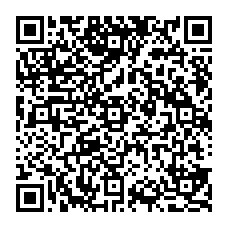 